(Návrh)V Y H L Á Š K AMinisterstva životného prostredia Slovenskej republikyz ... 2022,ktorou sa ustanovujú kritériá trvalej udržateľnosti a ciele na zníženie emisií skleníkových plynov z pohonných látokMinisterstvo životného prostredia Slovenskej republiky podľa § 19b ods. 1 písm. a) až l) a n) až r) zákona č. 309/2009 Z. z. o podpore obnoviteľných zdrojov energie a vysoko účinnej kombinovanej výroby a o zmene a doplnení niektorých zákonov v znení neskorších predpisov (ďalej len „zákon“) ustanovuje:Táto vyhláška ustanovuje:§ 1Predmet úpravyritériá udržateľnosti a úspory emisií skleníkových plynov pre biopalivá, biokvapaliny a palivá z biomasy, úspory emisií skleníkových plynov z paliva s obsahom recyklovaného uhlíka a limitné hodnoty pre emisie skleníkových plynov z pestovania poľnohospodárskych surovín pri zachovaní kritérií trvalej udržateľnosti,podrobnosti preukazovania plnenia jednotlivých kritérií trvalej udržateľnosti,podrobnosti vydávania osvedčenia o odbornej spôsobilosti na účely overovania výpočtu emisií, podrobnosti o kvalifikačných predpokladoch na vydanie osvedčenia o odbornej spôsobilosti na účely overovania výpočtu emisií,náležitosti žiadosti o vydanie osvedčenia o odbornej spôsobilosti na účely overovania výpočtu emisií, podrobnosti o skúške odbornej spôsobilosti na účely overovania výpočtu emisií,obsah osvedčenia o odbornej spôsobilosti na účely overovania výpočtu emisií a podrobnosti      o oznamovaní zmien údajov, podmienok a dokladov, na základe ktorých bolo vydané  osvedčenie o odbornej spôsobilosti na účely overovania výpočtu emisií a o preskúšaní odbornej spôsobilosti na účely overovania výpočtu emisií,metodiku  výpočtu  emisií  skleníkových  plynov  počas  životného  cyklu  pohonných  látok a biokvapalín a spôsob výpočtu úspory emisií skleníkových plynov, ktorá vyplýva z využívania biopalív a biokvapalín,spôsob a podrobnosti zverejnenia zoznamu metodík na účely overovania výpočtu emisií uznaných Slovenskou republikou, ktoré sú považované za rovnocenné podľa § 14b ods. 6 zákona,systém hmotnostnej bilancie pre biopalivá, biokvapaliny a palivá z biomasy,spôsob, akým bude organizácia podľa § 14c ods. 12 zákona kontrolovať činnosť odborne spôsobilých osôb na účely overovania výpočtu, a interval kontrolnej činnosti,podrobnosti o rozhodovaní v sporných prípadoch týkajúcich sa vydávania a odoberania osvedčení o odbornej spôsobilosti na účely overovania výpočtu emisií,priebežné ciele týkajúce sa záväzku zníženia emisií skleníkových plynov počas životného cyklu na jednotku energie z pohonných látok a dodávanej energie využívanej v cestných vozidlách     a možnosť spoločného plnenia tohto záväzku podľa § 14c ods. 4 a 7 zákona,podrobnosti pri rozhodovaní v sporných prípadoch týkajúcich sa overovania správy podľa § 14c ods. 1 zákona,podrobnosti vydávania potvrdenia o pôvode biopaliva alebo biokvapaliny,podrobnosti týkajúce sa metodiky výpočtu a predkladania správy o úrovni tvorby emisií skleníkových plynov počas životného cyklu na jednotku energie z pohonnej látky a dodávanej energie využívanej v cestných vozidlách (ďalej len „správa“),podrobnosti o oprávnenosti opatrení na zníženie emisií skleníkových plynov v predvýrobnej fáze, maximálnych možných úsporách pre jednotlivé druhy pohonných látok, spôsobe overovania množstva zníženia emisií skleníkových plynov a náležitostiach hlásenia o započítaní zníženia emisií skleníkových plynov,podrobnosti o činnosti Slovenského hydrometeorologického ústavu,podrobnosti o správach predkladaných Slovenskou republikou Európskej komisii,podrobnosti o použití formátu správy o úrovni tvorby emisií skleníkových plynov počas životného cyklu na jednotku energie z pohonnej látky a dodávanej energie a náležitosti správy o úrovni tvorby emisií skleníkových plynov počas životného cyklu na jednotku energie z pohonnej látky a dodávanej energie.§ 2Vymedzenie pojmovNa účely tejto vyhlášky sa rozumiepohonnou látkou motorové palivo, ktoré je používané na pohon cestných vozidiel, dráhových vozidiel, necestných strojov, plavidiel vnútrozemskej vodnej dopravy, poľnohospodárskych traktorov, lesných traktorov a rekreačných plavidiel, ktorým je motorový benzín, motorová nafta alebo plynový olej, skvapalnený ropný plyn (LPG), stlačený zemný plyn (CNG) alebo skvapalnený zemný plyn (LNG), palivo s obsahom recyklovaného uhlíka, biopalivo, plynné palivo vyrobené z biomasy, kvapalné palivo a plynné palivo z obnoviteľných zdrojov nebiologického pôvodu, vodík a ich zmesi,biopalivom kvapalné palivo určené pre dopravu vyrobené z biomasy,biokvapalinou kvapalné palivo na iné energetické účely ako na dopravu, vrátane elektriny, tepla a chladu, vyrobené z biomasy,pohonnou látkou inou ako biopalivo každá pohonná látka podľa písmena a) okrem biopaliva a plynného paliva vyrobeného z biomasy,emisiami skleníkových plynov počas životného cyklu čisté emisie oxidu uhličitého, metánu a oxidu dusného, ktoré možno priradiť k pohonnej látke a biokvapaline alebo dodanej energii, so zahrnutím všetkých relevantných etáp od ťažby alebo pestovania vrátane zmien v používaní pôdy, prepravy a distribúcie, spracovania a spaľovania bez ohľadu na to, kde sa tieto emisie vyskytnú,emisiami skleníkových plynov na jednotku energie celková hmotnosť skleníkových plynov vyjadrená ako ekvivalent oxidu uhličitého, ktorá sa spája s pohonnou látkou a biokvapalinou alebo  dodanou energiou, vydelená celkovým energetickým obsahom pohonnej látky a biokvapaliny alebo dodávanej energie,skutočnou hodnotou úspora emisií skleníkových plynov v niektorých alebo vo všetkých krokoch výrobného postupu pre biopalivá, biokvapaliny alebo palivá z biomasy vypočítaná podľa metodiky ustanovenej v prílohe č. 2 časti C,typickou hodnotou odhad emisií skleníkových plynov a úspor emisií skleníkových plynov v konkrétnom reťazci výroby biopalív, biokvapalín alebo palív z biomasy,určenou hodnotou hodnota odvodená od typickej hodnoty pomocou vopred stanovených faktorov, ktorá sa za určitých podmienok stanovených v tejto vyhláške môže použiť namiesto skutočnej hodnoty,mokraďou pôda pokrytá alebo nasiaknutá vodou trvalo alebo počas významnej časti roka,súvislo zalesnenou oblasťou pôda s rozlohou viac ako jeden hektár so stromami vyššími ako päť metrov a s pokryvom koruny viac ako 30 % alebo so stromami schopnými dosiahnuť tieto prahové hodnoty v danej lokalite,emisiami v predvýrobnej fáze všetky emisie skleníkových plynov vznikajúce pred vstupom suroviny do rafinérie alebo spracovateľského zariadenia, v ktorom sa vyrába pohonná látka iná ako biopalivo,surovým prírodným bitúmenom akýkoľvek zdroj surovín pre rafinérie, ktorýdosahuje hustotu podľa medzinárodného štandardu (ďalej len „hustota API“) 10° alebomenej, ak sa nachádza vo formácii ložiska na mieste extrakcie, meranú podľa technickej normy1a) alebo iným obdobným spôsobom,má ročnú priemernú viskozitu pri teplote ložiska vyššiu, ako je viskozita vypočítaná pomocou rovnice: Viskozita = 518,98e–0,038T, kde T je teplota v °C,spadá do definície pre dechtové piesky podľa kódu kombinovanej nomenklatúry 27141) apri ktorom sa mobilizácia zdroja surovín dosahuje banskou ťažbou alebo ťažbou s použitím tepelnej energie, kde tepelná energia pochádza prevažne z iných zdrojov, ako je samotný zdroj surovín,roponosnou bridlicou zdroj surovín pre rafinérie vo forme skalného útvaru obsahujúceho pevný kerogén, ktorý spadá do definície olejovej bridlice podľa kódu kombinovanej nomenklatúry 2714,1) a mobilizácia zdroja surovín sa dosahuje banskou ťažbou alebo ťažbou s použitím tepelnej energie,základnou normou platnou pre pohonné látky referenčná hodnota platná pre pohonné látky na základe emisií skleníkových plynov počas životného cyklu na jednotku energie z pohonných látok iných ako biopalivo v roku 2010,konvenčnou ropou surovina pre rafinérie s hustotou API viac ako 10°, ak sa nachádza vo formácii ložiska na mieste svojho pôvodu, nespadá do definície podľa kódu kombinovanej nomenklatúry 27141) a je meraná testovacou metódou podľa technickej normy1a) alebo iným obdobným spôsobom,biopalivom, biokvapalinou a palivom z biomasy s nízkym rizikom nepriamej zmeny využívania pôdy biopalivo, biokvapalina a palivo z biomasy, ktorých suroviny boli vyrobené v rámci systémov, ktoré bránia vytesňovaciemu vplyvu biopalív, biokvapalín a palív z biomasy, ktoré pochádzajú z potravinárskych a krmovinárskych plodín, prostredníctvom lepších poľnohospodárskych postupov, ako aj pestovaním plodín na plochách, ktoré sa predtým nepoužívali na pestovanie plodín, a ktoré boli vyrobené v súlade s kritériom udržateľnosti biopalív, biokvapalín a palív biomasy podľa § 3,kvapalným a plynným palivom z obnoviteľných zdrojov nebiologického pôvodu palivo podľa § 2 ods. 4 písm. d) zákona,palivom s obsahom recyklovaného uhlíka palivo podľa § 2 ods. 4 písm. b) zákona,udržateľnou pohonnou látkou látka podľa § 2 ods. 4 písm. e) zákona,biomasou biologicky rozložiteľné časti výrobkov, odpadu a zvyškov biologického pôvodu z poľnohospodárstva vrátane rastlinných a živočíšnych látok, z lesného hospodárstva a príbuzných odvetví vrátane rybného hospodárstva a akvakultúry, ako aj biologicky rozložiteľné časti odpadu vrátane priemyselného a komunálneho odpadu biologického pôvodu,poľnohospodárskou biomasou biomasa, ktorá je produktom poľnohospodárstva,lesnou biomasou biomasa, ktorá je produktom lesníctva,palivami z biomasy plynné a tuhé palivá vyrábané z biomasy,bioplynom plynné palivá vyrábané z biomasy,biologickým odpadom biologický odpad podľa osobitného predpisuxxxzdrojovou oblasťou geograficky vymedzená oblasť, z ktorej pochádza lesná biomasová surovina, z ktorej sú k dispozícii spoľahlivé a nezávislé informácie a v ktorej sú dostatočne homogénne podmienky na to, aby bolo možné hodnotiť riziká súvisiace s udržateľnosťou a aspekty zákonnosti lesnej biomasy,ab)obnovou lesa opätovné vytvorenie lesného porastu prírodnými alebo umelými prostriedkami po odstránení predchádzajúceho porastu výrubom alebo v dôsledku prirodzených príčin vrátane požiaru alebo búrky§ 3Kritériá trvalej udržateľnosti pre biopalivá, biokvapaliny a palivá z biomasyKritériá trvalej udržateľnosti pre biopalivá, biokvapaliny a palivá z biomasy sú podmienky pestovania alebo výroby biomasy a produktov viažucich sa na životný cyklus biopaliva, biokvapaliny alebo paliva z biomasy zabezpečujúce dosiahnutie požadovaných úspor emisií skleníkových plynov.Biopalivá, biokvapaliny a palivá z biomasy spĺňajú kritériá trvalej udržateľnosti podľa odseku 1, ak je úspora emisií skleníkových plynov najmenej 50 % pre biopalivá a bioplyn spotrebované v  doprave a biokvapaliny vyrobené v zariadeniach, v ktorých sa začala ich fyzická výroba pred 5. októbrom 2015, vrátane 5. októbra 2015,je úspora emisií skleníkových plynov najmenej 60 % pre biopalivá a bioplyn spotrebované v doprave a biokvapaliny vyrobené v zariadeniach, v ktorých sa začala ich fyzická výroba od 6. októbra 2015 do 31. decembra 2020,je úspora emisií skleníkových plynov najmenej 65 % pre biopalivá a bioplyn spotrebovaný v doprave a biokvapaliny vyrobené v zariadeniach, v ktorých sa začala ich fyzická výroba od 1. januára 2021,je úspora emisií skleníkových plynov najmenej 70 % pre výrobu elektriny, tepla a chladu z palív z biomasy používaných v zariadeniach, v ktorých začala fyzická výroba tepla, chladu a elektriny od 1. januára 2021 do 31. decembra 2025, a 80 % v zariadeniach, v ktorých začala fyzická výroba tepla, chladu a elektriny od 1. januára 2026.Úspory emisií skleníkových plynov z používania kvapalných a plynných palív v doprave z obnoviteľných zdrojov nebiologického pôvodu dosiahnu od 1. januáru 2021 aspoň 70 %.Úspora emisií skleníkových plynov vyplývajúca z využívania biopalív, bioplynu spotrebovaného v odvetví dopravy, biokvapalín a palív z biomasy používaných v zariadeniach vyrábajúcich teplo, chlad a elektrinu sa vypočíta spôsobom podľa § 5.Biopalivá, biokvapaliny a palivá z biomasy vyrobené z poľnohospodárskej biomasy nesmú byť vyrobené zo surovín získaných z pôdy s vysokou hodnotou z hľadiska biodiverzity, ktorou sa rozumie pôda, ktorá bola v januári 2008 alebo po januári 2008, bez ohľadu na to, či ešte stále jepralesom a inými zalesnenými plochami, ktorými sú les a iné zalesnené plochy s prirodzene sa vyskytujúcimi druhmi bez zjavných známok ľudskej činnosti a bez výrazného narušenia ekologických procesov,lesom a inými zalesnenými plochami s vysokou biologickou rozmanitosťou, ktoré sú bohaté na druhy a nie sú znehodnotené alebo ktoré boli príslušným orgánom identifikované ako plochy s vysokou biologickou rozmanitosťou, pokiaľ sa nepredložia dôkazy, že produkcia tejto suroviny nezasahovala do týchto účelov ochrany prírody, oblasťou určenou zákonom alebo príslušným orgánom na účely ochrany prírody, oblasťou určenou na ochranu vzácnych alebo ohrozených ekosystémov alebo druhov uznaných medzinárodnými dohodami alebo zaradených na zoznamy vypracované medzivládnymi organizáciami alebo Medzinárodnou úniou pre ochranu prírody, ak nie sú predložené dôkazy o tom, že výroba danej suroviny nie je v rozpore s týmito účelmi na ochranu prírody,trávnym porastom s vysokou biologickou rozmanitosťou s rozlohou viac ako jeden hektár, ktorý by zostal trávnym porastom bez ľudského zásahu a ktorý zachováva prirodzené druhové zloženie a ekologické charakteristiky a procesy, alebo trávnym porastom, ktorý by nezostal trávnym porastom bez ľudského zásahu a ktorý je bohatý na druhy a nie je znehodnotený, a bol príslušným orgánom identifikovaný ako trávny porast s vysokou biologickou rozmanitosťou, pokiaľ neexistujú dôkazy, že zber surovín je potrebný na zachovanie štatútu trávneho porastu s vysokou biologickou rozmanitosťou.Biopalivá, biokvapaliny a palivá z biomasy vyrobené z poľnohospodárskej biomasy sa nesmú vyrábať zo surovín získaných z pôdy s vysokým obsahom uhlíka, ktorou sa rozumie pôda, ktorá v januári 2008 bola, ale už nie jemokraďou,súvislo zalesnenou oblasťou,pôdou s rozlohou viac ako jeden hektár so stromami vyššími ako päť metrov a s pokryvom koruny medzi 10 až 30 % alebo so stromami schopnými dosiahnuť tieto prahové hodnoty v danej lokalite, pokiaľ sa neposkytne spoľahlivý dôkaz, že zásoby uhlíka v oblasti pred konverziou a po nej sú také, že ak sa použije metodika uvedená v prílohe č. 2 časti C, podmienky uvedené v odsekoch 2 až 4 a § 11 by boli splnené.Ustanovenia odseku 6 sa neuplatňujú, ak v čase získania suroviny bola pôda v rovnakej podobe ako v januári 2008.Biopalivá, biokvapaliny a palivá z biomasy vyrobené z poľnohospodárskej biomasy sa nesmú vyrábať zo surovín získaných z pôdy, ktorá bola v januári 2008 rašeliniskom, pokiaľ sa nepreukáže, že pestovanie a zber tejto suroviny nevyžaduje odvodňovanie predtým neodvodnenej pôdy.Biopalivá, biokvapaliny a palivá z biomasy vyrobené z lesnej biomasy sa zohľadnia na účely podľa § 14h ods. 1 zákona, ak:a) v krajine, v ktorej sa lesná biomasa zozbierala a ťažila, sa uplatňujú národné alebo regionálne právne predpisy uplatniteľné v oblasti zberu a ťažby, ako aj zavedené systémy monitorovania a presadzovania, ktorých cieľom je zabezpečiť, aby:1. operácie zberu a ťažby boli zákonné;2. sa les v oblastiach zberu a ťažby obnovoval;3. sa chránili územia určené medzinárodným alebo vnútroštátnym právom alebo príslušným orgánom na účely ochrany prírody vrátane mokradí a rašelinísk;4. sa zber a ťažba vykonávali s ohľadom na zachovanie kvality pôdy a biodiverzity s cieľom minimalizovať negatívne dopady, a5. sa zberom a ťažbou zachovávala alebo zlepšovala dlhodobá produkčná kapacita lesa;b) ak dôkaz uvedený v písmene a) tohto odseku nie je k dispozícii, biopalivá, biokvapaliny a palivá z biomasy vyrábané z lesnej biomasy sa zohľadnia na účely podľa § 14h ods. 1 zákona, ak sú na úrovni lesnej zdrojovej oblasti zavedené systémy riadenia s cieľom zabezpečiť, aby:1. operácie zberu a ťažby boli zákonné,2. sa les v oblastiach zberu a ťažby obnovoval,3. sa chránili oblasti určené medzinárodným alebo vnútroštátnym právom alebo príslušným orgánom na ochranu prírody vrátane mokradí a rašelinísk, pokiaľ sa neposkytnú dôkazy, že zber a ťažba tejto suroviny nie je v rozpore s takouto ochranou prírody,4. sa ťažba a zber uskutočňovali s ohľadom na zachovanie kvality pôdy a biodiverzity s cieľom minimalizovať negatívne dopady a5. sa zberom a ťažbou zachovávala alebo zlepšovala dlhodobá produkčná kapacita lesa.Biopalivá, biokvapaliny a palivá z biomasy vyrábané z lesnej biomasy sa zohľadnia na účely podľa § 14h ods. 1 zákona, ak:a) krajina alebo organizácia regionálnej hospodárskej integrácie, v ktorej má lesná biomasa pôvod, je zmluvnou stranou Parížskej dohody a:1. predložila národne definovaný príspevok Rámcovému dohovoru Organizácie Spojených národov o zmene klímy (United Nations Framework Convention on Climate Change – UNFCCC), ktorý zahŕňa emisie a odstraňovanie z poľnohospodárstva, lesného hospodárstva a využívania pôdy, čím sa zabezpečuje, aby sa zmeny zásob uhlíka spojené so zberom a ťažbou biomasy započítavali do záväzku krajiny znížiť alebo obmedziť emisie skleníkových plynov, ako sa uvádza v národne definovanom príspevku, alebo2. v oblasti zberu a ťažby uplatňuje vnútroštátne alebo regionálne právne predpisy v súlade s článkom 5 Parížskej dohody s cieľom zachovávať a zveľaďovať zásoby a záchyty uhlíka a poskytuje dôkaz o tom, že vykazované emisie v sektore využívania pôdy, zmien vo využívaní pôdy a lesného hospodárstva nepresahujú odstraňovanie;b) ak dôkaz uvedený v písmene a) tohto odseku nie je k dispozícii, biopalivá, biokvapaliny a palivá z biomasy vyrábané z lesnej biomasy sa zohľadňujú na účely podľa § 14h ods. 1 zákona, ak sú na úrovni lesnej zdrojovej oblasti zavedené systémy riadenia, s cieľom zabezpečiť, aby boli dlhodobo zachované alebo posilnené úrovne zásob a záchytov uhlíka v lese.Biopalivá,  biokvapaliny a palivá z biomasy, ktoré nespĺňajú podmienky uvedené v odsekoch 2 až 9 a § 14h ods. 8 zákona, nespĺňajú kritériá trvalej udržateľnosti a nemožno ich zohľadniť na účely podľa § 14h ods. 1 zákona. Pre biopalivá, biokvapaliny a palivá z biomasy vyrobené z odpadu a zvyškov, okrem poľnohospodárskych, akvakultúrnych, rybárskych a lesníckych zvyškov, stačí, ak spĺňajú kritériá trvalej udržateľnosti podľa  odseku 2. Toto sa vzťahuje aj na odpad a zvyšky, ktoré sa pred ďalším spracovaním na biopalivá, biokvapaliny a palivá z biomasy najprv spracujú na produkt.Kritériá podľa odseku 2 sa nevzťahujú na elektrinu, vykurovanie a chladenie vyrobené z tuhého komunálneho odpadu.Kritériá podľa odsekov 2 a 4 až 9 a § 14h ods. 8 zákona sa uplatňujú bez ohľadu na zemepisný pôvod biomasy.§ 4Preukazovanie plnenia kritérií trvalej udržateľnostiPreukazovanie plnenia kritérií trvalej udržateľnosti je preukázanie, že bolidodržané podmienky pestovania, výroby alebo spracovania biomasy a produktov viažucich sa na životný cyklus biopaliva, biokvapaliny a paliva z biomasydosiahnuté požadované úspory emisií skleníkových plynov.Plnenie kritérií trvalej udržateľnosti podľa ods. 1 písm. a) sa preukazuje vyhlásením pestovateľa alebo dodávateľa biomasy alebo inej vstupnej suroviny (ďalej iba „vyhlásenie“). Vyhlásenie vydáva pestovateľ biomasy alebo prvotný dodávateľ biomasy, ak nepochádza z pestovania, alebo inej vstupnej suroviny.Vyhlásenie nepodlieha povinnému overovaniu odborne spôsobilou osobou na účely overovania výpočtu emisií (ďalej len „odborne spôsobilá osoba“). Vyhlásenie sa vydáva pre jeden druh biomasy s rovnakými vlastnosťami a ucelenú dodávku jednému odberateľovi.Pestovateľ vo vyhlásení preukazuje, že splnilkritériá trvalej udržateľnosti podľa § 3 ods. 4 až 9 a § 14h ods. 8 zákona,Dodávateľ biomasy, ktorá nepochádza z pestovania, alebo inej vstupnej suroviny vo vyhlásení preukazuje, či ide o odpad alebo zvyšok, vrátane poľnohospodárskeho, akvakultúrneho, rybárskeho a lesníckeho zvyšku, alebo nepotravinársky celulózový materiál a lignocelulózový materiál.Vyhlásenie môže vydať aj dodávateľ biomasy alebo produktov viažucich sa na životný cyklus biopaliva,biokvapaliny alebo paliva z biomasy. Vyhlásenie musí vychádzať z vyhlásení vydaných podľa odsekov 2 až 5, z hmotnostnej bilancie vedenej právnickou osobou alebo fyzickou osobou a musí opisovať výsledné vlastnosti udržateľnosti zmesi biomasy alebo produktu viažuceho sa na životný cyklus biopaliva, biokvapaliny alebo paliva z biomasy. V prípade potreby odberateľa musí vyhlásenie obsahovať aj informácie podľa § 14c ods. 5 zákona.Zoznam nevyhnutných údajov, ktoré musia pestovatelia alebo dodávatelia biomasy poskytnúť ako dôkaz o plnení kritérií trvalej udržateľnosti vo vyhlásení:obchodné meno právnickej osoby alebo meno a priezvisko fyzickej osoby, označenie právnej formy, kontaktné údaje, kontaktné údaje štatutárneho zástupcu a kontaktnú osobu,informáciu, či ide o pestovateľa alebo dodávateľa biomasy alebo inej vstupnej suroviny,čestné vyhlásenie, že biomasa alebo iná vstupná surovina, ktorú pestovateľ alebo dodávateľ poskytuje na spracovanie, spĺňa podmienky podľa § 3 ods. 4 až 9,rok vypestovania, krajinu pôvodu, druh, množstvo a prípadne iné doplňujúce identifikačné údaje o biomase alebo inej vstupnej surovine,miesto, dátum a podpis pestovateľa alebo dodávateľa biomasy alebo inej vstupnej suroviny aďalšie údaje.Potvrdenie o udržateľnosti podľa § 14b ods. 1 zákona (ďalej len „potvrdenie“) obsahujenázov alebo obchodné meno právnickej osoby alebo meno a priezvisko fyzickej osoby, označenie právnej formy, kontaktné údaje,informácie o type, druhu, množstve, energetickom obsahu, pôvode a prípadne iné doplňujúce identifikačné údaje biopaliva, biokvapaliny alebo paliva z biomasy,celkové emisie skleníkových plynov zo životného cyklu udržateľnej pohonnej látky, biokvapaliny alebo paliva z biomasy udávané v gCO2eq/MJ alebo deklarovanú úsporu emisií skleníkových plynov k referenčnej hodnote udávanú v percentách,informácie o spôsobe výpočtu úspor emisií skleníkových plynov počas životného cyklu udržateľnej pohonnej látky, biokvapaliny alebo paliva z biomasy, napríklad využitie určených hodnôt alebo výpočtu podľa prílohy č. 2,podrobnosti výpočtu úspor emisií skleníkových plynov počas životného cyklu biopaliva alebo biokvapaliny podľa písmena d), ak neboli použité určené hodnoty,referenčnú hodnotu,údaj o tom, či udržateľná pohonná látka, biokvapalina alebo palivo z biomasy spĺňa kritériá trvalej udržateľnosti,evidenčné číslo pridelené právnickou osobou alebo fyzickou osobou, ktorá je zapojená do životného cyklu udržateľnej pohonnej látky, biokvapaliny alebo paliva z biomasy, alebo odborne spôsobilou osobou,dátum, meno, priezvisko a podpis odborne spôsobilej osoby,dátum, meno, priezvisko a podpis štatutárneho zástupcu alebo zodpovednej osoby,vyhlásenie, ak je potvrdenie vydávané právnickou osobou alebo fyzickou osobou, ktorá je výrobcom biopaliva alebo biokvapaliny alebo je zapojená do životného cyklu výroby biopaliva alebo biokvapaliny pred výrobcom.Vyhlásenie po overení potvrdenia, ku ktorému prináleží, odborne spôsobilou osobou uchováva právnická osoba alebo fyzická osoba, ktorá vydáva potvrdenie o udržateľnosti na účely kontroly podľa § 14b ods. 4 zákona.Ak bola niektorá časť životného cyklu biopalív, biokvapalín alebo palív z biomasy akreditovaná, verifikovaná alebo certifikovaná v niektorom z členských štátov, nepodlieha opätovnej kontrole a preukazovaniu na území Slovenskej republiky odborne spôsobilou osobou okrem kontroly výpočtu alebo započítania emisií skleníkových plynov, ktoré vznikli v ďalších etapách životného cyklu biopaliva, biokvapaliny alebo paliva z biomasy a hmotnostnej bilancie.Ministerstvo životného prostredia Slovenskej republiky (ďalej len „ministerstvo“) zverejňuje alternatívne spôsoby preukazovania kritérií trvalej udržateľnosti na svojom webovom sídle. Medzi také spôsoby patria napríklad ministerstvom uznané národné systémy členských štátov, dobrovoľné certifikačné systémy uznané Európskou komisiou a certifikačné postupy na základe dohôd uzatvorených Európskou komisiou v mene členských štátov podľa § 14c ods. 7 zákona, pričom prihliada na vývoj európskych noriem schvaľovaných v tejto oblasti. Ministerstvo zverejní uznané systémy na svojom webovom sídle.Vzor vyhlásenia podľa odseku 2 a potvrdenia podľa odseku 8 zverejňuje ministerstvo na svojom webovom sídle.§ 5Výpočet emisií skleníkových plynov počas životného cyklu biopalív, biokvapalín a palív z biomasyNa účely § 3 a 4 sa emisie skleníkových plynov počas životného cyklu biopalív, biokvapalín a palív z biomasy vypočítajú podľa niektorej z týchto možností:ak je určená hodnota úspor emisií skleníkových plynov v rámci výrobného reťazca biopalív a biokvapalín stanovená v prílohe  č. 2  časti  A alebo  časti  B  a palív z biomasy v prílohe č. 6 časti A a ak je hodnota  el  pre  tieto  biopalivá alebo biokvapaliny vypočítaná  v súlade s bodom 7 časti C prílohy č. 2 a pre dané palivá z biomasy vypočítaná v súlade s bodom 7 časti B prílohy č. 6 rovná alebo menšia ako nula, použije sa určená hodnota,použije sa skutočná hodnota vypočítaná v súlade s metodikou stanovenou v prílohe č. 2 časti C pre biopalivá a biokvapaliny a v časti B prílohy č. 6 pre palivá z biomasy,použije sa hodnota vypočítaná ako súčet faktorov vzorcov uvedených v bode 1 časti C prílohy č. 2, pričom pri niektorých faktoroch možno použiť roztriedené určené hodnoty z prílohy č. 2 časti D alebo časti  E  a pri  všetkých  ostatných  faktoroch  skutočné  hodnoty  vypočítané  v súlade s metodikou stanovenou v prílohe č. 2 časti C,použije sa hodnota vypočítaná ako súčet faktorov vzorcov uvedených v bode 1 časti B prílohy č. 6, pričom pri niektorých faktoroch možno použiť roztriedené určené hodnoty uvedené v časti C prílohy č. 6 a pri všetkých ostatných faktoroch skutočné hodnoty vypočítané v súlade s metodikou stanovenou v časti B prílohy č. 6.Určené hodnoty v prílohe č. 2 časti A a podrobné určené hodnoty na pestovanie v prílohe č. 2 časti D sa môžu uplatňovať iba v prípade, ak sú suroviny na ich výrobupestované mimo členských štátov,pestované v členských štátoch v oblastiach schválených Európskou komisiou, v ktorých možnoočakávať, že bežné emisie skleníkových plynov z pestovania poľnohospodárskych surovín sa rovnajú alebo sú nižšie ako emisie uvedené pod nadpisom „Roztriedenie určených hodnôt pre pestovanie“ v prílohe č. 2 časti D,odpadom alebo zvyškami okrem zvyškov z poľnohospodárstva, akvakultúry a rybolovu.Pre biopalivá a biokvapaliny, na ktoré sa nevzťahuje odsek 2, sa použijú skutočné hodnoty na pestovanie.Upravené hodnoty koeficientov zohľadňujúce špecifické podmienky Slovenskej republiky, akceptované hodnoty určených emisií skleníkových plynov z pestovania podľa územných jednotiek, akceptované výpočtové schémy a výpočtové prostriedky zverejňuje ministerstvo na svojom webovom sídle.§ 6Systém hmotnostnej bilancie pre biopalivá, biokvapaliny a palivá z biomasySystém hmotnostnej bilancie umožňuje, aby sa zmiešali dodávky surovín alebo palív s rôznymi vlastnosťami trvalej udržateľnosti a úsporami emisií skleníkových plynov, napríklad v kontajneri, spracovateľskom alebo zásobovacom zariadení, prenosovej a distribučnej infraštruktúre alebo mieste,umožňuje zmiešanie dodávok suroviny s rozličným energetickým obsahom na účely ďalšieho spracovania za predpokladu, že veľkosť dodávok sa upraví podľa ich energetického obsahu,vyžaduje, aby informácie o vlastnostiach, ktoré sa týkajú udržateľnosti a úspor emisií skleníkových plynov, a veľkostiach dodávok uvedených v písmene a) ostali pripísané danej zmesi a stanovuje, že pre súhrn všetkých dodávok odobratých zo zmesi sa opisujú rovnaké vlastnosti, ktoré sa týkajú udržateľnosti, v rovnakých množstvách ako súhrn všetkých dodávok pridaných do zmesi a vyžaduje, aby sa táto rovnováha dosiahla počas primeraného časového obdobia.Systémom hmotnostnej bilancie sa zabezpečí, aby sa na výpočet hrubej konečnej energetickej spotreby z obnoviteľných zdrojov každá dodávka zohľadnila len raz a uvádzajú sa v ňom informácie, či sa na výrobu danej dodávky poskytla podpora, a ak áno, o aký druh systému podpory išlo.Ak je dodávka spracovaná, informácie o vlastnostiach dodávky, ktoré sa týkajú udržateľnosti a úspor emisií skleníkových plynov, sa upravujú a priraďujú k výstupu nasledovne:ak je výsledkom spracúvania dodávky suroviny len jeden výstup, ktorý je určený na výrobu biopalív, biokvapalín alebo palív z biomasy, kvapalných a plynných palív v doprave z obnoviteľných zdrojov nebiologického pôvodu alebo palív s obsahom recyklovaného uhlíka, veľkosť dodávky a súvisiace množstvá vlastností trvalej udržateľnosti a úspor emisií skleníkových plynov sa upravia použitím konverzného faktora predstavujúceho pomer medzi hmotnosťou výstupu, ktorý je určený na takúto výrobu a hmotnosťou suroviny vstupujúcej do procesu;ak je výsledkom spracúvania dodávky suroviny viacero výstupov, ktoré sú určené na výrobu biopalív, biokvapalín alebo palív z biomasy, kvapalných a plynných palív v doprave z obnoviteľných zdrojov nebiologického pôvodu alebo palív s obsahom recyklovaného uhlíka, pre každý výstup sa použije samostatný konverzný faktor a samostatná hmotnostná bilancia.Evidencia hmotnostnej bilancie a pohybu biomasy obsahuje údaje, podľa ktorých možno spoľahlivo overiť plnenie odsekov 1 až 3.Príklady povolených a nepovolených kombinácií vstupov a výstupov z hmotnostnej bilancie zverejňuje ministerstvo na svojom webovom sídle.Hmotnostná bilancia sa overuje najmenej jedenkrát ročne; ak je energetický obsah pohonnej látky započítaný dvojnásobne, hmotnostná bilancia u osôb, ktoré sú prvým miestom zhromažďovania, skladovania alebo vytrieďovania, sa overuje najmenej dvakrát ročne.§ 7Osvedčenie o odbornej spôsobilostiŽiadosť o udelenie osvedčenia o odbornej spôsobilosti na účely overovania výpočtu emisií skleníkových plynov počas životného cyklu pohonných látok a biokvapalín a výpočtu úspory emisií skleníkových plynov, ktorá vyplýva z využívania biopalív a biokvapalín (ďalej len „osvedčenie“), podľa § 14d ods. 2 písm. a) zákona podáva právnická osoba alebo fyzická osoba (ďalej len„žiadateľ“) ministerstvu na základe výzvy, ktorú ministerstvo zverejňuje na svojom webovom sídle.Žiadosť o udelenie osvedčenia obsahujemeno a priezvisko, trvalý pobyt alebo miesto podnikania a identifikačné číslo, ak je pridelené, žiadateľa, ak ide o fyzickú osobu, alebo názov alebo obchodné meno, sídlo alebo umiestnenie organizačnej zložky, identifikačné číslo žiadateľa a zoznam odborných zamestnancov, pre ktorých žiadosť podáva, ak ide o právnickú osobu,predmet činnosti,meno a priezvisko osoby zodpovednej za správnosť výsledkov činnosti žiadateľa,dátum a podpis žiadateľa,popis pracovných postupov, metód a zásad, ktoré zabezpečia vykonávanie ustanovení tejto vyhlášky,zoznam štátov mimo Európskej únie, pre ktoré je žiadateľ spôsobilý vykonávať overovanie plnenia kritérií trvalej udržateľnosti podľa tejto vyhlášky,údaje o vzdelaní, odborných znalostiach, školeniach a praxi žiadateľa alebo odborných zamestnancov žiadateľa,čestné vyhlásenie o spôsobilosti na právne úkony v plnom rozsahu.Žiadateľ alebo odborný zamestnanec žiadateľa, ak ide právnickú osobu, musí mať odbornú prax v niektorej z týchto oblastí:výpočet a preverovanie množstva vypúšťaných emisií skleníkových plynov,5)posudková činnosť v oblasti ochrany ovzdušia,6)odborné posudzovanie vplyvov na životné prostredie.7)Žiadateľ alebo odborný zamestnanec žiadateľa, ak ide o právnickú osobu, sa zúčastňuje skúšky odbornej spôsobilosti v termíne určenom ministerstvom.Skúšku odbornej spôsobilosti vykonáva komisia určená ministerstvom. Skúška pozostáva z písomnej časti a ústnej časti. Úspešné absolvovanie písomnej časti skúšky je nevyhnutným predpokladom na pokračovanie v ústnej časti skúšky. Výsledky skúšok sa žiadateľom oznámia ihneď po vyhodnotení v deň ich konania.Osvedčenie o odbornej spôsobilosti vydá ministerstvo žiadateľovi alebo odbornému zamestnancovi žiadateľa, ak ide právnickú osobu, do 10 pracovných dní od úspešného absolvovania skúšok a zapíše ho do registra odborne spôsobilých osôb.Osvedčenie o odbornej spôsobilosti obsahujemeno a priezvisko žiadateľa alebo odborného zamestnanca žiadateľa, ak ide o právnickú osobu, ktorému sa udeľuje,účel, na aký bolo osvedčenie o odbornej spôsobilosti vydané,dobu platnosti,dátum vydania,inštitúciu, ktorá osvedčenie o odbornej spôsobilosti vydala.Ministerstvo zaeviduje právnickú osobu alebo fyzickú osobu certifikovanú na účely overovania výpočtu emisií skleníkových plynov počas životného cyklu biopalív alebo biokvapalín v niektorom členskom štáte bezodkladne po prijatí žiadosti o zaevidovanie do registra odborne spôsobilých osôb a po predložení kópie dokladov udelených na tieto účely v členskom štáte.Právnická osoba alebo fyzická osoba podľa odseku 7 môže vykonávať činnosť odborne spôsobilej osoby v období, na ktoré jej bolo vydané osvedčenie členským štátom. Ak bolo osvedčenie vydané na dobu neurčitú, zúčastňuje sa žiadateľ alebo odborný zamestnanec žiadateľa, ak ide o právnickú osobu, preskúšania odbornej spôsobilosti podľa § 14d ods. 6 zákona do dvoch rokov od zaevidovania do registra odborne spôsobilých osôb. Ak bolo osvedčenie vydané na dobu určitú, na opätovné zaevidovanie do registra odborne spôsobilých osôb treba predložiť potvrdenie  o predĺžení platnosti osvedčenia.§ 8Organizácia podľa § 14eazákonaOrganizácia podľa § 14ea zákona kontroluje činnosť odborne spôsobilých osôb, pracovné postupy,  metódy  a plnenie  ustanovení  zákona  a tejto  vyhlášky  najmenej  jedenkrát  ročne a z vykonanej kontroly vyhotoví zápisnicu.§ 9Znižovanie emisií skleníkových plynov z pohonnej látky a dodávanej energiePrávnická osoba alebo fyzická osoba, ktorá uvádza pohonnú látku na trh, plní pri znižovaní emisií skleníkových plynov počas životného cyklu na jednotku energie z pohonnej látky tieto ciele platné pre kalendárny rok:6 % do 31. decembra 2020,priebežné ciele 2 % do 31. decembra 2017, 3 % od 1. januára 2018 a 3,8 % od 1. januára 2019,priebežný cieľ 6 % každoročne od 1. januára 2021 do 31. decembra 2030.Ciele, ktoré sú uvedené v odseku 1, môže plniť aj dodávateľ elektriny využívanej v cestných vozidlách podľa § 14c ods. 9 zákona.Zníženie emisií skleníkových plynov počas životného cyklu pohonnej látky inej ako biopalivo možno dosiahnuťprimiešavaním biopalív alebo uvedením biopalív na trh,uvedením pohonných látok s nižšími emisiami skleníkových plynov, napríklad skvapalneného ropného plynu, stlačeného alebo skvapalneného zemného plynu, alebo vodíka, na trh,dodaním elektriny pre cestné vozidlá,znižovaním  emisií  skleníkových  plynov  v predvýrobnej  fáze  (ďalej  len  „znižovanie  emisií     v predvýrobnej fáze“),zachytávaním a využívaním uhlíka na dopravu.§ 9aZnižovanie emisií v predvýrobnej fázeZnižovanie emisií v predvýrobnej fáze sa započítava, akje spojené s projektom, ktorý začal generovať úspory emisií skleníkových plynov po 1. januári 2011, pričom schéma na dosiahnutie znižovania emisií v predvýrobnej fáze sa tiež považuje za projekt,je množstvo zníženia emisií skleníkových plynov overené autorizovanou osobou alebo osobou     s akreditáciou, či iným oprávnením podľa práva členských štátov podľa odseku 4,nie  je  množstvo  zníženia  emisií  skleníkových  plynov7a)  zohľadnené  na  plnenie  záväzkov7b)  v žiadnom štáte ak nemu došlo v roku, za ktorý sa započítava.Znižovanie emisií v predvýrobnej fáze sa môže uplatniť len na tú časť priemerných určených hodnôt, ktorá náleží emisiám v predvýrobnej fáze:motorový benzín (MB)	11,0 g CO2eq/MJ,motorová nafta a plynový olej (NM)	11,3 g CO2eq/MJ,stlačený zemný plyn (CNG)	9,1 g CO2eq/MJ,skvapalnený zemný plyn (LNG)	15,0 g CO2eq/MJ,skvapalnený ropný plyn (LPG)	6,2 g CO2eq/MJ,maximálne použiteľný objem pri reťazci výroby pohonných látok z ropy = MJMB × 11,0 + MJNM × 11,3 + MJLPG × 6,2 [g CO2eq/MJ],maximálne použiteľný objem pri reťazci výroby pohonných látok zo zemného plynu = MJCNG × 9,1 + MJLNG × 15,0 + MJLPG × 6,2 [g CO2eq/MJ].Na započítavanie znižovania emisií v predvýrobnej fáze nie je potrebné preukázať, že by k znižovaniu emisií v predvýrobnej fáze nedošlo bez požiadaviek na predkladanie správ pod§ 14c ods. 3 zákona a požiadaviek na znižovanie emisií skleníkových plynov podľa § 14c ods. 6 zákona.Znižovanie emisií v predvýrobnej fáze sa odhaduje a potvrdzuje v súlade s medzinárodnými zásadami a medzinárodnými štandardmi určenými napríklad v technickej norme7c) alebo iným obdobným spôsobom. Znižovanie emisií v predvýrobnej fáze a základné emisie sa monitorujú, nahlasujú a overujú podľa medzinárodných štandardov najmä podľa technickej normy7d) alebo iným obdobným spôsobom. Metódy odhadovania znižovania emisií v predvýrobnej fáze sa musia overovať podľa medzinárodných štandardov najmä podľa technickej normy7e) alebo iným obdobným spôsobom a organizácia, ktorá vykonáva overenie, musí byť akreditovaná podľa medzinárodných štandardov najmä podľa technickej normy7f) alebo iným obdobným spôsobom.Jednotky znižovania emisií v predvýrobnej fáze sa zasielajúna holdingový účet Slovenskej republiky vedený v registri Únie podľa osobitého predpisu,7g) ak ide o jednotky Mechanizmu čistého rozvoja alebo Spoločnej implementácie;7a) ministerstvo zverejní identifikačné údaje holdingového účtu Slovenskej republiky na svojom webovom sídle,ministerstvu, ak nejde o jednotky podľa písmena a), pričom plnenie podmienok podľa ods. 1 písm. a) a b) je možné preukázať potvrdením o uznaní projektu generujúceho úspory na tieto účely iným členským štátom.Potvrdenie o prevode jednotiek znižovania emisií v predvýrobnej fáze v registri Únie podľa odseku 5 písm. a) sa prikladá k správe podľa § 14c ods. 1 zákona.§ 10Výpočet emisií skleníkových plynov počas životného cyklu pohonných látok a dodávanej energie, zasielanie správ a rozhodovanie v sporných prípadochPrávnická osoba alebo fyzická osoba, ktorá uvádza pohonnú látku a elektrinu pre cestné vozidlá na trh, vypracuje a podá správu každoročne do 31. mája nasledujúceho kalendárneho roka.Právnická osoba alebo fyzická osoba, ktorá uvádza pohonnú látku a elektrinu pre cestné vozidlá na trh, používa pri vykazovaní plnenia cieľov znižovania emisií skleníkových plynov počas životného cyklu na jednotku energie z pohonnej látky a dodávanej energie metodiku výpočtu emisií skleníkových plynov počas  životného  cyklu  na  jednotku  energie  z pohonnej  látky  a elektriny  v prílohe č. 4.Právnická osoba alebo fyzická osoba, ktorá uvádza pohonnú látku a elektrinu pre cestné vozidlá na trh, používa pri vykazovaní plnenia cieľov podľa § 9 ods. 1 základnú normu platnú pre pohonné látky 94,1 g CO2eq/MJ.Zjednodušená metodika podľa § 19b ods. 1 písm. f) zákona je uvedená v prílohe č. 4 druhej časti piatom bode.Právnická osoba alebo fyzická osoba v správe uvedie okrem údajov podľa prílohy č. 4 aj tieto údaje:obchodné meno alebo meno a priezvisko,sídlo alebo bydlisko,identifikačné číslo (IČO),daňové identifikačné číslo (DIČ),registračné číslo v schéme kontroly trvalej udržateľnosti, ako napríklad SK-BIO,údaje o osobe, ktorá je zodpovedná za podanie správy:meno a priezvisko,telefónne číslo,e-mailovú adresu,vyhlásenie, že je malým podnikom7h) alebo stredným podnikom7i) a využíva zjednodušenú metodiku podľa odseku 4.Formát správ sa harmonizuje na úrovni Európskej únie. Po oznámení formátu ho ministerstvo zverejňuje na svojom webovom sídle. Právnická osoba alebo fyzická osoba, ktorá uvádza  pohonnú  látku  a elektrinu  pre  cestné  vozidlá  na  trh,  použije  nový  formát  správy v nasledujúcom roku po jeho zverejnení vrátane príslušnej webovej aplikácie.Harmonizovaný formát správ obsahuje aj predbežné stredné hodnoty odhadovaných emisií skleníkových plynov vyplývajúcich z nepriamej zmeny využívania pôdy, ktoré sú uvedené v prílohe č. 5. Hodnoty nemajú žiadny vplyv na výpočet emisií skleníkových plynov počas životného cyklu biopalív a biokvapalín podľa § 5 a ani na výpočet emisií skleníkových plynov počas životného cyklu pohonných látok a dodávanej energie podľa odsekov 2 a 3.Ak právnická osoba alebo fyzická osoba plní svoje povinnosti podľa § 14c ods. 8 zákona, správa podľa § 14c ods. 3 zákona obsahuje údaje o pohonných látkach a elektrine tak, že sú údaje jednoznačne priradené k právnickej osobe alebo fyzickej osobe.§ 10aSprávy predkladané Slovenskou republikou Európskej komisiiÚdaje podľa odsekov 2 a 3 sa oznamujú Európskej komisii každoročne do 31. augusta. Tieto údaje sa oznamujú za všetky pohonné látky a dodanú energiu uvedené na trh. Ak sa s pohonnými látkami inými ako biopalivo zmiešavajú rôzne druhy biopalív alebo biopalivá s rozdielnymi vlastnosťami trvalej udržateľnosti, predkladajú sa údaje za každé biopalivo.Pre každý typ pohonnej látky a dodanej energie sa oznamujú súhrnne tieto údaje:druh pohonnej látky alebo dodanej energie,objem alebo množstvo pohonnej látky alebo elektrickej energie,intenzita emisií skleníkových plynov,znižovanie emisií v predvýrobnej fáze.Údaje uvedené v odseku 2 sa oznamujú súhrnne pre každý typ pohonnej látky a dodanej energie bez ohľadu na obchodný názov a základné vlastnosti, ako napríklad oktánové alebo cetanové číslo. Zmesi motorového benzínu a etanolu E85 sa uvádzajú ako samostatná pohonná látka.§ 12Záverečné ustanovenieTouto vyhláškou sa preberajú právne záväzné akty Európskej únie uvedené v prílohe č. 3.§ 13ÚčinnosťTáto vyhláška nadobúda účinnosť ... 2022Príloha č. 1 k vyhláške č. .../2022 Z. z.Energetický obsah motorových palív v dopravePríloha č. 2 k vyhláške č. .../2022 Z. z.Pravidlá výpočtu vplyvu biopalív, biokvapalín a porovnateľných fosílnych palív na množstvo skleníkových plynovA.   Typické a určené hodnoty týkajúce sa biopalív, ak pri ich výrobe nevznikajú žiadne čisté emisie uhlíka spôsobené zmenou využívania pôdyB.   Odhadované typické a určené hodnoty týkajúce sa budúcich biopalív, ktoré sa v roku 2016 nenachádzali na trhu alebo sa nachádzali na trhu iba v zanedbateľných množstvách, ak pri ich výrobe nevznikajú žiadne čisté emisie uhlíka spôsobené zmenou využívania pôdyC.   METODIKAEmisie skleníkových plynov z výroby a používania palív v doprave, biopalív a biokvapalín sa vypočítavajú takto:Emisie skleníkových plynov z výroby a používania biopalív sa vypočítavajú takto:E = eec + el + ep + etd + eu – esca – eccs – eccr,kdeE  	sú celkové emisie z používania paliva;eec   	sú emisie z ťažby alebo pestovania surovín;el   	je množstvo emisií na rok, ktoré vznikajú pri zmenách zásob uhlíka spôsobených zmenou využívania pôdy;ep 	 	sú emisie zo spracovania;etd   	sú emisie z dopravy a distribúcie;eu   	sú emisie z používaných palív;esca  	je úspora emisií z akumulácie uhlíka v pôde prostredníctvom zlepšeného poľnohospodárskeho riadenia;eccs  	je úspora emisií pri zachytávaní a geologickom ukladaní CO2 aeccr  	je úspora emisií pri zachytávaní a nahradzovaní CO2.Emisie z výroby strojov a zariadení sa nezohľadňujú.Emisie skleníkových plynov z výroby a používania biokvapalín sa vypočítavajú zo vzorca pre biopalivá (E), ktorý sa však musí rozšíriť o premenu energie na vyrábanú elektrinu a/alebo na vyrábané teplo a chladenie, a to takto:V prípade zariadení na výrobu energie, ktoré dodávajú iba teplo:V prípade zariadení na výrobu energie, ktoré dodávajú iba elektrinu:kdeECh,el 	sú celkové emisie skleníkových plynov z konečnej energetickej komodity;E 		sú celkové emisie skleníkových plynov z biokvapaliny pred záverečnou konverziou;ηel  		je elektrická účinnosť definovaná ako ročná výroba elektriny vydelená ročným vstupom biokvapaliny na základe jej energetického obsahu;ηh  	je tepelná účinnosť definovaná ako ročné využiteľné teplo vydelené ročným vstupom biokvapaliny na základe jej energetického obsahu.V prípade elektriny alebo mechanickej energie pochádzajúcej zo zariadení na výrobu energie, ktoré dodávajú využiteľné teplo spoločne s elektrinou a/alebo mechanickou energiou:V prípade využiteľného tepla pochádzajúceho zo zariadení na výrobu energie, ktoré dodávajú teplo spoločne s elektrinou a/alebo mechanickou energiou:kdeECh, el  	sú celkové emisie skleníkových plynov z konečnej energetickej komodity;E  		sú celkové emisie skleníkových plynov z biokvapaliny pred záverečnou konverziou;ηel 		je elektrická účinnosť definovaná ako ročná výroba elektriny vydelená ročným palivovým vstupom na základe jeho energetického obsahu;ηh 		je tepelná účinnosť definovaná ako ročné využiteľné teplo vydelené ročným palivovým vstupom na základe jeho energetického obsahu;Cel 	je podiel exergie na elektrine a/alebo mechanickej energii stanovený na 100 % (Cel = 1);Ch 		je účinnosť Carnotovho cyklu (podiel exergie na využiteľnom teple).Účinnosť Carnotovho cyklu Ch pre využiteľné teplo pri rozdielnych teplotách sa definuje ako:kdeTh  	je teplota meraná pri absolútnej teplote (v kelvinoch) využiteľného tepla na odbernom mieste;To  	je teplota okolia nastavená na 273,15 kelvinov (rovná sa 0 °C).Ak sa prebytočné teplo dodáva na vykurovanie budov pri teplote nižšej ako 150 °C (423,15 kelvina), môže byť Ch definovaná aj takto:Ch 	je účinnosť Carnotovho cyklu pre teplo pri teplote 150 °C (423,15 kelvina); účinnosť má v tomto prípade hodnotu 0,3546.Na účely uvedeného výpočtu sa uplatňuje toto vymedzenie pojmov:„kombinovaná výroba elektriny a tepla“ je súčasne prebiehajúca výroba tepelnej energie a elektriny a/alebo mechanickej energie v jednom procese;„využiteľné teplo“ je teplo vyrobené na uspokojenie ekonomicky zdôvodneného dopytu po teple na vykurovanie a chladenie;„ekonomicky zdôvodnený dopyt“ je dopyt, ktorý neprekračuje potreby tepla alebo chladenia a ktorý by bol inak uspokojený za trhových podmienok.Emisie skleníkových plynov z biopalív a biokvapalín sa vyjadria takto:emisie skleníkových plynov z biopalív (E) sa vyjadrujú ekvivalentom množstva gramov CO2 na MJ paliva [g CO2ekv/MJ];emisie skleníkových plynov z biokvapalín (EC) sa vyjadrujú ekvivalentom množstva gramov CO2 na MJ  paliva  konečnej  energetickej  komodity  (tepla alebo elektriny),  [g CO2ekv/MJ].Ak sa popri vykurovaní a chladení kombinovane vyrába aj elektrina, emisie sa rozdelia medzi teplo a elektrinu (podľa bodu 1 písm. b) bez ohľadu na to, či sa teplo využíva na účely vykurovania alebo chladenia.Ak sa emisie skleníkových plynov z ťažby alebo pestovania surovín eec vyjadrujú v jednotkách g CO2ekv na suchú tonu východiskových surovín, prevod ekvivalentu CO2 na MJ paliva, g CO2ekv/MJ na gramy sa vypočíta takto:kdeEmisie na suchú tonu surovín sa vypočítajú takto:Úspory emisií skleníkových plynov z biopalív a biokvapalín sa vypočítajú takto:úspory emisií skleníkových plynov z biopalív: ÚSPORY = (EF(t) – EB)/EF(t),kdeEB = 	celkové emisie z biopaliva, aEF(t) = 	celkové emisie z porovnateľného fosílneho paliva používaného v doprave.úspory emisií skleníkových plynov z tepla a chladenia, pričom elektrina sa vyrába z biokvapalín:ÚSPORY = (ECF(h&c, el,) – ECB(h&c, el)/ECF (h&c, el),kdeECB(h&c, el) = 	celkové emisie z tepla alebo elektriny, aECF(h&c,el) = 	celkové emisie z porovnateľného fosílneho paliva používaného na využiteľné teplo alebo elektrinu.Na účely odseku 1 sú zohľadnené skleníkové plyny oxid uhličitý (CO2), oxid dusný (N2O) a metán (CH4). Na účely výpočtu ekvivalentu CO2 majú emisie týchto plynov vzhľadom na ekvivalentné emisie CO2 túto hodnotu:CO2: 1;		CH4: 25;	N2O: 298.Emisie z ťažby alebo pestovania surovín, eec, zahŕňajú emisie zo samotného procesu ťažby alebo pestovania; zo zberu, sušenia a skladovania surovín; z odpadov a úniku látok; ako aj z výroby chemických látok alebo produktov používaných pri ťažbe alebo pestovaní. Zachytávanie CO2 pri pestovaní surovín sa nezahŕňa. Ako alternatívu skutočných hodnôt možno použiť odhadované množstvá emisií z pestovania poľnohospodárskej biomasy, ktoré je možné odvodiť na základe regionálnych priemerov emisií z pestovania zahrnutých do správ podľa článku 31 ods. 4 alebo z informácií o rozčlenených určených hodnotách pre emisie z pestovania zahrnutých v tejto prílohe. Ako alternatívu skutočných hodnôt je v prípade chýbajúcich príslušných informácií v uvedených správach povolené vypočítať priemerné hodnoty založené na miestnych poľnohospodárskych postupoch, ktoré vychádzajú napríklad z údajov o skupinách poľnohospodárskych podnikov.Úspory emisií skleníkových plynov na základe lepšieho riadenia poľnohospodárstva esca, napríklad prechodu k minimálnemu alebo bezorbovému obrábaniu pôdy, pestovaniu lepších plodín alebo ich striedaniu, využívaniu krycích plodín vrátane nakladania so zvyškami plodín a používaniu organického pôdneho kondicionéra (napr. kompostu, digestátu fermentácie hnoja), sa na účely výpočtu uvedeného v bode 1 písm. a) zohľadnia iba vtedy, ak sa spoľahlivo a overiteľne preukáže, že sa obsah uhlíka v pôde zvýšil, alebo sa dá očakávať, že sa zvýšil v období, v ktorom sa dané východiskové suroviny vypestovali, pričom uvedené emisie sa zohľadnia v prípade, ak takéto postupy viedli k vyššiemu použitiu hnojív a herbicídov.Množstvo emisií za rok vyplývajúcich zo zmien zásob uhlíka spôsobených zmenou využívania pôdy el sa vypočítavajú rovnomerným rozdelením celkových emisií za obdobie 20 rokov. Na výpočet uvedených emisií sa uplatňuje tento vzorec:el = (CSR – CSA) • 3,664 • 1/20 • 1/P – eB,kdeel	sú anualizované emisie skleníkových plynov vyplývajúce zo zmien zásob uhlíka spôsobených zmenou využívania pôdy [merané ako g CO2ekv na jednotku biopalivovej alebo   biokvapalinovej  energie (v MJ)]. „Orná pôda“ a „pôda pre trvácne plodiny“ sa považujú za jedno využitie pôdy;CSr	sú zásoby uhlíka na jednotku plochy súvisiace s referenčným využívaním pôdy [merané ako množstvo uhlíka (v tonách) na jednotku plochy vrátane pôdy aj vegetácie]. Za referenčné využívanie pôdy sa považuje využívanie pôdy v januári 2008 alebo 20 rokov pred tým, ako sa získali východiskové suroviny, podľa toho, ktoré využívanie sa realizovalo neskôr;CSa	sú zásoby uhlíka na jednotku plochy súvisiace so skutočným využívaním pôdy [merané ako množstvo uhlíka (v tonách) na jednotku plochy vrátane pôdy aj vegetácie]. Ak sa zásoby uhlíka zhromažďujú viac ako jeden rok, hodnotou CSA sú odhadované zásoby na jednotku plochy po 20 rokoch alebo po dozretí plodín, podľa toho, ktoré obdobie nastane skôr;P	je produktivita plodín (meraná ako energia z biopalív alebo biokvapalín na jednotku plochy za rok) aeb	je bonus vo výške 29 g CO2ekv/MJ biopalív alebo biokvapalín, ak sa biomasa získava z obnovenej znehodnotenej pôdy za podmienok stanovených v bode 8.Bonus vo výške 29 g CO2ekv/MJ sa udelí, ak sa preukáže, že daná pôda:sa v januári 2008 nevyužívala na poľnohospodárske účely ani akúkoľvek inú činnosť aje veľmi znehodnotená vrátane pôdy, ktorá sa v minulosti využívala na poľnohospodárske účely.Bonus vo výške 29 g CO2ekv/MJ sa uplatňuje na obdobie 20 rokov od dátumu zmeny využívania pôdy na poľnohospodárske účely pod podmienkou, že sa v prípade pôdy uvedenej v písmene b) zaručí pravidelný nárast zásob uhlíka a výrazné zníženie erózie.„Veľmi znehodnotená pôda“ je pôda, ktorá je počas dlhého obdobia buď výrazne zasolená, alebo vykazuje mimoriadne nízky obsah organických látok a je veľmi zvetraná.Komisia do 31. decembra 2020 preskúma usmernenia pre výpočet zásob uhlíka v pôde na základe usmernení IPCC z roku 2006 pre vnútroštátne súpisy skleníkových plynov z roku 2006 – zväzok 4 a v súlade s nariadením (EÚ) č. 525/2013 a nariadením Európskeho parlamentu a Rady (EÚ) 2018/841. Usmernenia Komisie budú slúžiť ako základ pre výpočet zásob uhlíka v pôde na účely tejto smernice. Emisie zo spracovania ep, zahŕňajú emisie zo samotného spracovania; z odpadu a úniku látok; a z výroby chemických látok alebo produktov používaných pri spracovávaní vrátane emisií CO2, ktoré zodpovedajú obsahu uhlíka vo fosílnych vstupoch, bez ohľadu na to, či sa v rámci procesu spaľujú.Pri započítaní spotreby elektriny nevyrobenej v zariadení na výrobu palív sa intenzita emisií skleníkových plynov pri výrobe a distribúcii tejto elektriny považuje za rovnakú ako v prípade priemernej intenzity emisií pri výrobe a distribúcii elektriny v určenom regióne. Odchylne od tohto pravidla môžu výrobcovia používať priemernú hodnotu v prípade elektriny vyrobenej v jednotlivej elektrárni za predpokladu, že táto elektráreň nie je pripojená k elektrizačnej sústave.Emisie zo spracovania zahŕňajú v relevantných prípadoch emisie zo sušenia medziproduktov a materiálov.Emisie z dopravy a distribúcie etd, zahŕňajú emisie z dopravy surovín a polotovarov a zo skladovania a distribúcie hotových materiálov. Tento bod sa nevzťahuje na emisie z dopravy a distribúcie, ktoré sa zohľadňujú podľa odseku 5.Emisie z používaných palív, eu, sa v prípade biopalív a biokvapalín považujú za nulové.Emisie skleníkových plynov iných než CO2 (N2O a CH4) z používaných palív sa zahrnú do faktora eu pre biokvapaliny.Úspora emisií pri zachytávaní a geologickom ukladaní CO2 eccs, ktoré ešte neboli započítané pri ep, je obmedzená len na tie emisie, ktorým sa zabráni pri zachytávaní a ukladaní emitovaného CO2 v priamej súvislosti s ťažbou, prepravou, spracovaním a distribúciou palív, ak sa ukladanie uskutočnilo v súlade so smernicou Európskeho parlamentu a Rady 2009/31/ES.Úspora emisií pri zachytávaní a nahradzovaní CO2 eccr, priamo súvisí s výrobou biopaliva alebo biokvapaliny, ku ktorým sú priradené, a je obmedzená len na tie emisie, ktorým sa zabráni pri zachytávaní CO2, ktorého uhlík pochádza z biomasy, a používa sa na nahradenie CO2 pochádzajúceho z fosílnych palív pri výrobe komerčných výrobkov a poskytovaní komerčných služieb.Keď jednotka kombinovanej výroby – zaisťujúca teplo a/alebo elektrinu v procese výroby paliva, v prípade ktorého sa vypočítavajú emisie – vyrobí prebytočnú elektrinu a/alebo prebytočné využiteľné teplo, emisie skleníkových plynov sa rozdelia medzi elektrinu a užitočné teplo úmerne teplote tepla [ktorá odráža užitočnosť (úžitok) tepla]. Užitočná časť tepla sa zistí vynásobením jeho energetického obsahu účinnosťou Carnotovho cyklu, Ch, ktorá sa vypočíta podľa odseku 1, písm. b) bod iv).Na účely uvedeného výpočtu sa použije skutočná účinnosť definovaná ako ročná mechanická energia, elektrina a teplo vyrobené v uvedenom poradí vydelené ročným energetickým vstupom.Keď je kombinovaným produktom výroby paliva palivo, v prípade ktorého sa vypočítavajú emisie, a jeden alebo viacero iných produktov („vedľajšie produkty“), emisie skleníkových plynov sa delia medzi palivo alebo jeho medziprodukt a vedľajšie produkty úmerne k ich energetickému obsahu (stanovuje sa na základe nižšej výhrevnosti v prípade vedľajších produktov iných ako elektrina a teplo). Intenzita skleníkových plynov prebytočného užitočného tepla alebo prebytočnej elektriny sa zhoduje s intenzitou tepla alebo elektriny, ktorých dodávky sa použili na proces výroby paliva, a určí sa na základe výpočtu intenzity skleníkových plynov všetkých vstupov a emisií vrátane emisií zo surovín a emisií CH4 a N2O, do a z jednotky kombinovanej výroby, kotla či iného zariadenia zaisťujúceho dodávky tepla alebo elektriny do procesu výroby paliva. V prípade kombinovanej výroby elektriny a tepla sa výpočet uskutoční podľa odseku 16.Na účely výpočtu uvedeného v odseku 17 sú emisie, ktoré sa majú deliť, súčtom eec + el + esca + podielu emisií ep, etd, eccs a eccr, ktoré vznikajú v procese až do fázy, keď sa vyrobí vedľajší produkt vrátane fázy výroby samotnej. Ak sa v skoršej fáze procesu v rámci životného cyklu pripísali akékoľvek emisie vedľajším produktom, podiel takýchto emisií, ktoré sa pripísali medziproduktu paliva v poslednej takejto fáze procesu, sa použije na tieto účely namiesto celkového množstva týchto emisií.V prípade biopalív a biokvapalín sa na účely tohto výpočtu zohľadňujú všetky vedľajšie produkty. Na odpad a zvyšky sa nepridelia žiadne emisie. Na účely výpočtu sa energetický obsah vedľajších produktov s negatívnym energetickým obsahom považuje za nulový.Odpady a zvyšky vrátane korún a vetiev stromov, slamy, pliev, kukuričných klasov a orechových škrupín, ako aj zvyšky zo spracovania vrátane nespracovaného glycerínu (glycerín, ktorý neprešiel rafináciou) sa považujú za odpady a zvyšky s nulovými emisiami skleníkových plynov v rámci životného cyklu až do procesu zberu týchto materiálov, bez ohľadu na to, či sa pred premenou na konečný produkt spracovávajú na medziprodukty.V prípade palív vyrábaných v iných rafinériách než tých, ktoré sú kombináciou spracovateľských zariadení s kotlami alebo jednotiek kombinovanej výroby poskytujúcich dodávky tepla a/alebo elektriny do spracovateľského zariadenia, sa za jednotku analýzy na účely výpočtu uvedeného v odseku 17 považuje rafinéria.V prípade biopalív predstavujú na účely výpočtu uvedeného v odseku 3 emisie z porovnateľného fosílneho paliva EF(t) hodnotu 94 g CO2ekv/MJ.V prípade biokvapalín používaných na výrobu elektriny predstavujú na účely výpočtu uvedeného v odseku 3 emisie z porovnateľného fosílneho paliva ECF(e) hodnotu 183 g CO2ekv/MJ.V prípade biokvapalín používaných na výrobu využiteľného tepla, ako aj na vykurovanie a/alebo chladenie predstavujú na účely výpočtu uvedeného v odseku 3 emisie z porovnateľného fosílneho paliva ECF(h&c) hodnotu 80 g CO2ekv/MJ.D.   ROZTRIEDENIE URČENÝCH HODNÔT PRE BIOPALIVÁ A BIOKVAPALINYRoztriedenie určených hodnôt pre pestovanie: „eec“ podľa vymedzenia v časti C tejto prílohy vrátane pôdnych emisií N2O(**) Vzťahuje sa len na biopalivá vyrábané zo živočíšnych vedľajších produktov klasifikovaných ako materiál kategórie 1 a 2 v súlade s nariadením (ES) č. 1069/2009, pri ktorých sa emisie súvisiace s hygienizáciou v rámci škvarenia neberú do úvahy. Roztriedenie určených hodnôt pre pestovanie: „eec“ – len pre pôdne emisie N2O (sú už zahrnuté v roztriedených hodnotách pre emisie z pestovania v tabuľke pre „eec“)(**) Vzťahuje sa len na biopalivá vyrábané zo živočíšnych vedľajších produktov klasifikovaných ako materiál kategórie 1 a 2 v súlade s nariadením (ES) č. 1069/2009, pri ktorých sa emisie súvisiace s hygienizáciou v rámci škvarenia neberú do úvahy. Roztriedenie určených hodnôt pre spracovanie: „ep“ podľa vymedzenia v časti C tejto prílohy(*) Určené hodnoty pre procesy využívajúce zariadenia na kombinovanú výrobu elektriny a tepla platia len vtedy, ak je všetko procesné teplo dodané zariadením na kombinovanú výrobu elektriny a tepla.(**) Vzťahuje sa len na biopalivá vyrábané zo živočíšnych vedľajších produktov klasifikovaných ako materiál kategórie 1 a 2 v súlade s nariadením (ES) č. 1069/2009, pri ktorých sa emisie súvisiace s hygienizáciou v rámci škvarenia neberú do úvahy. Roztriedenie určených hodnôt len pre extrakciu oleja (sú už zahrnuté v roztriedených hodnotách pre emisie zo spracovania v tabuľke pre „ep“)(**) Vzťahuje sa len na biopalivá vyrábané zo živočíšnych vedľajších produktov klasifikovaných ako materiál kategórie 1 a 2 v súlade s nariadením (ES) č. 1069/2009, pri ktorých sa emisie súvisiace s hygienizáciou v rámci škvarenia neberú do úvahy. Roztriedenie určených hodnôt pre dopravu a distribúciu: „etd“ podľa vymedzenia v časti C tejto prílohy(*) Určené hodnoty pre procesy využívajúce zariadenia na kombinovanú výrobu elektriny a tepla platia len vtedy, ak je všetko procesné teplo dodané zariadením na kombinovanú výrobu elektriny a tepla.(**) Vzťahuje sa len na biopalivá vyrábané zo živočíšnych vedľajších produktov klasifikovaných ako materiál kategórie 1 a 2 v súlade s nariadením (ES) č. 1069/2009, pri ktorých sa emisie súvisiace s hygienizáciou v rámci škvarenia neberú do úvahy. Roztriedenie určených hodnôt pre dopravu a distribúciu iba koncového paliva. Sú už zahrnuté v tabuľke „Emisie z prepravy a distribúcie etd“ podľa vymedzenia v časti C tejto prílohy, nasledujúce hodnoty sú však užitočné, ak má hospodársky subjekt v úmysle vykázať len skutočné emisie pochádzajúce z prepravy plodín alebo z prepravy oleja).(*) Určené hodnoty pre procesy využívajúce zariadenia na kombinovanú výrobu elektriny a tepla platia len vtedy, ak je všetko procesné teplo dodané zariadením na kombinovanú výrobu elektriny a tepla.(**) Vzťahuje sa len na biopalivá vyrábané zo živočíšnych vedľajších produktov klasifikovaných ako materiál kategórie 1 a 2 v súlade s nariadením (ES) č. 1069/2009, pri ktorých sa emisie súvisiace s hygienizáciou v rámci škvarenia neberú do úvahy. Spolu pre pestovanie, spracovanie, dopravu a distribúciu(*) Určené hodnoty pre procesy využívajúce zariadenia na kombinovanú výrobu elektriny a tepla platia len vtedy, ak je všetko procesné teplo dodané zariadením na kombinovanú výrobu elektriny a tepla.(**) Vzťahuje sa len na biopalivá vyrábané zo živočíšnych vedľajších produktov klasifikovaných ako materiál kategórie 1 a 2 v súlade s nariadením (ES) č. 1069/2009, pri ktorých sa emisie súvisiace s hygienizáciou v rámci škvarenia neberú do úvahy. E.   ROZTRIEDENIE ODHADOVANÝCH URČENÝCH HODNÔT PRE BUDÚCE BIOPALIVÁ A BIOKVAPALINY, KTORÉ SA V ROKU 2016 NENACHÁDZALI NA TRHU ALEBO SA NACHÁDZALI NA TRHU LEN V ZANEDBATEĽNÝCH MNOŽSTVÁCHRoztriedenie určených hodnôt pre pestovanie: „eec“ podľa vymedzenia v časti C tejto prílohy vrátane emisií N2O (vrátane štiepkovania drevného odpadu alebo drevín pestovaných na tento účel)Roztriedenie určených hodnôt pre pôdne emisie N2O (zahrnuté do roztriedených určených hodnôt pre emisie z pestovania v tabuľke „eec“)Roztriedenie určených hodnôt pre spracovanie: „ep“ podľa vymedzenia v časti C tejto prílohyRoztriedenie určených hodnôt pre dopravu a distribúciu: „etd“ podľa vymedzenia v časti C tejto prílohyRoztriedenie určených hodnôt pre dopravu a distribúciu iba koncového paliva. Sú už zahrnuté v tabuľke „Emisie z prepravy a distribúcie etd“ podľa vymedzenia v časti C tejto prílohy, nasledujúce hodnoty sú však užitočné, ak má hospodársky subjekt v úmysle vykázať len skutočné emisie pochádzajúce z prepravy surovín).Spolu pre pestovanie, spracovanie, dopravu a distribúciuPríloha č. 3 k vyhláške č. .../2022 Z. z.ZOZNAM PREBERANÝCH PRÁVNE ZÁVÄZNÝCH AKTOV EURÓPSKEJ ÚNIESmernica Európskeho parlamentu a Rady 2009/28/ES z 23. apríla 2009 o podpore využívania energie z obnoviteľných zdrojov energie a o zmene a doplnení a následnom zrušení smerníc 2001/77/ES a 2003/30/ES (Ú. v. EÚ L 140/16, 5. 6. 2009).Smernica Európskeho parlamentu a Rady č. 2009/30/ES z 23. apríla 2009, ktorou sa mení     a dopĺňa smernica 98/70/ES, pokiaľ ide o kvalitu automobilového benzínu, motorovej nafty      a plynového oleja a zavedenie mechanizmu na monitorovanie a zníženie emisií skleníkových plynov, a ktorou sa mení a dopĺňa smernica Rady 1999/32/ES, pokiaľ ide o kvalitu paliva využívaného v plavidlách vnútrozemskej vodnej dopravy, a zrušuje smernica 93/12/EHS (Ú. v. EÚ L 140/88, 5. 6. 2009).Smernica Rady (EÚ)  2015/652  z 20.  apríla  2015,  ktorou  sa  stanovujú  metodiky  výpočtu  a požiadavky na predkladanie správ podľa smernice Európskeho parlamentu a Rady 98/70/ES týkajúcej sa kvality benzínu a naftových palív (Ú. v. EÚ L 107, 25. 4. 2015).Smernica Európskeho parlamentu a Rady (EÚ) 2015/1513 z 9. septembra 2015, ktorou sa mení smernica 98/70/ES týkajúca sa kvality benzínu a naftových palív a ktorou sa mení smernica 2009/28/ES o podpore využívania energie z obnoviteľných zdrojov energie (Ú. v. EÚ L 239, 15. 9. 2015).Nariadenie Európskeho parlamentu a Rady (EÚ) 2018/1999 z 11. decembra 2018 o riadení energetickej únie a opatrení v oblasti klímy, ktorým sa menia nariadenia Európskeho parlamentu a Rady (ES) č. 663/2009 a (ES) č. 715/2009, smernice Európskeho parlamentu     a Rady  94/22/ES,  98/70/ES,   2009/31/ES,   2009/73/ES,   2010/31/EÚ,   2012/27/EÚ   a 2013/30/EÚ, smernice Rady 2009/119/ES a (EÚ) 2015/652 a ktorým sa zrušuje nariadenie Európskeho parlamentu a Rady (EÚ) č. 525/2013 (Ú. v. EÚ L 328, 21. 12. 2018).Smernica Európskeho parlamentu a Rady (EÚ) 2018/2001 z 11. decembra 2018 o odpore využívania energie z obnoviteľných zdrojov (prepracované znenie) (Ú. v. ES L 328 21.12.2018, s. 82).Príloha č. 4 k vyhláške č. .../2022 Z. z.METODIKA VÝPOČTU A PREDKLADANIA SPRÁVČasť 1Výpočet intenzity emisií skleníkových plynov počas životného cyklu na jednotku energie z pohonnej látky a dodávanej energie:Skleníkové plyny zohľadnené pri výpočte intenzity emisií skleníkových plynov z pohonných  látok iných ako biopalivo a elektriny sú oxid uhličitý (CO2), oxid dusný (N2O) a metán (CH4). Na účely výpočtu ekvivalentu CO2 majú emisie týchto plynov vzhľadom na ekvivalentné emisie CO2 túto hodnotu:CO2: 1;	CH4: 25;	N2O: 298.Emisie z výroby strojov a zariadení používaných pri ťažbe, výrobe, rafinovaní a spotrebe pohonných látok sa pri výpočte emisií skleníkových plynov nezohľadňujú.Intenzita emisií skleníkových plynov zo všetkých pohonných látok a dodávanej energie [g CO2eq/MJ] uvedených na trh jednou právnickou alebo fyzickou osobou počas životného cyklu pohonných látok a dodávanej energie sa vypočíta podľa vzorca: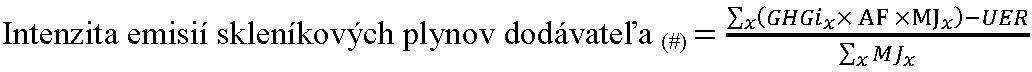 ,kde:„#“ je identifikácia právnickej osoby alebo fyzickej osoby, ktorá plní povinnosť podľa § 10 ods. 1. Požadované identifikačné údaje sú špecifikované v § 10 ods. 6.„x“ sú druhy pohonných látok podľa § 2 písm. a) a elektrina pre cestné vozidlá;„MJx“ je celková energia uvedená na trh v pohonných látkach a elektrine [MJ]. Vypočíta sa takto:Celková energia každého druhu pohonnej látkyMnožstvá pohonných látok uvedených na trh sa prevedú na svoj energetický obsah (dolnú výhrevnosť) podľa energetického obsahu stanoveného v prílohe č. 1 ako súčin množstva každého druhu pohonnej látky v litroch alebo kilogramoch a jeho energetického obsahu na jednotku objemu alebo hmotnosti. Množstvá pohonných látok neuvedených v prílohe č. 1 sa prevedú na energetický obsah (dolnú výhrevnosť) podľa usmernenia, ktoré ministerstvo zverejní na svojom webovom sídle. Pri zmiešavaní viacerých biopalív s pohonnou látkou inou ako biopalivo sa pri výpočtoch zohľadňujú množstvá a druhy všetkých biopalív.Množstvo biopalív, ktoré nie sú v súlade s kritériami trvalej udržateľnosti podľa § 3, sa započítava ako pohonná látka iná ako biopalivo, do ktorej sú primiešané alebo ktorú nahrádzajú.Celková energia pri súčasnom (kombinovanom) spracovaní pohonných látok iných ako biopalivo a biopalívSúčasné spracovanie je definované ako úprava počas životného cyklu pohonnej látky alebo energie, ktorá spôsobuje zmeny v molekulárnej štruktúre produktu. Pridanie denaturačnej látky nepatrí do tohto spracovania. Množstvo biopalív spracúvaných súčasne s pohonnými látkami inými ako biopalivo odráža stav biopaliva po spracovaní. Množstvo súčasne spracúvaného biopaliva sa určuje v súlade s energetickou bilanciou a účinnosťou procesu spoločného spracovania, ako sa uvádza v prílohe č. 2 časť C 16. a 17. bode.Celková energia z dodanej elektriny je množstvo elektriny spotrebovanej v cestných vozidlách, motocykloch alebo elektrických bicykloch, pričom sa toto množstvo určuje takto:spotrebovaná  elektrina  je  súčinom  prejdenej  vzdialenosti  cestnými  vozidlami  [km]   a účinnosti spotreby elektrickej energie [MJ/km], ak sú požadované údaje k dispozícii alebonamerané množstvo elektriny spotrebovanej v cestných vozidlách.„UER“ – zníženie emisií v predvýrobnej fázeUER je zníženie emisií skleníkových plynov v predvýrobnej fáze [g CO2eq], ak je kvantifikované a oznámené v súlade s požiadavkami podľa § 9a.„GHGix“ je intenzita emisií skleníkových plynov z pohonnej látky alebo dodávanej energie [g CO2eq/MJ]. Intenzita emisií skleníkových plynov z pohonnej látky alebo dodávanej energie sa určí alebo vypočíta takto:pre pohonné látky iné ako biopalivo sa použije vážená intenzita emisií skleníkových plynov počas životného cyklu podľa druhu pohonnej látky uvedená v poslednom stĺpci tabuľky         v časti 2 šiestom bode,pre elektrickú energiu  je  hodnota  intenzity  emisií  skleníkových  plynov  výroby  elektriny v Slovenskej republike zverejňovaná podľa časti 2 siedmy bod,pre biopalivo, ktoré spĺňa kritériá trvalej udržateľnosti podľa § 3, sa vypočíta v súlade s § 5. Ak sa údaje o emisiách skleníkových plynov počas životného cyklu biopaliva získajú v súlade s § 14c ods. 13 zákona, tieto údaje sa použijú aj na stanovenie intenzity emisií skleníkových plynov z biopaliva. Intenzita emisií skleníkových plynov z biopaliva, ktoré nespĺňa kritériá trvalej udržateľnosti uvedené v § 3, sa rovná intenzite emisií skleníkových plynov z príslušnej pohonnej látky inej ako biopalivo, do ktorej je primiešané alebo ktorú nahrádza,pri súčasnom kombinovanom spracovaní pohonných látok iných ako biopalivo a biopalív musí intenzita emisií skleníkových plynov z biopalív odrážať stav biopaliva po spracovaní.„AF“ sú korekčné faktory podľa účinnosti pohonu:Časť 2Predkladanie správ podľa § 10 ods. 1Obsah správyZa každú pohonnú látku a dodanú energiu sa oznamujú tieto súhrnné údaje:Druh pohonnej látky alebo dodanej energieUvádza sa každý druh pohonnej látky a dodanej energie, ktorý bol uvedený na trh Slovenskej republiky v roku, za ktorý sa podáva správa.Objem alebo množstvo pohonnej látky alebo elektrickej energieÚdaje sa uvádzajú súhrnne za pohonné látky a dodanú energiu, ktoré majú rovnaký pôvod,miesto nákupu a pri biopalivách aj rovnaké vlastnosti trvalej udržateľnosti (zhodná východisková surovina, krajina vypestovania a rovnaké emisie skleníkových plynov za životný cyklus biopaliva). Údaje za pohonné látky sa uvádzajú osobitne za pohonné látky iné ako biopalivo a za biopalivo bez ohľadu na to, či boli uvedené na trh v zmesi alebo samostatne. Samostatne sa uvádza doplnkový údaj o tom, koľko z uvedených pohonných látok bolo uvedené na trh ako zmes motorového benzínu a etanolu E85.Intenzita emisií skleníkových plynovUvádza sa určená alebo vypočítaná hodnota podľa časti 1 tretí bod písm. e).Znižovanie emisií v predvýrobnej fáze (UER) Uvádzajú sa údaje podľa druhého bodu.PôvodUvádzajú sa údaje podľa tretieho bodu.Miesto nákupuUvádzajú sa údaje podľa štvrtého bodu.UER týkajúce sa pohonných látok iných ako biopalivoAby UER boli oprávnené na účely metodiky výpočtu a podávania správ, je potrebné oznámiť tieto údaje:dátum začatia projektu,ročné zníženia emisií [g CO2eq],trvanie oznamovaného zníženia,miesto  projektu  nachádzajúce  sa  najbližšie  k zdroju  emisií  určené  zemepisnou  šírkou   a zemepisnou dĺžkou v stupňoch na štyri desatinné miesta,základné ročné emisie vyrobených surovín pred zavedením opatrení na ich zníženie a ročné emisie po zavedení opatrení na ich zníženie [g CO2eq/MJ],neprenosné číslo dokladu, ktoré jedinečným spôsobom identifikuje vykázané zníženie emisií skleníkových plynov; pri UER podľa § 9a ods. 5 písm. b) číslo prideľuje ministerstvo, ak nie je pridelené autorizovanou osobou alebo osobou s akreditáciou alebo iným oprávnením, ktorá vykonáva overenie podľa § 9a ods. 4,neprenosné číslo, ktoré jedinečným spôsobom identifikuje metodiku výpočtu a príslušnú schému, ak je pridelené; číslo prideľuje alebo oznamuje autorizovaná osoba alebo osoba        s akreditáciou alebo iným oprávnením, ktorá vykonáva overenie podľa § 9a ods. 4.Pôvod„Pôvod“ je krajina, kde bola východisková surovina na výrobu pohonnej látky vyťažená, získaná alebo vypestovaná a jej obchodný názov, ak existuje.Údaj sa uvádza dobrovoľne, ak je právnická osoba alebo fyzická osoba držiteľom potrebných informácií na základeskutočnosti, že je právnickou osobou alebo fyzickou osobou, ktorá dováža ropu z krajiny mimo Európsku úniu alebo prijíma dodávky ropy z iného členského štátu podľa osobitného predpisu9), alebodohody o poskytnutí informácií inou právnickou osobou alebo fyzickou osobou, ktorá je zapojená do životného cyklu výroby pohonnej látky podľa § 14c ods. 11 zákona.Vo všetkých ostatných prípadoch sa za pôvod považuje údaj, či východisková surovina pochádza z členského štátu alebo z krajiny mimo Európskej únie.Pri použití viacerých východiskových surovín v jednom spracovateľskom zariadení počas roka, za ktorý sa podáva správa, oznamuje právnická osoba alebo fyzická osoba údaje o množstve pohonnej látky inej ako biopalivo uvedenej na trh podľa jednotlivých krajín pôvodu, druhov východiskových surovín a ich obchodných názvov.Pri biopalivách je pôvodom reťazec výroby biopalív uvedený v prílohe č. 2, napríklad etanol     z kukurice, bionafta z repky olejnej a krajina vypestovania východiskovej suroviny.Miesto nákupu„Miesto nákupu“ je krajina a názov spracovateľského zariadenia alebo rafinérie, v ktorej pohonná látka alebo dodávaná energia prešli posledným podstatným spracovaním,  pričom týmto označením sa uvádza pôvod pohonnej látky alebo dodávanej energie v súlade s osobitným predpisom.10) Údaj sa uvádza dobrovoľne.Zjednodušená metodika podávania správyPrávnická osoba alebo fyzická osoba podľa § 14c ods. 5 zákona môže pri pohonných látkach iných ako biopalivo uviesť namiesto údajov v druhom a treťom bode 3 informáciu, či východisková surovina a pohonná látka iná ako biopalivo pochádza z členského štátu alebo       z krajiny mimo Európskej únie bez ohľadu na to, či dováža ropu alebo dodáva pohonné látky     z ropy alebo získané z bitúmenových materiálov.Priemerné určené hodnoty intenzity emisií skleníkových plynov z pohonných látok iných ako biopalív a elektrickej energie počas ich životného cykluElektrická energiaNa predkladanie správ o dodanej elektrine, ktorú spotrebúvajú elektrické vozidlá, motocykle alebo elektrické bicykle, ministerstvo zverejní na svojom webovom sídle vnútroštátnu priemernú určenú hodnotu intenzity emisií skleníkových plynov za životný cyklus elektriny. Ministerstvo zverejňuje zmenu určenej hodnoty, ak nastane významná zmena energetického mixu výroby elektriny.Príloha č. 5 k vyhláške č. .../2022 Z. z.PREDBEŽNÉ ODHADOVANÉ EMISIE SKLENÍKOVÝCH PLYNOVČasť APredbežné  odhadované  emisie  zo  surovín  pre  výrobu  biopalív  a biokvapalín  vyplývajúce     z nepriamej zmeny využívania pôdy [gCO2eq/MJ]*)*) Stredné hodnoty, ktoré sú tu zahrnuté, predstavujú vážený priemer individuálne modelovaných hodnôt surovín.**) Rozsah, ktorý je tu zahrnutý, odráža 90 % výsledkov pri použití hodnôt piaty a dvadsiaty piaty percentil vyplývajúcich z analýzy. Piaty percentil znamená hodnotu, pod ktorou sa nachádzalo 5 % pozorovaní ( t. j. 5 % celkových použitých údajov malo výsledky pod dolnými hodnotami 8, 4 a 33 g CO2eq/MJ). Deväťdesiaty piaty percentil znamená hodnotu, pod ktorou sa nachádzalo 95 % pozorovaní ( t. j. 5 % celkových použitých údajov malo výsledky nad hornými hodnotami 16, 17 a 66 g CO2eq/MJ).Časť BBiopalivá, pri ktorých sa odhadnuté emisie vyplývajúce z nepriamej zmeny využívania pôdy považujú za nulové.Pri biopalivách a biokvapalinách vyrábaných z nasledujúcich kategórií surovín sa odhad emisií vyplývajúcich z nepriamej zmeny využívania pôdy považuje za nulový, ak surovinynie sú uvedené v časti A,ktorých výroba viedla k priamej zmene využívania pôdy, t. j. k zmene jednej z týchto kategórií pôdnej pokrývky podľa IPCC: lesná pôda, trávnatý porast, mokrade, sídla alebo iná pôda na ornú pôdu  alebo  pôdu  pre  trvácne  plodiny***).  Vtedy  sa  hodnota  emisií  (el)  vyplývajúcich z priamej zmeny využívania pôdy vypočíta v súlade s prílohou č. 2 časť C siedmy bod.***) Trvácne plodiny sa vymedzujú ako viacročné plodiny, ktorých kmene sa väčšinou každoročne nezberajú, ako napríklad rýchlo rastúce výmladkové porasty a palma olejná.Nariadenie  Rady  (EHS)  č. 2658/87  z 23.  júla  1987  o colnej  a štatistickej  nomenklatúre   a o Spoločnom colnom sadzobníku (Ú. v. ES L 256, 7. 9. 1987).1a) ASTM D287 Skúšobná metóda na meranie hustoty API v surovej rope a výrobkoch z ropy (meranie hydrometrom) (Standard Test Method for API Gravity of Crude Petroleum and Petroleum Products (Hydrometer Method).Čl. 6 ods. 1 a položka „Životné prostredie“ časť A a bod 9 prílohy II nariadenia Rady č. 73/2009 z 19. januára 2009, ktorým sa ustanovujú spoločné pravidlá režimov priamej podpory pre poľnohospodárov v rámci spoločnej poľnohospodárskej politiky a ktorým sa ustanovujú niektoré režimy podpory pre poľnohospodárov, ktorým sa menia a dopĺňajú nariadenia (ES) č. 1290/2005, (ES) č. 247/2006, (ES) č. 378/2007 a ktorým sa zrušuje nariadenie (ES) č. 1782/2003 (Ú. v. EÚ L 30/69, 31.1. 2009).§ 2 nariadenia vlády Slovenskej republiky č. 488/2010 Z. z. o podmienkach poskytovania podpory v poľnohospodárstve formou priamych platieb.Napríklad  § 15  zákona  č. 572/2004  Z. z. o obchodovaní  s emisnými  kvótami  a o zmene     a doplnení niektorých zákonov.§ 19 zákona č. 137/2010 Z. z. o ovzduší.Zákon č. 24/2006 Z. z. o posudzovaní vplyvov na životné prostredie a o zmene a doplnení niektorých zákonov v znení neskorších predpisov.7a)  § 2  písm.  i)  a j)  zákona  č. 414/2012  Z. z. o obchodovaní  s emisnými  kvótami  a o zmene  a doplnení niektorých zákonov v znení zákona č. 399/2014 Z. z.7b) Oznámenie Ministerstva zahraničných vecí Slovenskej republiky o uzavretí Kjótskeho protokolu k Rámcovému dohovoru  Organizácie  Spojených  národov  o zmene  klímy  (oznámenie č. 139/2005 Z. z.).7c) Súbor STN EN ISO 14064 Skleníkové plyny (83 9064), STN EN ISO 14065 Skleníkové plyny. Požiadavky na validačné a overovacie orgány na účely ich akreditácie alebo iných foriem uznávania (ISO 14065) (83 9065) a ISO 14066 Greenhouse gases - Competence requirements for greenhouse gas validation teams and verification teams (Skleníkové plyny. Požiadavky na kompetentnosť validačných a overovacích tímov (pri validácii a overovaní vyhlásení o skleníkových plynoch).7d) Súbor STN EN ISO 14064 Skleníkové plyny (83 9064).7e) STN  EN  ISO  14064-3 Skleníkové  plyny.  Časť  3:  Špecifikácia  a usmernenie  na  validáciu  a overovanie výrokov o skleníkových plynoch (ISO 14064-3) (83 9064).7f) STN EN ISO 14065 Skleníkové plyny. Požiadavky na validačné a overovacie orgány na účely ich akreditácie  alebo  iných  foriem  uznávania  (ISO  14065)  (83 9065).  Nariadenia  Komisie  (EÚ)   č. 600/2012 a 601/2012.7g) Nariadenie Komisie (EÚ) č. 389/2013 z 2. mája 2013, ktorým sa zriaďuje register Únie podľa smernice Európskeho parlamentu  a Rady  2003/87/ES  a rozhodnutí  Európskeho  parlamentu  a Rady  č. 280/2004/ES  a č. 406/2009/ES  a ktorým   sa   zrušujú   nariadenia   Komisie   (EÚ) č. 920/2010 a č. 1193/2011 (Ú. v. EÚ L 122, 3. 5. 2013).“.7h) Čl. 2 ods. 2 Prílohy I nariadenia Komisie (EÚ) č. 651/2014 zo 17. júna 2014 o vyhlásení určitých kategórií pomoci za zlučiteľné s vnútorným trhom podľa článkov 107 a 108 Zmluvy (Ú. v. EÚ L 187, 26. 6. 2014).7i) Čl. 2 Prílohy I nariadenia (EÚ) č. 651/2014.Rozhodnutie Komisie z 10. júna 2010 o usmerneniach na výpočet zásob uhlíka v pôde na účely prílohy V k smernici 2009/28/ES (Ú. V. EÚ L 151/19, 17. 6. 2010).Nariadenie Rady (ES) č. 2964/95 z 20. decembra 1995, ktorým sa zavádza evidencia dovozov     a dodávok ropy v Spoločenstve (Ú. v. ES L 310, 22.12.1995).Delegované nariadenie Komisie (EÚ) 2015/2446 z 28. júla 2015, ktorým sa dopĺňa nariadenie Európskeho parlamentu a Rady (EÚ) č. 952/2013, pokiaľ ide o podrobné pravidlá, ktorými sa bližšie určujú niektoré ustanovenia Colného kódexu únie (Ú. v. EÚ L 343, 29.12. 2015).Vykonávacie nariadenie Komisie (EÚ) 2015/2447 z 24. novembra 2015, ktorým sa ustanovujú podrobné pravidlá vykonávania určitých ustanovení nariadenia Európskeho parlamentu a Rady(EÚ) č. 952/2013, ktorým sa ustanovuje Colný kódex Únie (Ú. v. EÚ L 343, 29.12. 2015).Príloha č. 6k vyhláške č. .../2022 Z. z.Pravidlá výpočtu vplyvu palív z biomasy a porovnateľných fosílnych palív na množstvo skleníkových plynovA.   Typické a určené hodnoty úspor emisií skleníkových plynov týkajúce sa palív z biomasy, ak pri ich výrobe nevznikajú žiadne čisté emisie uhlíka spôsobené zmenou využívania pôdy(*) Situácia 1 sa týka procesov, v ktorých sa na dodávky procesného tepla do zariadenia na výrobu peliet používa kotol na zemný plyn. Elektrina do zariadenia na výrobu peliet sa dodáva zo siete.Situácia 2a sa týka procesov, v ktorých sa na dodávky procesného tepla používa kotol na drevené triesky zásobovaný predsušenými trieskami. Elektrina do zariadenia na výrobu peliet sa dodáva zo siete.Situácia 3a sa týka procesov, v ktorých sa na dodávky elektriny a tepla do zariadenia na výrobu peliet používa kombinovaná výroba elektriny a tepla zásobovaná predsušenými drevenými trieskami.(*) Táto skupina materiálov zahŕňa poľnohospodárske zvyšky s nízkou objemovou hmotnosťou a obsahuje materiály, ako napríklad balíky slamy, ovsené šupky, ryžové plevy a bagasové balíky z cukrovej trstiny (neúplný zoznam).(**) Táto skupina poľnohospodárskych zvyškov s vyššou objemovou hmotnosťou zahŕňa materiály, ako napríklad kukuričné klasy, škrupiny orechov, šupky sójových bôbov, škrupiny palmových jadier (neúplný zoznam).(*) Situácia 1 sa týka výrobných reťazcov, v ktorých elektrinu a teplo potrebné v danom procese dodáva priamo motor zariadenia na kombinovanú výrobu elektriny a tepla.Situácia 2 sa týka výrobných reťazcov, v ktorých sa elektrina potrebná v danom procese odoberá zo siete a procesné teplo dodáva priamo motor zariadenia na kombinovanú výrobu elektriny a tepla. V niektorých členských štátoch nemôžu hospodárske subjekty žiadať dotácie na hrubú výrobu, a pravdepodobnejšou konfiguráciou je teda situácia 1.Situácia 3 sa týka výrobných reťazcov, v ktorých sa elektrina potrebná v danom procese odoberá zo siete a procesné teplo dodáva kotol na bioplyn. Táto situácia sa týka niektorých zariadení, pri ktorých nie je motor jednotky na kombinovanú výrobu elektriny a tepla na mieste a kde sa predáva bioplyn (avšak bez úpravy na biometán).Pozn.: Situácia 1, 2 a 3 je zhodná s predchádzajúcou tabuľkou „Bioplyn na elektrinu“(*) Úspory emisií skleníkových plynov pri biometáne sa týkajú len stlačeného biometánu vo vzťahu k porovnateľnej hodnote pre fosílne palivá v doprave 94,1 g CO2ekv/MJ.(*) Úspory emisií skleníkových plynov pri biometáne sa týkajú len stlačeného biometánu vo vzťahu k porovnateľnej hodnote pre fosílne palivá v doprave 94,1 g CO2ekv/MJ.B.   METODIKAEmisie skleníkových plynov z výroby a používania palív z biomasy sa vypočítavajú takto:Emisie skleníkových plynov z výroby a používania palív z biomasy pred konverziou na elektrinu, vykurovanie a chladenie sa vypočítavajú takto:E = eec + el + ep + etd + eu – esca – eccs – eccr,kdeE  	celkové emisie z výroby paliva pred konverziou energie; eec   	sú emisie z ťažby alebo pestovania surovín;el   	sú ročné prepočítané emisie vyplývajúce zo zmien zásob uhlíka spôsobených zmenou využívania pôdy;ep 	 	sú emisie zo spracovania;etd   	sú emisie z dopravy a distribúcie;eu   	sú emisie z používaných palív;esca  	je úspora emisií z akumulácie uhlíka v pôde prostredníctvom zlepšeného poľnohospodárskeho riadenia;eccs  	je úspora emisií pri zachytávaní a geologickom ukladaní CO2 aeccr  	je úspora emisií pri zachytávaní a nahradzovaní CO2.Emisie z výroby strojov a zariadení sa nezohľadňujú.V prípade spoločnej digescie rôznych substrátov v zariadení na výrobu bioplynu alebo biometánu sa typické a určené hodnoty emisií skleníkových plynov vypočítajú takto:kdeE	sú emisie skleníkových plynov na MJ bioplynu alebo biometánu vyrobené zo spoločnej digescie vymedzenej zmesi substrátov;Sn	je podiel suroviny n na energetickom obsahu aEn	sú emisie v gCO2/MJ pre výrobný reťazec n uvedený v časti D tejto prílohy (*).kdePn	je energetický zisk [MJ] na kilogram vlhkej suroviny n (**) aWn	je faktor substrátu n vymedzený ako:kdeIn	je  ročný vstup substrátu n [tona čerstvej hmoty] do vyhnívacej (fermentačnej) nádrže AMn	je priemerná ročná vlhkosť substrátu n [kg vody/kg čerstvej hmoty] aSMn	je štandardná vlhkosť substrátu n (***).Poznámky k výpočtovým vzťahom(*)	Ak sa maštaľný hnoj používa ako substrát, pridelí sa bonus vo výške 45 g CO2ekv/MJ hnoja (– 54 kg CO2ekv/t čerstvej hmoty) za zlepšené poľnohospodárske riadenie a nakladanie s hnojom.(**)	Na výpočet typických a určených hodnôt sa použijú tieto hodnoty Pn: P (kukurica): 4,16 [MJbioplynu/kgvlhkej kukurice s 65 % vlhkosťou];P (hnoj): 0,50 [MJbioplynu/kgvlhkého hnoja s 90 % vlhkosťou] aP (biologický odpad): 3,41 [MJbioplynu/kgvlhkého biologického odpadu so 76 % vlhkosťou].(***) Použijú sa tieto hodnoty štandardnej vlhkosti substrátu SMn:SM (kukurica): 0,65 [kg vody/kg čerstvej hmoty]; SM (hnoj): 0,90 [kg vody/kg čerstvej hmoty] aSM (biologický odpad): 0,76 [kg vody/kg čerstvej hmoty].V zariadení na výrobu bioplynu sa v prípade spoločnej digescie substrátov n na výrobu elektriny alebo biometánu vypočítajú skutočné hodnoty emisií skleníkových plynov v prípade  bioplynu a biometánu takto:kdeE	sú celkové emisie z výroby bioplynu alebo biometánu pred konverziou energie; Sn	je podiel suroviny n, v podiele vstupu do vyhnívacej (fermentačnej) nádrže;eec,n	sú emisie z ťažby alebo pestovania suroviny n;etd,surovina,n	 sú emisie z prepravy suroviny n do vyhnívacej (fermentačnej) nádrže;el,n	sú ročné prepočítané emisie vyplývajúce zo zmien zásob uhlíka spôsobených zmenou využívania pôdy, pre surovinu n;esca	je úspora emisií prostredníctvom zlepšeného poľnohospodárskeho riadenia suroviny n (*);ep	sú emisie zo spracovania;etd,produkt	sú emisie z dopravy a distribúcie bioplynu a/alebo biometánu;eu	sú emisie z využívania daného paliva, čiže skleníkové plyny emitované v priebehu spaľovania; eccs	je úspora emisií pri zachytávaní a geologickom ukladaní CO2 aeccr	sú úspory emisií pri zachytávaní a nahradzovaní CO2.(*) Pri esca sa pridelí bonus vo výške 45 g CO2ekv/MJ hnoja za zlepšené poľnohospodárske riadenie a nakladanie s hnojom, ak sa maštaľný hnoj používa ako substrát na výrobu bioplynu a biometánu.Emisie skleníkových plynov z používania palív z biomasy pri výrobe elektriny, tepla alebo chladu vrátane konverzie energie na elektrinu a/alebo teplo alebo chlad sa vypočítajú takto:V prípade zariadení na výrobu energie, ktoré dodávajú iba teplo:V prípade zariadení na výrobu energie, ktoré dodávajú iba elektrinu:kdeECh,el 	sú celkové emisie skleníkových plynov z konečnej energetickej komodity;E 		sú celkové emisie skleníkových plynov z paliva pred záverečnou konverziou;ηel  		je elektrická účinnosť definovaná ako ročná výroba elektriny vydelená ročným vstupom paliva na základe jeho energetického obsahu;ηh  	je tepelná účinnosť definovaná ako ročné využiteľné teplo vydelené ročným vstupom paliva na základe jeho energetického obsahu.V prípade elektriny alebo mechanickej energie pochádzajúcej zo zariadení na výrobu energie, ktoré dodávajú využiteľné teplo spoločne s elektrinou a/alebo mechanickou energiou:V prípade využiteľného tepla pochádzajúceho zo zariadení na výrobu energie, ktoré dodávajú teplo spoločne s elektrinou a/alebo mechanickou energiou:kdeECh,el  	sú celkové emisie skleníkových plynov z konečnej energetickej komodity;E  		sú celkové emisie skleníkových plynov z paliva pred záverečnou konverziou;ηel 		je elektrická účinnosť definovaná ako ročná výroba elektriny vydelená ročným energetickým vstupom na základe jeho energetického obsahu;ηh 		je tepelná účinnosť definovaná ako ročné využiteľné teplo vydelené ročným energetickým vstupom na základe jeho energetického obsahu;Cel 	je podiel exergie na elektrine a/alebo mechanickej energii stanovený na 100 % (Cel = 1);Ch 		je účinnosť Carnotovho cyklu (podiel exergie na využiteľnom teple).Účinnosť Carnotovho cyklu Ch pre využiteľné teplo pri rozdielnych teplotách sa definuje ako:kdeTh  	je teplota meraná pri absolútnej teplote (v kelvinoch) využiteľného tepla na odbernom mieste;To  	je teplota okolia nastavená na 273,15 kelvinov (rovná sa 0 °C).Ak sa prebytočné teplo dodáva na vykurovanie budov pri teplote nižšej ako 150 °C (423,15 kelvina), môže byť Ch definovaná aj takto:Ch 	je účinnosť Carnotovho cyklu pre teplo pri teplote 150 °C (423,15 kelvina); účinnosť má v tomto prípade hodnotu 0,3546.Na účely uvedeného výpočtu sa uplatňuje toto vymedzenie pojmov:„kombinovaná výroba elektriny a tepla“ je súčasne prebiehajúca výroba tepelnej energie a elektriny a/alebo mechanickej energie v jednom procese;„využiteľné teplo“ je teplo vyrobené na uspokojenie ekonomicky zdôvodneného dopytu po teple na vykurovanie a chladenie;„ekonomicky zdôvodnený dopyt“ je dopyt, ktorý neprekračuje potreby tepla alebo chladenia a ktorý by bol inak uspokojený za trhových podmienok.Emisie skleníkových plynov z palív z biomasy sa vyjadria takto:emisie skleníkových plynov z palív z biomasy E sa vyjadrujú ekvivalentom množstva gramov CO2 na MJ paliva z biomasy, g CO2ekv/MJ;emisie skleníkových plynov z tepla alebo elektriny, ktoré boli vyrobené z palív z biomasy EC, sa vyjadrujú ekvivalentom množstva gramov CO2 na MJ paliva konečnej energetickej komodity (tepla alebo elektriny), g CO2ekv/MJ.Ak sa popri vykurovaní a chladení kombinovane vyrába aj elektrina, emisie sa rozdelia medzi teplo a elektrinu (podľa odseku 1 písm. d)) bez ohľadu na to, či sa teplo využíva na účely vykurovania alebo chladenia.Ak sa emisie skleníkových plynov z ťažby alebo pestovania surovín eec vyjadrujú v jednotkách g CO2ekv na suchú tonu surovín, prevod ekvivalentu CO2 na MJ paliva, g CO2ekv/MJ na gramy sa vypočíta takto:kdeEmisie na suchú tonu surovín sa vypočítajú takto:Úspory emisií skleníkových plynov z palív z biomasy sa vypočítajú takto:úspory emisií skleníkových plynov z palív z biomasy, ktoré sa používajú ako pohonné látky: ÚSPORY = (EF(t) – EB)/EF(t)kdeEB  	sú celkové emisie z palív z biomasy používaných ako pohonné látky, aEF(t) 	celkové emisie z porovnateľného fosílneho paliva používaného v doprave.úspory emisií skleníkových plynov z tepla a chladenia, pričom elektrina sa vyrába z palív z biomasy:ÚSPORY = (ECF(h&c,el,) – ECB(h&c,el)/ECF (h&c,el)kdeECB(h&c, el) = 	celkové emisie z tepla alebo elektriny, aECF(h&c,el) = 	celkové emisie z porovnateľného fosílneho paliva používaného na využiteľné teplo alebo elektrinu.Na účely odseku 1 sú zohľadnené skleníkové plyny oxid uhličitý (CO2), oxid dusný (N2O) a metán (CH4). Na účely výpočtu ekvivalentu CO2 majú emisie týchto plynov vzhľadom na ekvivalentné emisie CO2 túto hodnotu:CO2: 1;	CH4: 25;	N2O: 298.Emisie z ťažby, zberu alebo pestovania surovín, eec, zahŕňajú emisie zo samotného procesu ťažby, zberu alebo pestovania; zo zberu, sušenia a skladovania surovín; z odpadov a úniku látok; ako aj z výroby chemických látok alebo produktov používaných pri ťažbe alebo pestovaní. Zachytávanie CO2 pri pestovaní surovín sa nezahŕňa. Ako alternatívu skutočných hodnôt možno použiť odhadované množstvá emisií z pestovania poľnohospodárskej biomasy, ktoré je možné odvodiť na základe regionálnych priemerov emisií z pestovania zahrnutých do správ podľa článku 31 ods. 4 tejto smernice alebo z informácií o rozčlenených určených hodnotách pre emisie z pestovania zahrnutých v tejto prílohe. Ako alternatívu skutočných hodnôt je v prípade chýbajúcich príslušných informácií v uvedených správach povolené vypočítať priemerné hodnoty založené na miestnych poľnohospodárskych postupoch, ktoré vychádzajú napríklad z údajov o skupinách poľnohospodárskych podnikov.Ako alternatívu skutočných hodnôt možno použiť odhadované množstvá emisií z pestovania, zberu a ťažby lesnej biomasy, ktoré je možné odvodiť na základe priemerov emisií z pestovania, zberu a ťažby vypočítaných pre geografické oblasti na vnútroštátnej úrovni.Úspory emisií na základe lepšieho riadenia poľnohospodárstva, esca, napríklad prechodu k minimálnemu alebo bezorbovému obrábaniu pôdy, pestovaniu lepších plodín alebo ich striedaniu, využívaniu krycích plodín vrátane nakladania so zvyškami plodín a používaniu organického pôdneho kondicionéra (napr. kompostu, digestátu fermentácie hnoja), sa na účely výpočtu uvedeného v bode 1 písm. a) zohľadnia iba vtedy,  ak  sa spoľahlivo    a overiteľne preukáže, že sa obsah uhlíka v pôde zvýšil, alebo sa dá očakávať, že sa zvýšil v období, v ktorom sa dané suroviny vypestovali, pričom uvedené emisie sa zohľadnia v prípade, ak takéto postupy viedli k vyššiemu použitiu hnojív a herbicídov.Množstvo emisií za rok vyplývajúcich zo zmien zásob uhlíka spôsobených zmenou využívania pôdy el sa vypočítavajú rovnomerným rozdelením celkových emisií za obdobie 20 rokov. Na výpočet uvedených emisií sa uplatňuje tento vzorec:el = (CSR – CSA) • 3,664 • 1/20 • 1/P – eB,kdeel	je množstvo emisií skleníkových plynov za rok vyplývajúce zo zmien zásob uhlíka spôsobených zmenou využívania pôdy [merané ako množstvo ekvivalentu CO2 na jednotkovú energiu z palív z biomasy]. „Orná pôda“zadaj číslo odkazu a „pôda pre trvácne plodiny“zadaj číslo odkazu sa považujú za jedno využitie pôdy;CSr	sú zásoby uhlíka na jednotku plochy súvisiace s referenčným využívaním pôdy [merané ako množstvo uhlíka (v tonách) na jednotku plochy vrátane pôdy aj vegetácie]. Za referenčné využívanie pôdy sa považuje využívanie pôdy v januári 2008 alebo 20 rokov pred tým, ako sa získali východiskové suroviny, podľa toho, ktoré využívanie sa realizovalo ako posledné;CSa	sú zásoby uhlíka na jednotku plochy súvisiace so skutočným využívaním pôdy [merané ako množstvo uhlíka (v tonách) na jednotku plochy vrátane pôdy aj vegetácie]. Ak sa zásoby uhlíka zhromažďujú viac ako jeden rok, hodnotou CSA sú odhadované zásoby na jednotku plochy po 20 rokoch alebo po dozretí plodín, podľa toho, ktoré obdobie nastane skôr;P	je produktivita plodín (meraná ako palivo z biomasy alebo energia na jednotku plochy za rok) aeB	je bonus vo výške 29 g CO2ekv/MJ palív z biomasy, ak sa biomasa získava z obnovenej znehodnotenej pôdy za podmienok stanovených v odseku 8.Bonus vo výške 29 g CO2ekv/MJ sa udelí, ak sa preukáže, že daná pôda:sa v januári 2008 nevyužívala na poľnohospodárske účely ani akúkoľvek inú činnosť aje veľmi znehodnotená vrátane pôdy, ktorá sa v minulosti využívala na poľnohospodárske účely.Bonus vo výške 29 g CO2ekv/MJ sa uplatňuje na obdobie 20 rokov od dátumu zmeny využívania pôdy na poľnohospodárske účely pod podmienkou, že sa v prípade pôdy uvedenej v písmene b) zaručí pravidelný nárast zásob uhlíka a výrazné zníženie erózie.„Veľmi znehodnotená pôda“ je pôda, ktorá je počas dlhého obdobia buď výrazne zasolená, alebo vykazuje mimoriadne nízky obsah organických látok a je veľmi zvetraná.V súlade s bodom 10 časti C prílohy V k tejto smernici, rozhodnutie Komisie 2010/335/EÚ (5), ktoré stanovuje usmernenia pre výpočet zásob uhlíka v pôde v súlade s touto smernicou na základe usmernení IPCC z roku 2006 pre vnútroštátne súpisy skleníkových plynov – zväzok 4, a v súlade s nariadeniami (EÚ) č. 525/2013 a (EÚ) 2018/841 slúži ako základ pre výpočet zásob uhlíka v pôde. Emisie zo spracovania ep, zahŕňajú emisie zo samotného spracovania; z odpadov a úniku látok; a z výroby chemických látok alebo produktov používaných pri spracúvaní vrátane emisií CO2, ktoré zodpovedajú obsahu uhlíka vo fosílnych vstupoch, bez ohľadu na to, či sa v rámci procesu spaľujú.Pri započítaní spotreby elektriny nevyrobenej v zariadení na výrobu pevného alebo plynného paliva z biomasy sa intenzita emisií skleníkových plynov pri výrobe a distribúcii tejto elektriny považuje za rovnakú ako v prípade priemernej intenzity emisií pri výrobe a distribúcii elektriny v určenom regióne. Odchylne od tohto pravidla môžu výrobcovia používať priemernú hodnotu v prípade elektriny vyrobenej v jednotlivej elektrárni za predpokladu, že táto elektráreň nie je pripojená k elektrizačnej sústave.Emisie zo spracúvania zahŕňajú v relevantných prípadoch emisie zo sušenia medziproduktov a materiálov.Emisie z dopravy a distribúcie, etd, zahŕňajú emisie z dopravy surovín a polotovarov a zo skladovania a distribúcie hotových materiálov. Tento odsek sa nevzťahuje na emisie z dopravy a distribúcie, ktoré sa zohľadňujú podľa odseku 5.Emisie CO2 z používaných palív eu, sa v prípade palív z biomasy považujú za nulové. Emisie skleníkových plynov iných než CO2 (CH4 a N2O) z používaných palív sa zahrnú do faktora eu.Úspora emisií pri zachytávaní a geologickom ukladaní CO2 eccs, ktoré ešte neboli započítané pri ep, je obmedzená len na tie emisie, ktorým sa zabráni pri zachytávaní a ukladaní emitovaného CO2 v priamej súvislosti s ťažbou, prepravou, spracovaním a distribúciou palív z biomasy, ak sa ukladanie uskutočnilo v súlade so smernicou 2009/31/ES. Úspora emisií pri zachytávaní a nahradzovaní CO2, eccr, priamo súvisí s výrobou paliva z biomasy, ku ktorej sú priradené, a je obmedzená len na  tie emisie, ktorým sa zabráni pri zachytávaní CO2, ktorého uhlík pochádza z biomasy, a používa sa na nahrádzanie CO2 pochádzajúceho z fosílnych palív pri výrobe komerčných výrobkov a poskytovaní služieb.Keď jednotka kombinovanej výroby – zaisťujúca teplo a/alebo elektrinu v procese výroby paliva z biomasy,  v prípade ktorého sa vypočítavajú emisie – vyrobí prebytočnú elektrinu a/alebo prebytočné využiteľné teplo, emisie skleníkových plynov sa rozdelia medzi elektrinu a užitočné teplo úmerne teplote tepla (ktorá odráža užitočnosť (úžitok) tepla). Užitočná časť tepla sa zistí vynásobením jeho energetického obsahu účinnosťou Carnotovho cyklu Ch, ktorá sa vypočíta podľa ods. 1, písm. d), bod iv).Keď je kombinovaným produktom výroby paliva z biomasy palivo, v prípade ktorého sa vypočítavajú emisie, a jeden alebo viacero iných produktov („vedľajšie produkty“), emisie skleníkových plynov sa delia medzi palivo alebo jeho medziprodukt a vedľajšie produkty úmerne k ich energetickému obsahu (stanovuje sa na základe nižšej výhrevnosti v prípade vedľajších produktov iných ako elektrina a teplo). Intenzita skleníkových plynov prebytočného užitočného tepla alebo prebytočnej elektriny sa zhoduje s intenzitou skleníkových plynov tepla alebo elektriny, ktorých dodávky sa použili na proces výroby paliva z biomasy, a určí sa na základe výpočtu intenzity skleníkových plynov všetkých vstupov a emisií vrátane emisií zo surovín a emisií CH4 a N2O, do a z jednotky kombinovanej výroby, kotla či iného zariadenia zaisťujúceho dodávky tepla alebo elektriny do procesu výroby paliva z biomasy. V prípade kombinovanej výroby elektriny a tepla sa výpočet uskutoční podľa odseku 16.Na účely výpočtov uvedených v odseku 17 sú emisie, ktoré sa majú deliť, súčtom eec + el + esca + podielu emisií ep, etd, eccs a eccr, ktoré vznikajú v procese až do fázy, keď sa vyrobí vedľajší produkt vrátane fázy výroby samotnej. Ak sa v skoršej fáze procesu v rámci životného cyklu pripísali akékoľvek emisie vedľajším produktom, podiel takýchto emisií, ktoré sa pripísali medziproduktu paliva v poslednej takejto fáze procesu, sa použije na tieto účely namiesto celkového množstva týchto emisií.V prípade bioplynu a biometánu sa na účely tohto výpočtu zohľadňujú všetky vedľajšie produkty. Na odpady a zvyšky sa nepridelia žiadne emisie. Na účely výpočtu sa energetický obsah vedľajších produktov s negatívnym energetickým obsahom považuje za nulový.Odpady a zvyšky vrátane korún a vetiev stromov, slamy, pliev, kukuričných klasov a orechových škrupín, ako aj zvyšky zo spracovania vrátane nespracovaného glycerínu (glycerín, ktorý neprešiel rafináciou) sa považujú za odpady a zvyšky s nulovými emisiami skleníkových plynov v rámci životného cyklu až do procesu zberu týchto materiálov, bez ohľadu na to, či sa pred premenou na konečný produkt spracúvajú na medziprodukty.V prípade palív z biomasy vyrábaných v iných rafinériách než tých, ktoré sú kombináciou spracovateľských zariadení s kotlami alebo jednotiek kombinovanej výroby poskytujúcich dodávky tepla a/alebo elektriny do spracovateľského zariadenia, sa za jednotku analýzy na účely výpočtu uvedeného v odseku 17 považuje rafinéria.V prípade palív z biomasy používaných na výrobu elektriny predstavujú na účely výpočtu uvedeného v bode 3 emisie z porovnateľného fosílneho paliva ECF(el) hodnotu 183 g CO2ekv/MJ elektriny alebo 212 g CO2ekv/MJ elektriny pre najvzdialenejšie regióny.V prípade palív z biomasy používaných na výrobu využiteľného tepla, ako aj na výrobu tepla a/alebo chladu, predstavujú na účely výpočtu uvedeného v odseku 3 emisie z porovnateľného fosílneho paliva ECF(h) hodnotu 80 g CO2ekv/MJ tepla.V prípade palív z biomasy používaných na výrobu využiteľného tepla, pri ktorej je možné preukázať priamu fyzickú náhradu uhlia, predstavujú na účely výpočtu uvedeného v odseku 3 emisie z porovnateľného fosílneho paliva ECF(h) hodnotu 124 g CO2ekv/MJ tepla.V prípade palív z biomasy, ktoré sa používajú ako pohonné látky, predstavujú na účely výpočtu uvedeného v odseku 3 emisie z porovnateľného fosílneho paliva EF(t) hodnotu 94,1 g CO2ekv/MJ.C.   ROZTRIEDENIE URČENÝCH HODNÔT PRE PALIVÁ Z BIOMASYDrevené brikety alebo peletyDrevené brikety alebo peletyPoľnohospodárske reťazce výrobyRoztriedenie určených hodnôt pre bioplyn na výrobu elektrinyRoztriedenie určených hodnôt pre biometánD.   CELKOVÉ TYPICKÉ A URČENÉ HODNOTY PRE REŤAZCE VÝROBY PALÍV Z BIOMASYSituácia 1 sa týka procesov, v ktorých sa na dodávky procesného tepla do zariadenia na výrobu peliet používa kotol na zemný plyn. Procesná elektrina sa nakupuje zo siete.Situácia 2a sa týka procesov, v ktorých sa na dodávky procesného tepla do zariadenia na výrobu peliet používa kotol zásobovaný drevenými trieskami. Procesná elektrina sa nakupuje zo siete.Situácia 3a sa týka procesov, v ktorých sa na dodávky tepla a elektriny do zariadenia na výrobu peliet používa kombinovaná výroba elektriny a tepla zásobovaná drevenými trieskami.Typické a určené hodnoty – bioplyn na elektrinuTypické a určené hodnoty pre biometánTypické a určené hodnoty – bioplyn na elektrinu – zmesi hnoja a kukurice: Emisie skleníkových plynov s podielmi na základe čerstvej hmotnostiPoznámky:Situácia 1 sa týka výrobných reťazcov, v ktorých elektrinu a teplo potrebné v danom procese dodáva priamo motor zariadenia na kombinovanú výrobu elektriny a tepla.Situácia 2 sa týka výrobných reťazcov, v ktorých sa elektrina potrebná v danom procese odoberá zo siete a procesné teplo dodáva priamo motor zariadenia na kombinovanú výrobu elektriny a tepla. V niektorých členských štátoch nemôžu hospodárske subjekty žiadať dotácie na hrubú výrobu, a pravdepodobnejšou konfiguráciou je teda situácia 1.Situácia 3 sa týka výrobných reťazcov, v ktorých sa elektrina potrebná v danom procese odoberá zo siete a procesné teplo dodáva kotol na bioplyn. Táto situácia sa týka niektorých zariadení, pri ktorých nie je motor zariadenia na kombinovanú výrobu elektriny a tepla na mieste a kde sa predáva bioplyn (avšak bez úpravy na biometán).Typické a určené hodnoty – biometán – zmesi hnoja a kukurice: Emisie skleníkových plynov s podielmi na základe čerstvej hmotnostiV prípade biometánu, ktorý sa používa ako palivo v doprave vo forme stlačeného biometánu, je potrebné k typickým hodnotám pripočítať hodnotu 3,3 g CO2ekv/MJ biometánu a k určeným hodnotám hodnotu 4,6 g CO2ekv/MJ biometánu.Príloha č. 7k vyhláške č. .../2012 Z. z.ČASŤ A.   PREDBEŽNÉ ODHADOVANÉ EMISIE ZO SUROVÍN NA VÝROBU BIOPALIVA, BIOKVAPALINY A PALIVA Z BIOMASY VYPLÝVAJÚCE Z NEPRIAMEJ ZMENY VYUŽÍVANIA PÔDY (g CO2ekv/MJ) (1)ČASŤ B.   BIOPALIVÁ, BIOKVAPALINY A PALIVÁ Z BIOMASY, PRI KTORÝCH SA ODHADOVANÉ EMISIE VYPLÝVAJÚCE Z NEPRIAMEJ ZMENY VYUŽÍVANIA PÔDY POVAŽUJÚ ZA NULOVÉV prípade biopalív, biokvapalín a palív z biomasy vyrábaných z týchto kategórií surovín sa odhadované emisie vyplývajúce z nepriamej zmeny využívania pôdy považujú za nulové:(1)  Stredné hodnoty, ktoré sa tu uvádzajú, predstavujú vážený priemer individuálne modelovaných hodnôt surovín. Rozsah hodnôt v tejto prílohe závisí od viacerých predpokladov (ako je napríklad zaobchádzanie s vedľajšími produktmi, vývoj v oblasti výnosov, zásoby uhlíka a premiestenie iných komodít), ktoré sa využívajú v ekonomických modeloch vyvinutých na účely tohto odhadu. Nakoľko mieru nespoľahlivosti týchto odhadov nie je možné úplne vystihnúť, uskutočnila sa analýza citlivosti na základe výsledkov vychádzajúcich z náhodnej premenlivosti kľúčových parametrov, tzv. analýza metódy Monte Carlo.(2)  Stredné hodnoty, ktoré sú tu zahrnuté, predstavujú vážený priemer individuálne modelovaných hodnôt surovín.(3)  Rozsah, ktorý je tu zahrnutý, zahŕňa 90 % výsledkov pri použití hodnôt piateho a deväťdesiateho piateho percentilu vyplývajúcich z analýzy. Piaty percentil znamená hodnotu, pod ktorou sa nachádzalo 5 % pozorovaní (konkrétne 5 % celkových použitých údajov malo výsledky pod 8, 4 a 33 g CO2ekv/MJ). Deväťdesiaty piaty percentil znamená hodnotu, pod ktorou sa nachádzalo 95 % pozorovaní ( konkrétne 5 % celkových použitých údajov malo výsledky nad 16, 17 a 66 g CO2ekv/MJ).(4)  Trvalé plodiny sa vymedzujú ako viacročné plodiny, ktorých stonky sa spravidla nezberajú každý rok, ako napríklad rýchlo rastúce dreviny a palma olejná.PalivoEnergetický obsah na základe hmotnosti (dolná výhrevnosť, MJ/kg)Energetický obsah na základe objemu (dolná výhrevnosť, MJ/l)PALIVÁ Z BIOMASY A/ALEBO OPERÁCIÍ SPRACOVANIA BIOMASYPALIVÁ Z BIOMASY A/ALEBO OPERÁCIÍ SPRACOVANIA BIOMASYPALIVÁ Z BIOMASY A/ALEBO OPERÁCIÍ SPRACOVANIA BIOMASYbiopropán4624čistý rastlinný olej (olej vyrobený z olejnatých rastlín lisovaním, extrahovaním alebo podobnými postupmi, surový alebo rafinovaný, ale chemicky nemodifikovaný)3734bionafta – metylester mastnej kyseliny (metyl-ester vyrábaný z oleja z biomasy)3733bionafta – etylester mastnej kyseliny (etyl-ester vyrábaný z oleja z biomasy)3834bioplyn, ktorý môže čistením dosiahnuť kvalitu zemného plynu50—hydrogenačne rafinovaný (termochemicky spracovaný vodíkom) olej z biomasy určený ako náhrada za naftu4434hydrogenačne rafinovaný (termochemicky spracovaný vodíkom) olej z biomasy určený ako náhrada za benzín4530hydrogenačne rafinovaný (termochemicky spracovaný vodíkom) olej z biomasy určený ako náhrada za letecké palivo4434hydrogenačne rafinovaný (termochemicky spracovaný vodíkom) olej z biomasy určený ako náhrada za skvapalnený ropný plyn4624spoločne spracovaný (spracovaný v rafinérii súčasne s fosílnymi palivami) olej z biomasy alebo pyrolyzovanej biomasy určený ako náhrada za naftu4336spoločne spracovaný (spracovaný v rafinérii súčasne s fosílnymi palivami) olej z biomasy alebo pyrolyzovanej biomasy určený ako náhrada za benzín4432spoločne spracovaný (spracovaný v rafinérii súčasne s fosílnymi palivami) olej z biomasy alebo pyrolyzovanej biomasy určený ako náhrada za letecké palivo4333spoločne spracovaný (spracovaný v rafinérii súčasne s fosílnymi palivami) olej z biomasy alebo pyrolyzovanej biomasy určený ako náhrada za skvapalnený ropný plyn4623OBNOVITEĽNÉ PALIVÁ, KTORÉ MOŽNO VYRÁBAŤ Z RÔZNYCH OBNOVITEĽNÝCH ZDROJOV, VRÁTANE BIOMASYOBNOVITEĽNÉ PALIVÁ, KTORÉ MOŽNO VYRÁBAŤ Z RÔZNYCH OBNOVITEĽNÝCH ZDROJOV, VRÁTANE BIOMASYOBNOVITEĽNÉ PALIVÁ, KTORÉ MOŽNO VYRÁBAŤ Z RÔZNYCH OBNOVITEĽNÝCH ZDROJOV, VRÁTANE BIOMASYmetanol z obnoviteľných zdrojov2016etanol z obnoviteľných zdrojov2721propanol z obnoviteľných zdrojov3125butanol z obnoviteľných zdrojov3327nafta vyrobená technológiou Fischer-Tropsch (syntetický uhľovodík alebo zmes syntetických uhľovodíkov určený(-á) ako náhrada za naftu)4434benzín vyrobený technológiou Fischer-Tropsch (syntetický uhľovodík alebo zmes syntetických uhľovodíkov určený(-á) ako náhrada za benzín)4433letecké palivo vyrobené technológiou Fischer-Tropsch (syntetický uhľovodík alebo zmes syntetických uhľovodíkov určený(-á) ako náhrada za letecké palivo)4433skvapalnený ropný plyn vyrobený technológiou Fischer-Tropsch (syntetický uhľovodík alebo zmes syntetických uhľovodíkov určený(-á) ako náhrada za skvapalnený ropný plyn)4624dimetyléter (DME)2819vodík z obnoviteľných zdrojov120—ETBE (etyl-terc-butyl-éter vyrobený na báze etanolu)36 (z čoho 37 % z obnoviteľných zdrojov)27 (z čoho 37 % z obnoviteľných zdrojov)MTBE (metyl-terc-butyl-éter vyrobený na báze metanolu)35 (z čoho 22 % z obnoviteľných zdrojov)26 (z čoho 22 % z obnoviteľných zdrojov)TAEE (terciárny amyl-etyl-éter vyrobený na báze etanolu)38 (z čoho 29 % z obnoviteľných zdrojov)29 (z čoho 29 % z obnoviteľných zdrojov)TAME (terciárny amyl-metyl-éter vyrobený na báze metanolu)36 (z čoho 18 % z obnoviteľných zdrojov)28 (z čoho 18 % z obnoviteľných zdrojov)THxEE (terciárny hexyl-etyl-éter vyrobený na báze etanolu)38 (z čoho 25 % z obnoviteľných zdrojov)30 (z čoho 25 % z obnoviteľných zdrojov)THxME (terciárny hexyl-metyl-éter vyrobený na báze metanolu)38 (z čoho 14 % z obnoviteľných zdrojov)30 (z čoho 14 % z obnoviteľných zdrojov)FOSÍLNE PALIVÁFOSÍLNE PALIVÁFOSÍLNE PALIVÁbenzín4332nafta4336Reťazec výroby biopalívÚspory emisií skleníkových plynov - typická hodnotaÚspory emisií skleníkových plynov - určená hodnotaetanol z cukrovej repy (bez bioplynu získaného z kalu, zemný plyn ako palivo na spracovanie v bežnom kotle)67 %59 %etanol z cukrovej repy (s bioplynom získaným z kalu, zemný plyn ako palivo na spracovanie v bežnom kotle)77 %73 %etanol z cukrovej repy (bez bioplynu získaného z kalu, zemný plyn ako palivo na spracovanie v zariadení na kombinovanú výrobu elektriny a tepla (*))73 %68 %etanol z cukrovej repy (s bioplynom získaným z kalu, zemný plyn ako palivo na spracovanie v zariadení na kombinovanú výrobu elektriny a tepla (*))79 %76 %etanol z cukrovej repy (bez bioplynu získaného z kalu, hnedé uhlie ako palivo na spracovanie v zariadení na kombinovanú výrobu elektriny a tepla (*))58 %47 %etanol z cukrovej repy (s bioplynom získaným z kalu, hnedé uhlie ako palivo na spracovanie v zariadení na kombinovanú výrobu elektriny a tepla (*))71 %64 %etanol z kukurice (zemný plyn ako palivo na spracovanie v bežnom kotle)48 %40 %etanol z kukurice (zemný plyn ako palivo na spracovanie v zariadení na kombinovanú výrobu elektriny a tepla (*))55 %48 %etanol z kukurice (hnedé uhlie ako palivo na spracovanie v zariadení na kombinovanú výrobu elektriny a tepla (*))40 %28 %etanol z kukurice (lesné zvyšky ako palivo na spracovanie v zariadení na kombinovanú výrobu elektriny a tepla (*))69 %68 %etanol z iných obilnín okrem kukurice (zemný plyn ako palivo na spracovanie v bežnom kotle)47 %38 %etanol z iných obilnín okrem kukurice (zemný plyn ako palivo na spracovanie v zariadení na kombinovanú výrobu elektriny a tepla (*))53 %46 %etanol z iných obilnín okrem kukurice (hnedé uhlie ako palivo na spracovanie v zariadení na kombinovanú výrobu elektriny a tepla (*))37 %24 %etanol z iných obilnín okrem kukurice (lesné zvyšky ako palivo na spracovanie v zariadení na kombinovanú výrobu elektriny a tepla (*))67 %67 %etanol z cukrovej trstiny70 %70 %časť, ktorá sa vyrába z obnoviteľných zdrojov etyl-terc-butyl-éteru (ETBE)Rovnaké ako v prípade používaného reťazca výroby etanoluRovnaké ako v prípade používaného reťazca výroby etanolučasť, ktorá sa vyrába z obnoviteľných zdrojov terciárneho amyl-etyl-éteru (TAEE)Rovnaké ako v prípade používaného reťazca výroby etanoluRovnaké ako v prípade používaného reťazca výroby etanolubionafta z repky olejnej52 %47 %bionafta zo slnečnice57 %52 %bionafta zo sóje55 %50 %bionafta z palmového oleja (nádrž odpadových vôd s voľným výtokom)33 %20 %bionafta z palmového oleja (proces so zachytávaním metánu v továrni na spracovanie oleja)51 %45 %bionafta z odpadového kuchynského oleja88 %84 %bionafta zo škvareného živočíšneho tuku (**)84 %78 %hydrogenačne rafinovaný rastlinný olej z repky olejnej51 %47 %hydrogenačne rafinovaný rastlinný olej zo slnečnice58 %54 %hydrogenačne rafinovaný rastlinný olej zo sóje55 %51 %hydrogenačne rafinovaný rastlinný olej z palmového oleja (nádrž odpadových vôd s voľným výtokom)34 %22 %hydrogenačne rafinovaný rastlinný olej z palmového oleja (proces so zachytávaním metánu v továrni na spracovanie oleja)53 %49 %hydrogenačne rafinovaný olej z odpadového kuchynského oleja87 %83 %hydrogenačne rafinovaný olej zo škvareného živočíšneho tuku (**)83 %77 %čistý rastlinný olej z repky olejnej59 %57 %čistý rastlinný olej zo slnečnice65 %64 %čistý rastlinný olej zo sóje63 %61 %čistý rastlinný olej z palmového oleja (nádrž odpadových vôd s voľným výtokom)40 %30 %čistý rastlinný olej z palmového oleja (proces so zachytávaním metánu v továrni na spracovanie oleja)59 %57 %čistý olej z odpadového kuchynského oleja98 %98 %Reťazec výroby biopalívÚspory emisií skleníkových plynov - typická hodnotaÚspory emisií skleníkových plynov - určená hodnotaetanol z pšeničnej slamy85 %83 %nafta z drevného odpadu vyrobená technológiou Fischer-Tropsch v samostatnom zariadení83 %83 %nafta z drevín pestovaných na tento účel vyrobená technológiou Fischer-Tropsch v samostatnom zariadení82 %82 %benzín z drevného odpadu vyrobený technológiou Fischer-Tropsch v samostatnom zariadení83 %83 %benzín z drevín pestovaných na tento účel vyrobený technológiou Fischer-Tropsch v samostatnom zariadení82 %82 %dimetyléter (DME) z drevného odpadu v samostatnom zariadení84 %84 %dimetyléter (DME) z drevín pestovaných na tento účel v samostatnom zariadení83 %83 %metanol z drevného odpadu v samostatnom zariadení84 %84 %metanol z drevín pestovaných na tento účel v samostatnom zariadení83 %83 %nafta vyrobená technológiou Fischer-Tropsch splyňovaním čierneho výluhu integrovaným s výrobou celulózy89 %89 %benzín vyrobený technológiou Fischer-Tropsch splyňovaním čierneho výluhu integrovaným s výrobou celulózy89 %89 %dimetyléter (DME) vyrobený splyňovaním čierneho výluhu integrovaným s výrobou celulózy89 %89 %metanol vyrobený splyňovaním čierneho výluhu integrovaným s výrobou celulózy89 %89 %časť, ktorá sa vyrába z obnoviteľných zdrojov metyl-terc-butyl-éteru (MTBE)Rovnaké ako v prípade používaného reťazca výroby metanoluRovnaké ako v prípade používaného reťazca výroby metanoluReťazec výroby biopalív a biokvapalínEmisie skleníkových plynov – typická hodnota(g CO2ekv/MJ)Emisie skleníkových plynov – určená hodnota(g CO2ekv/MJ)etanol z cukrovej repy9,69,6etanol z kukurice25,525,5etanol z iných obilnín okrem kukurice27,027,0etanol z cukrovej trstiny17,117,1časť, ktorá sa vyrába z obnoviteľných zdrojov ETBERovnaké ako v prípade používaného reťazca výroby etanoluRovnaké ako v prípade používaného reťazca výroby etanolučasť, ktorá sa vyrába z obnoviteľných zdrojov TAEERovnaké ako v prípade používaného reťazca výroby etanoluRovnaké ako v prípade používaného reťazca výroby etanolubionafta z repky olejnej32,032,0bionafta zo slnečnice26,126,1bionafta zo sóje21,221,2bionafta z palmového oleja26,026,0bionafta z odpadového kuchynského oleja00bionafta zo škvareného živočíšneho tuku (**)00hydrogenačne rafinovaný rastlinný olej z repky olejnej33,433,4hydrogenačne rafinovaný rastlinný olej zo slnečnice26,926,9hydrogenačne rafinovaný rastlinný olej zo sóje22,122,1hydrogenačne rafinovaný rastlinný olej z palmového oleja27,327,3hydrogenačne rafinovaný olej z odpadového kuchynského oleja00hydrogenačne rafinovaný olej zo škvareného živočíšneho tuku (**)00čistý rastlinný olej z repky olejnej33,433,4čistý rastlinný olej zo slnečnice27,227,2čistý rastlinný olej zo sóje22,222,2čistý rastlinný olej z palmového oleja27,127,1čistý olej z odpadového kuchynského oleja00Reťazec výroby biopalív a biokvapalínEmisie skleníkových plynov – typická hodnota(g CO2ekv/MJ)Emisie skleníkových plynov – určená hodnota(g CO2ekv/MJ)etanol z cukrovej repy4,94,9etanol z kukurice13,713,7etanol z iných obilnín okrem kukurice14,114,1etanol z cukrovej trstiny2,12,1časť, ktorá sa vyrába z obnoviteľných zdrojov ETBERovnaké ako v prípade používaného reťazca výroby etanoluRovnaké ako v prípade používaného reťazca výroby etanolučasť, ktorá sa vyrába z obnoviteľných zdrojov TAEERovnaké ako v prípade používaného reťazca výroby etanoluRovnaké ako v prípade používaného reťazca výroby etanolubionafta z repky olejnej17,617,6bionafta zo slnečnice12,212,2bionafta zo sóje13,413,4bionafta z palmového oleja16,516,5bionafta z odpadového kuchynského oleja00bionafta zo škvareného živočíšneho tuku (**)00hydrogenačne rafinovaný rastlinný olej z repky olejnej18,018,0hydrogenačne rafinovaný rastlinný olej zo slnečnice12,512,5hydrogenačne rafinovaný rastlinný olej zo sóje13,713,7hydrogenačne rafinovaný rastlinný olej z palmového oleja16,916,9hydrogenačne rafinovaný olej z odpadového kuchynského oleja00hydrogenačne rafinovaný olej zo škvareného živočíšneho tuku (**)00čistý rastlinný olej z repky olejnej17,617,6čistý rastlinný olej zo slnečnice12,212,2čistý rastlinný olej zo sóje13,413,4čistý rastlinný olej z palmového oleja16,516,5čistý olej z odpadového kuchynského oleja00Reťazec výroby biopalív a biokvapalínEmisie skleníkových plynov – typická hodnota(g CO2ekv/MJ)Emisie skleníkových plynov – určená hodnota(g CO2ekv/MJ)etanol z cukrovej repy (bez bioplynu získaného z kalu, zemný plyn ako palivo na spracovanie v bežnom kotle)18,826,3etanol z cukrovej repy (s bioplynom získaným z kalu, zemný plyn ako palivo na spracovanie v bežnom kotle)9,713,6etanol z cukrovej repy (bez bioplynu získaného z kalu, zemný plyn ako palivo na spracovanie v zariadení na kombinovanú výrobu elektriny a tepla (*)13,218,5etanol z cukrovej repy (s bioplynom získaným z kalu, zemný plyn ako palivo na spracovanie v zariadení na kombinovanú výrobu elektriny a tepla (*)7,610,6etanol z cukrovej repy (bez bioplynu získaného z kalu, hnedé uhlie ako palivo na spracovanie v zariadení na kombinovanú výrobu elektriny a tepla (*)27,438,3etanol z cukrovej repy (s bioplynom získaným z kalu, hnedé uhlie ako palivo na spracovanie v zariadení na kombinovanú výrobu elektriny a tepla (*)15,722,0etanol z kukurice (zemný plyn ako palivo na spracovanie v bežnom kotle)20,829,1etanol z kukurice (zemný plyn ako palivo na spracovanie v zariadení na kombinovanú výrobu tepla a elektriny (*)14,820,8etanol z kukurice (hnedé uhlie ako palivo na spracovanie v zariadení na kombinovanú výrobu tepla a elektriny (*)28,640,1etanol z kukurice (lesné zvyšky ako palivo na spracovanie v zariadení na kombinovanú výrobu tepla a elektriny)1,82,6etanol z iných obilnín okrem kukurice (zemný plyn ako palivo na spracovanie v bežnom kotle)21,029,3etanol z iných obilnín okrem kukurice (zemný plyn ako palivo na spracovanie v zariadení na kombinovanú výrobu elektriny a tepla (*)15,121,1etanol z iných obilnín okrem kukurice (hnedé uhlie ako palivo na spracovanie v zariadení na kombinovanú výrobu elektriny a tepla (*)30,342,5etanol z iných obilnín okrem kukurice (lesné zvyšky ako palivo na spracovanie v zariadení na kombinovanú výrobu elektriny a tepla (*)1,52,2etanol z cukrovej trstiny1,31,8časť, ktorá sa vyrába z obnoviteľných zdrojov ETBERovnaké ako v prípade používaného reťazca výroby etanoluRovnaké ako v prípade používaného reťazca výroby etanolučasť, ktorá sa vyrába z obnoviteľných zdrojov TAEERovnaké ako v prípade používaného reťazca výroby etanoluRovnaké ako v prípade používaného reťazca výroby etanolubionafta z repky olejnej11,716,3bionafta zo slnečnice11,816,5bionafta zo sóje12,116,9bionafta z palmového oleja (nádrž odpadových vôd s voľným výtokom)30,442,6bionafta z palmového oleja (proces so zachytávaním metánu v továrni na spracovanie oleja)13,218,5bionafta z odpadového kuchynského oleja9,313,0bionafta zo škvareného živočíšneho tuku (**)13,619,1hydrogenačne rafinovaný rastlinný olej z repky olejnej10,715,0hydrogenačne rafinovaný rastlinný olej zo slnečnice10,514,7hydrogenačne rafinovaný rastlinný olej zo sóje10,915,2hydrogenačne rafinovaný rastlinný olej z palmového oleja (nádrž odpadových vôd s voľným výtokom)27,838,9hydrogenačne rafinovaný rastlinný olej z palmového oleja (proces so zachytávaním metánu v továrni na spracovanie oleja)9,713,6hydrogenačne rafinovaný olej z odpadového kuchynského oleja10,214,3hydrogenačne rafinovaný olej zo škvareného živočíšneho tuku (**)14,520,3čistý rastlinný olej z repky olejnej3,75,2čistý rastlinný olej zo slnečnice3,85,4čistý rastlinný olej zo sóje4,25,9čistý rastlinný olej z palmového oleja (nádrž odpadových vôd s voľným výtokom)22,631,7čistý rastlinný olej z palmového oleja (proces so zachytávaním metánu v továrni na spracovanie oleja)4,76,5čistý olej z odpadového kuchynského oleja0,60,8Reťazec výroby biopalív a biokvapalínEmisie skleníkových plynov – typická hodnota(g CO2ekv/MJ)Emisie skleníkových plynov – určená hodnota(g CO2ekv/MJ)bionafta z repky olejnej3,04,2bionafta zo slnečnice2,94,0bionafta zo sóje3,24,4bionafta z palmového oleja (nádrž odpadových vôd s voľným výtokom)20,929,2bionafta z palmového oleja (proces so zachytávaním metánu v továrni na spracovanie oleja)3,75,1bionafta z odpadového kuchynského oleja00bionafta zo škvareného živočíšneho tuku (**)4,36,1hydrogenačne rafinovaný rastlinný olej z repky olejnej3,14,4hydrogenačne rafinovaný rastlinný olej zo slnečnice3,04,1hydrogenačne rafinovaný rastlinný olej zo sóje3,34,6hydrogenačne rafinovaný rastlinný olej z palmového oleja (nádrž odpadových vôd s voľným výtokom)21,930,7hydrogenačne rafinovaný rastlinný olej z palmového oleja (proces so zachytávaním metánu v továrni na spracovanie oleja)3,85,4hydrogenačne rafinovaný olej z odpadového kuchynského oleja00hydrogenačne rafinovaný olej zo škvareného živočíšneho tuku (**)4,36,0čistý rastlinný olej z repky olejnej3,14,4čistý rastlinný olej zo slnečnice3,04,2čistý rastlinný olej zo sóje3,44,7čistý rastlinný olej z palmového oleja (nádrž odpadových vôd s voľným výtokom)21,830,5čistý rastlinný olej z palmového oleja (proces so zachytávaním metánu v továrni na spracovanie oleja)3,85,3čistý olej z odpadového kuchynského oleja00Reťazec výroby biopalív a biokvapalínEmisie skleníkových plynov – typická hodnota(g CO2ekv/MJ)Emisie skleníkových plynov – určená hodnota(g CO2ekv/MJ)etanol z cukrovej repy (bez bioplynu získaného z kalu, zemný plyn ako palivo na spracovanie v bežnom kotle)2,32,3etanol z cukrovej repy (s bioplynom získaným z kalu, zemný plyn ako palivo na spracovanie v bežnom kotle)2,32,3etanol z cukrovej repy (bez bioplynu získaného z kalu, zemný plyn ako palivo na spracovanie v zariadení na kombinovanú výrobu elektriny a tepla (*)2,32,3etanol z cukrovej repy (s bioplynom získaným z kalu, zemný plyn ako palivo na spracovanie v zariadení na kombinovanú výrobu elektriny a tepla (*)2,32,3etanol z cukrovej repy (bez bioplynu získaného z kalu, hnedé uhlie ako palivo na spracovanie v zariadení na kombinovanú výrobu elektriny a tepla (*)2,32,3etanol z cukrovej repy (s bioplynom získaným z kalu, hnedé uhlie ako palivo na spracovanie v zariadení na kombinovanú výrobu elektriny a tepla (*)2,32,3etanol z kukurice (zemný plyn ako palivo na spracovanie v zariadení na kombinovanú výrobu elektriny a tepla (*)2,22,2etanol z kukurice (zemný plyn ako palivo na spracovanie v bežnom kotle)2,22,2etanol z kukurice (hnedé uhlie ako palivo na spracovanie v zariadení na kombinovanú výrobu elektriny a tepla (*)2,22,2etanol z kukurice (lesné zvyšky ako palivo na spracovanie v zariadení na kombinovanú výrobu elektriny a tepla (*)2,22,2etanol z iných obilnín okrem kukurice (zemný plyn ako palivo na spracovanie v bežnom kotle)2,22,2etanol z iných obilnín okrem kukurice (zemný plyn ako palivo na spracovanie v zariadení na kombinovanú výrobu elektriny a tepla (*)2,22,2etanol z iných obilnín okrem kukurice (hnedé uhlie ako palivo na spracovanie v zariadení na kombinovanú výrobu elektriny a tepla (*)2,22,2etanol z iných obilnín okrem kukurice (lesné zvyšky ako palivo na spracovanie v zariadení na kombinovanú výrobu elektriny a tepla (*)2,22,2etanol z cukrovej trstiny9,79,7časť, ktorá sa vyrába z obnoviteľných zdrojov ETBERovnaké ako v prípade používaného reťazca výroby etanoluRovnaké ako v prípade používaného reťazca výroby etanolučasť, ktorá sa vyrába z obnoviteľných zdrojov TAEERovnaké ako v prípade používaného reťazca výroby etanoluRovnaké ako v prípade používaného reťazca výroby etanolubionafta z repky olejnej1,81,8bionafta zo slnečnice2,12,1bionafta zo sóje8,98,9bionafta z palmového oleja (nádrž odpadových vôd s voľným výtokom)6,96,9bionafta z palmového oleja (proces so zachytávaním metánu v továrni na spracovanie oleja)6,96,9bionafta z odpadového kuchynského oleja1,91,9bionafta zo škvareného živočíšneho tuku (**)1,61,6hydrogenačne rafinovaný rastlinný olej z repky olejnej1,71,7hydrogenačne rafinovaný rastlinný olej zo slnečnice2,02,0hydrogenačne rafinovaný rastlinný olej zo sóje9,29,2hydrogenačne rafinovaný rastlinný olej z palmového oleja (nádrž odpadových vôd s voľným výtokom)7,07,0hydrogenačne rafinovaný rastlinný olej z palmového oleja (proces so zachytávaním metánu v továrni na spracovanie oleja)7,07,0hydrogenačne rafinovaný olej z odpadového kuchynského oleja1,71,7hydrogenačne rafinovaný olej zo škvareného živočíšneho tuku (**)1,51,5čistý rastlinný olej z repky olejnej1,41,4čistý rastlinný olej zo slnečnice1,71,7čistý rastlinný olej zo sóje8,88,8čistý rastlinný olej z palmového oleja (nádrž odpadových vôd s voľným výtokom)6,76,7čistý rastlinný olej z palmového oleja (proces so zachytávaním metánu v továrni na spracovanie oleja)6,76,7čistý olej z odpadového kuchynského oleja1,41,4Reťazec výroby biopalív a biokvapalínEmisie skleníkových plynov – typická hodnota(g CO2ekv/MJ)Emisie skleníkových plynov – určená hodnota(g CO2ekv/MJ)etanol z cukrovej repy (bez bioplynu získaného z kalu, zemný plyn ako palivo na spracovanie v bežnom kotle)1,61,6etanol z cukrovej repy (s bioplynom získaným z kalu, zemný plyn ako palivo na spracovanie v bežnom kotle)1,61,6etanol z cukrovej repy (bez bioplynu získaného z kalu, zemný plyn ako palivo na spracovanie v zariadení na kombinovanú výrobu elektriny a tepla (*)1,61,6etanol z cukrovej repy (s bioplynom získaným z kalu, zemný plyn ako palivo na spracovanie v zariadení na kombinovanú výrobu elektriny a tepla (*)1,61,6etanol z cukrovej repy (bez bioplynu získaného z kalu, hnedé uhlie ako palivo na spracovanie v zariadení na kombinovanú výrobu elektriny a tepla (*)1,61,6etanol z cukrovej repy (s bioplynom získaným z kalu, hnedé uhlie ako palivo na spracovanie v zariadení na kombinovanú výrobu elektriny a tepla (*)1,61,6etanol z kukurice (zemný plyn ako palivo na spracovanie v bežnom kotle)1,61,6etanol z kukurice (zemný plyn ako palivo na spracovanie v zariadení na kombinovanú výrobu elektriny a tepla (*)1,61,6etanol z kukurice (hnedé uhlie ako palivo na spracovanie v zariadení na kombinovanú výrobu elektriny a tepla (*)1,61,6etanol z kukurice (lesné zvyšky ako palivo na spracovanie v zariadení na kombinovanú výrobu elektriny a tepla (*)1,61,6etanol z iných obilnín okrem kukurice (zemný plyn ako palivo na spracovanie v bežnom kotle)1,61,6etanol z iných obilnín okrem kukurice (zemný plyn ako palivo na spracovanie v zariadení na kombinovanú výrobu elektriny a tepla (*)1,61,6etanol z iných obilnín okrem kukurice (hnedé uhlie ako palivo na spracovanie v zariadení na kombinovanú výrobu elektriny a tepla (*)1,61,6etanol z iných obilnín okrem kukurice (lesné zvyšky ako palivo na spracovanie v zariadení na kombinovanú výrobu elektriny a tepla (*)1,61,6etanol z cukrovej trstiny6,06,0časť etyl-terc-butyl-éteru (ETBE), ktorá sa vyrába z obnoviteľného etanoluBude sa považovať za rovnakú ako v prípade používaného reťazca výroby etanoluBude sa považovať za rovnakú ako v prípade používaného reťazca výroby etanolučasť terciárneho amyl-etyl-éteru (TAEE), ktorá sa vyrába z obnoviteľného etanoluBude sa považovať za rovnakú ako v prípade používaného reťazca výroby etanoluBude sa považovať za rovnakú ako v prípade používaného reťazca výroby etanolubionafta z repky olejnej1,31,3bionafta zo slnečnice1,31,3bionafta zo sóje1,31,3bionafta z palmového oleja (nádrž odpadových vôd s voľným výtokom)1,31,3bionafta z palmového oleja (proces so zachytávaním metánu v továrni na spracovanie oleja)1,31,3bionafta z odpadového kuchynského oleja1,31,3bionafta zo škvareného živočíšneho tuku (**)1,31,3hydrogenačne rafinovaný rastlinný olej z repky olejnej1,21,2hydrogenačne rafinovaný rastlinný olej zo slnečnice1,21,2hydrogenačne rafinovaný rastlinný olej zo sóje1,21,2hydrogenačne rafinovaný rastlinný olej z palmového oleja (nádrž odpadových vôd s voľným výtokom)1,21,2hydrogenačne rafinovaný rastlinný olej z palmového oleja (proces so zachytávaním metánu v továrni na spracovanie oleja)1,21,2hydrogenačne rafinovaný olej z odpadového kuchynského oleja1,21,2hydrogenačne rafinovaný olej zo škvareného živočíšneho tuku (**)1,21,2čistý rastlinný olej z repky olejnej0,80,8čistý rastlinný olej zo slnečnice0,80,8čistý rastlinný olej zo sóje0,80,8čistý rastlinný olej z palmového oleja (nádrž odpadových vôd s voľným výtokom)0,80,8čistý rastlinný olej z palmového oleja (proces so zachytávaním metánu v továrni na spracovanie oleja)0,80,8čistý olej z odpadového kuchynského oleja0,80,8Reťazec výroby biopalív a biokvapalínEmisie skleníkových plynov – typická hodnota(g CO2ekv/MJ)Emisie skleníkových plynov – určená hodnota(g CO2ekv/MJ)etanol z cukrovej repy (bez bioplynu získaného z kalu, zemný plyn ako palivo na spracovanie v bežnom kotle)30,738,2etanol z cukrovej repy (s bioplynom získaným z kalu, zemný plyn ako palivo na spracovanie v bežnom kotle)21,625,5etanol z cukrovej repy (bez bioplynu získaného z kalu, zemný plyn ako palivo na spracovanie v zariadení na kombinovanú výrobu elektriny a tepla (*)25,130,4etanol z cukrovej repy (s bioplynom získaným z kalu, zemný plyn ako palivo na spracovanie v zariadení na kombinovanú výrobu elektriny a tepla (*)19,522,5etanol z cukrovej repy (bez bioplynu získaného z kalu, hnedé uhlie ako palivo na spracovanie v zariadení na kombinovanú výrobu elektriny a tepla (*)39,350,2etanol z cukrovej repy (s bioplynom získaným z kalu, hnedé uhlie ako palivo na spracovanie v zariadení na kombinovanú výrobu elektriny a tepla (*)27,633,9etanol z kukurice (zemný plyn ako palivo na spracovanie v bežnom kotle)48,556,8etanol z kukurice (zemný plyn ako palivo na spracovanie v zariadení na kombinovanú výrobu elektriny a tepla (*)42,548,5etanol z kukurice (hnedé uhlie ako palivo na spracovanie v zariadení na kombinovanú výrobu elektriny a tepla (*)56,367,8etanol z kukurice (lesné zvyšky ako palivo na spracovanie v zariadení na kombinovanú výrobu elektriny a tepla (*)29,530,3etanol z iných obilnín okrem kukurice (zemný plyn ako palivo na spracovanie v bežnom kotle)50,258,5etanol z iných obilnín okrem kukurice (zemný plyn ako palivo na spracovanie v zariadení na kombinovanú výrobu elektriny a tepla (*)44,350,3etanol z iných obilnín okrem kukurice (hnedé uhlie ako palivo na spracovanie v zariadení na kombinovanú výrobu elektriny a tepla (*)59,571,7etanol z iných obilnín okrem kukurice (lesné zvyšky ako palivo na spracovanie v zariadení na kombinovanú výrobu elektriny a tepla (*)30,731,4etanol z cukrovej trstiny28,128,6časť, ktorá sa vyrába z obnoviteľných zdrojov ETBERovnaké ako v prípade používaného reťazca výroby etanoluRovnaké ako v prípade používaného reťazca výroby etanolučasť, ktorá sa vyrába z obnoviteľných zdrojov TAEERovnaké ako v prípade používaného reťazca výroby etanoluRovnaké ako v prípade používaného reťazca výroby etanolubionafta z repky olejnej45,550,1bionafta zo slnečnice40,044,7bionafta zo sóje42,247,0bionafta z palmového oleja (nádrž odpadových vôd s voľným výtokom)63,375,5bionafta z palmového oleja (proces so zachytávaním metánu v továrni na spracovanie oleja)46,151,4bionafta z odpadového kuchynského oleja11,214,9bionafta zo škvarených živočíšnych tukov (**)15,220,7hydrogenačne rafinovaný rastlinný olej z repky olejnej45,850,1hydrogenačne rafinovaný rastlinný olej zo slnečnice39,443,6hydrogenačne rafinovaný rastlinný olej zo sóje42,246,5hydrogenačne rafinovaný rastlinný olej z palmového oleja (nádrž odpadových vôd s voľným výtokom)62,173,2hydrogenačne rafinovaný rastlinný olej z palmového oleja (proces so zachytávaním metánu v továrni na spracovanie oleja)44,047,9hydrogenačne rafinovaný olej z odpadového kuchynského oleja11,916,0hydrogenačne rafinovaný olej zo škvareného živočíšneho tuku (**)16,021,8čistý rastlinný olej z repky olejnej38,540,0čistý rastlinný olej zo slnečnice32,734,3čistý rastlinný olej zo sóje35,236,9čistý rastlinný olej z palmového oleja (nádrž odpadových vôd s voľným výtokom)56,465,5čistý rastlinný olej z palmového oleja (proces so zachytávaním metánu v továrni na spracovanie oleja)38,540,3čistý olej z odpadového kuchynského oleja2,02,2Reťazec výroby biopalív a biokvapalínEmisie skleníkových plynov – typická hodnota(g CO2ekv/MJ)Emisie skleníkových plynov – určená hodnota(g CO2ekv/MJ)etanol z pšeničnej slamy1,81,8nafta z drevného odpadu vyrobená technológiou Fischer-Tropsch v samostatnom zariadení3,33,3nafta z drevín pestovaných na tento účel vyrobená technológiou Fischer-Tropsch v samostatnom zariadení8,28,2benzín z drevného odpadu vyrobený technológiou Fischer-Tropsch v samostatnom zariadení3,33,3benzín z drevín pestovaných na tento účel vyrobený technológiou Fischer-Tropsch v samostatnom zariadení8,28,2dimetyléter (DME) z drevného odpadu v samostatnom zariadení3,13,1dimetyléter (DME) z drevín pestovaných na tento účel v samostatnom zariadení7,67,6metanol z drevného odpadu v samostatnom zariadení3,13,1metanol z drevín pestovaných na tento účel v samostatnom zariadení7,67,6nafta vyrobená technológiou Fischer-Tropsch splyňovaním čierneho výluhu integrovaným s výrobou celulózy2,52,5benzín vyrobený technológiou Fischer-Tropsch splyňovaním čierneho výluhu integrovaným s výrobou celulózy2,52,5dimetyléter (DME) vyrobený splyňovaním čierneho výluhu integrovaným s výrobou celulózy2,52,5metanol vyrobený splyňovaním čierneho výluhu integrovaným s výrobou celulózy2,52,5časť, ktorá sa vyrába z obnoviteľných zdrojov MTBERovnaké ako v prípade používaného reťazca výroby metanoluRovnaké ako v prípade používaného reťazca výroby metanoluReťazec výroby biopalív a biokvapalínEmisie skleníkových plynov – typická hodnota(g CO2ekv/MJ)Emisie skleníkových plynov – typická hodnota(g CO2ekv/MJ)etanol z pšeničnej slamy00nafta z drevného odpadu vyrobená technológiou Fischer-Tropsch v samostatnom zariadení00nafta z drevín pestovaných na tento účel vyrobená technológiou Fischer-Tropsch v samostatnom zariadení4,44,4benzín z drevného odpadu vyrobený technológiou Fischer-Tropsch v samostatnom zariadení00benzín z drevín pestovaných na tento účel vyrobený technológiou Fischer-Tropsch v samostatnom zariadení4,44,4dimetyléter (DME) z drevného odpadu v samostatnom zariadení00dimetyléter (DME) z drevín pestovaných na tento účel v samostatnom zariadení4,14,1metanol z drevného odpadu v samostatnom zariadení00metanol z drevín pestovaných na tento účel v samostatnom zariadení4,14,1nafta vyrobená technológiou Fischer-Tropsch splyňovaním čierneho výluhu integrovaným s výrobou celulózy00benzín vyrobený technológiou Fischer-Tropsch splyňovaním čierneho výluhu integrovaným s výrobou celulózy00dimetyléter (DME) vyrobený splyňovaním čierneho výluhu integrovaným s výrobou celulózy00metanol vyrobený splyňovaním čierneho výluhu integrovaným s výrobou celulózy00časť, ktorá sa vyrába z obnoviteľných zdrojov MTBERovnaké ako v prípade používaného reťazca výroby metanoluRovnaké ako v prípade používaného reťazca výroby metanoluReťazec výroby biopalív a biokvapalínEmisie skleníkových plynov – typická hodnota(g CO2ekv/MJ)Emisie skleníkových plynov – určená hodnota(g CO2ekv/MJ)etanol z pšeničnej slamy4,86,8nafta z drevného odpadu vyrobená technológiou Fischer-Tropsch v samostatnom zariadení0,10,1nafta z drevín pestovaných na tento účel vyrobená technológiou Fischer-Tropsch v samostatnom zariadení0,10,1benzín z drevného odpadu vyrobený technológiou Fischer-Tropsch v samostatnom zariadení0,10,1benzín z drevín pestovaných na tento účel vyrobený technológiou Fischer-Tropsch v samostatnom zariadení0,10,1dimetyléter (DME) z drevného odpadu v samostatnom zariadení00dimetyléter (DME) z drevín pestovaných na tento účel v samostatnom zariadení00metanol z drevného odpadu v samostatnom zariadení00metanol z drevín pestovaných na tento účel v samostatnom zariadení00nafta vyrobená technológiou Fischer-Tropsch splyňovaním čierneho výluhu integrovaným s výrobou celulózy00benzín vyrobený technológiou Fischer-Tropsch splyňovaním čierneho výluhu integrovaným s výrobou celulózy00dimetyléter (DME) vyrobený splyňovaním čierneho výluhu integrovaným s výrobou celulózy00metanol vyrobený splyňovaním čierneho výluhu integrovaným s výrobou celulózy00časť, ktorá sa vyrába z obnoviteľných zdrojov MTBERovnaké ako v prípade používaného reťazca výroby metanoluRovnaké ako v prípade používaného reťazca výroby metanoluReťazec výroby biopalív a biokvapalínEmisie skleníkových plynov – typická hodnota(g CO2ekv/MJ)Emisie skleníkových plynov – určená hodnota(g CO2ekv/MJ)etanol z pšeničnej slamy7,17,1nafta z drevného odpadu vyrobená technológiou Fischer-Tropsch v samostatnom zariadení12,212,2nafta z drevín pestovaných na tento účel vyrobená technológiou Fischer-Tropsch v samostatnom zariadení8,48,4benzín z drevného odpadu vyrobený technológiou Fischer-Tropsch v samostatnom zariadení12,212,2benzín z drevín pestovaných na tento účel vyrobený technológiou Fischer-Tropsch v samostatnom zariadení8,48,4dimetyléter (DME) z drevného odpadu v samostatnom zariadení12,112,1dimetyléter (DME) z drevín pestovaných na tento účel v samostatnom zariadení8,68,6metanol z drevného odpadu v samostatnom zariadení12,112,1metanol z drevín pestovaných na tento účel v samostatnom zariadení8,68,6nafta vyrobená technológiou Fischer-Tropsch splyňovaním čierneho výluhu integrovaným s výrobou celulózy7,77,7benzín vyrobený technológiou Fischer-Tropsch splyňovaním čierneho výluhu integrovaným s výrobou celulózy7,97,9dimetyléter (DME) vyrobený splyňovaním čierneho výluhu integrovaným s výrobou celulózy7,77,7metanol vyrobený splyňovaním čierneho výluhu integrovaným s výrobou celulózy7,97,9časť, ktorá sa vyrába z obnoviteľných zdrojov MTBERovnaké ako v prípade používaného reťazca výroby metanoluRovnaké ako v prípade používaného reťazca výroby metanoluReťazec výroby biopalív a biokvapalínEmisie skleníkových plynov – typická hodnota(g CO2ekv/MJ)Emisie skleníkových plynov – určená hodnota(g CO2ekv/MJ)etanol z pšeničnej slamy1,61,6nafta z drevného odpadu vyrobená technológiou Fischer-Tropsch v samostatnom zariadení1,21,2nafta z drevín pestovaných na tento účel vyrobená technológiou Fischer-Tropsch v samostatnom zariadení1,21,2benzín z drevného odpadu vyrobený technológiou Fischer-Tropsch v samostatnom zariadení1,21,2benzín z drevín pestovaných na tento účel vyrobený technológiou Fischer-Tropsch v samostatnom zariadení1,21,2dimetyléter (DME) z drevného odpadu v samostatnom zariadení2,02,0dimetyléter (DME) z drevín pestovaných na tento účel v samostatnom zariadení2,02,0metanol z drevného odpadu v samostatnom zariadení2,02,0metanol z drevín pestovaných na tento účel v samostatnom zariadení2,02,0nafta vyrobená technológiou Fischer-Tropsch splyňovaním čierneho výluhu integrovaným s výrobou celulózy2,02,0benzín vyrobený technológiou Fischer-Tropsch splyňovaním čierneho výluhu integrovaným s výrobou celulózy2,02,0dimetyléter (DME) vyrobený splyňovaním čierneho výluhu integrovaným s výrobou celulózy2,02,0metanol vyrobený splyňovaním čierneho výluhu integrovaným s výrobou celulózy2,02,0časť, ktorá sa vyrába z obnoviteľných zdrojov MTBERovnaké ako v prípade používaného reťazca výroby metanoluRovnaké ako v prípade používaného reťazca výroby metanoluReťazec výroby biopalív a biokvapalínEmisie skleníkových plynov – typická hodnota(g CO2ekv/MJ)Emisie skleníkových plynov – určená hodnota(g CO2ekv/MJ)etanol z pšeničnej slamy13,715,7nafta z drevného odpadu vyrobená technológiou Fischer-Tropsch v samostatnom zariadení15,615,6nafta z drevín pestovaných na tento účel vyrobená technológiou Fischer-Tropsch v samostatnom zariadení16,716,7benzín z drevného odpadu vyrobený technológiou Fischer-Tropsch v samostatnom zariadení15,615,6benzín z drevín pestovaných na tento účel vyrobený technológiou Fischer-Tropsch v samostatnom zariadení16,716,7dimetyléter (DME) z drevného odpadu v samostatnom zariadení15,215,2dimetyléter (DME) z drevín pestovaných na tento účel v samostatnom zariadení16,216,2metanol z drevného odpadu v samostatnom zariadení15,215,2metanol z drevín pestovaných na tento účel v samostatnom zariadení16,216,2nafta vyrobená technológiou Fischer-Tropsch splyňovaním čierneho výluhu integrovaným s výrobou celulózy10,210,2benzín vyrobený technológiou Fischer-Tropsch splyňovaním čierneho výluhu integrovaným s výrobou celulózy10,410,4dimetyléter (DME) vyrobený splyňovaním čierneho výluhu integrovaným s výrobou celulózy10,210,2metanol vyrobený splyňovaním čierneho výluhu integrovaným s výrobou celulózy10,410,4časť, ktorá sa vyrába z obnoviteľných zdrojov MTBERovnaké ako v prípade používaného reťazca výroby metanoluRovnaké ako v prípade používaného reťazca výroby metanoluPrevládajúca konverzná technológiaFaktor účinnostiSpaľovací motor1Elektrická hnacia sústava s batériou0,4Elektrická hnacia sústava s vodíkovými palivovými článkami0,4Zdroj surovín a procesPohonné látky uvádzané na trhIntenzita emisií skleníkových plynov počas životného cyklu [g CO2eq/MJ]Vážená intenzita emisií skleníkových plynov počas životného cyklu[g CO2eq/MJ]Konvenčná ropabenzín93,293,3Skvapalnený zemný plynbenzín94,393,3Skvapalnené uhliebenzín17293,3Prírodný bitúmenbenzín10793,3Roponosná bridlicabenzín131,393,3Konvenčná ropamotorová nafta alebo plynový olej9595,1Skvapalnený zemný plynmotorová nafta alebo plynový olej94,395,1Skvapalnené uhliemotorová nafta alebo plynový olej17295,1Prírodný bitúmenmotorová nafta alebo plynový olej108,595,1Roponosná bridlicamotorová nafta alebo plynový olej133,795,1Akékoľvek fosílne zdrojeskvapalnený ropný plyn (LPG)v zážihovom motore73,673,6Zemný plyn, EÚ mixstlačený zemný plyn v zážihovom motore69,369,3Zemný plyn, EÚ mixskvapalnený zemný plyn v zážihovom motore74,574,5Sabatierova reakcia elektrolýzou vodíkaz nebiologického obnoviteľného zdroja energiestlačený syntetický metán v zážihovom motore3,33,3Zemný plyn využívajúci parnú reformáciustlačený vodíkv palivovom článku104,3104,3Elektrolýza plne napájanáz nebiologického obnoviteľného zdroja energiestlačený vodíkv palivovom článku9,19,1Uhliestlačený vodíkv palivovom článku234,4234,4Uhlie so zachytávaníma ukladaním uhlíka z emisií vzniknutých počas spracovaniastlačený vodíkv palivovom článku52,752,7Odpadové plasty pochádzajúce z fosílnych surovínbenzín, motorová nafta alebo plynový olej8686Skupina surovínStred*)Percentuálny rozsah odvodený od analýzy citlivosti**)Obilniny a iné plodiny bohaté na škrob128 až 16Cukornaté plodiny134 až 17Olejniny5533 až 66DREVENÉ TRIESKYDREVENÉ TRIESKYDREVENÉ TRIESKYDREVENÉ TRIESKYDREVENÉ TRIESKYDREVENÉ TRIESKYSystém výroby paliva z biomasy Prepravná vzdialenosťÚspory emisií skleníkových plynov - typická hodnotaÚspory emisií skleníkových plynov - typická hodnotaÚspory emisií skleníkových plynov - určená hodnotaÚspory emisií skleníkových plynov - určená hodnotaSystém výroby paliva z biomasy Prepravná vzdialenosťTeploElektrinaTeploElektrinadrevené triesky z lesných zvyškov1 až 500 km93 %89 %91 %87 %drevené triesky z lesných zvyškov500 až 2 500 km89 %84 %87 %81 %drevené triesky z lesných zvyškov2 500 až 10 000 km82 %73 %78 %67 %drevené triesky z lesných zvyškovnad 10 000 km67 %51 %60 %41 %drevené triesky z výmladkovej plantáže rýchlo rastúcich drevín (eukalyptus)2 500 až 10 000 km77 %65 %73 %60 %drevené triesky z výmladkovej plantáže rýchlo rastúcich drevín (topoľ – s hnojením)1 až 500 km89 %83 %87 %81 %drevené triesky z výmladkovej plantáže rýchlo rastúcich drevín (topoľ – s hnojením)500 až 2 500 km85 %78 %84 %76 %drevené triesky z výmladkovej plantáže rýchlo rastúcich drevín (topoľ – s hnojením)2 500 až 10 000 km78 %67 %74 %62 %drevené triesky z výmladkovej plantáže rýchlo rastúcich drevín (topoľ – s hnojením)nad 10 000 km63 %45 %57 %35 %drevené triesky z výmladkovej plantáže rýchlo rastúcich drevín (topoľ – bez hnojenia)1 až 500 km91 %87 %90 %85 %drevené triesky z výmladkovej plantáže rýchlo rastúcich drevín (topoľ – bez hnojenia)500 až 2 500 km88 %82 %86 %79 %drevené triesky z výmladkovej plantáže rýchlo rastúcich drevín (topoľ – bez hnojenia)2 500 až 10 000 km80 %70 %77 %65 %drevené triesky z výmladkovej plantáže rýchlo rastúcich drevín (topoľ – bez hnojenia)nad 10 000 km65 %48 %59 %39 %drevené triesky z kmeňového dreva1 až 500 km93 %89 %92 %88 %drevené triesky z kmeňového dreva500 až 2 500 km90 %85 %88 %82 %drevené triesky z kmeňového dreva2 500 až 10 000 km82 %73 %79 %68 %drevené triesky z kmeňového drevanad 10 000 km67 %51 %61 %42 %drevené triesky z priemyselných  zvyškov1 až 500 km94 %92 %93 %90 %drevené triesky z priemyselných  zvyškov500 až 2 500 km91 %87 %90 %85 %drevené triesky z priemyselných  zvyškov2 500 až 10 000 km83 %75 %80 %71 %drevené triesky z priemyselných  zvyškovnad 10 000 km69 %54 %63 %44 %DREVENÉ PELETY (*)DREVENÉ PELETY (*)DREVENÉ PELETY (*)DREVENÉ PELETY (*)DREVENÉ PELETY (*)DREVENÉ PELETY (*)DREVENÉ PELETY (*)Systém výroby paliva z biomasySystém výroby paliva z biomasyPrepravná vzdialenosťÚspory emisií skleníkových plynov - typická hodnotaÚspory emisií skleníkových plynov - typická hodnotaÚspory emisií skleníkových plynov - určená hodnotaÚspory emisií skleníkových plynov - určená hodnotaSystém výroby paliva z biomasySystém výroby paliva z biomasyPrepravná vzdialenosťTeploElektrinaTeploElektrinadrevené brikety alebo pelety z lesných zvyškovsituácia 11 až 500 km58 %37 %49 %24 %drevené brikety alebo pelety z lesných zvyškovsituácia 1500 až 2 500 km58 %37 %49 %25 %drevené brikety alebo pelety z lesných zvyškovsituácia 12 500 až 10 000 km55 %34 %47 %21 %drevené brikety alebo pelety z lesných zvyškovsituácia 1nad 10 000 km50 %26 %40 %11 %drevené brikety alebo pelety z lesných zvyškovsituácia 2a1 až 500 km77 %66 %72 %59 %drevené brikety alebo pelety z lesných zvyškovsituácia 2a500 až 2 500 km77 %66 %72 %59 %drevené brikety alebo pelety z lesných zvyškovsituácia 2a2 500 až 10 000 km75 %62 %70 %55 %drevené brikety alebo pelety z lesných zvyškovsituácia 2anad 10 000 km69 %54 %63 %45 %drevené brikety alebo pelety z lesných zvyškovsituácia 3a1 až 500 km92 %88 %90 %85 %drevené brikety alebo pelety z lesných zvyškovsituácia 3a500 až 2 500 km92 %88 %90 %86 %drevené brikety alebo pelety z lesných zvyškovsituácia 3a2 500 až 10 000 km90 %85 %88 %81 %drevené brikety alebo pelety z lesných zvyškovsituácia 3anad 10 000 km84 %76 %81 %72 %drevené brikety alebo pelety z výmladkovej plantáže rýchlo rastúcich drevín (eukalyptus)situácia 12 500 až 10 000 km52 %28 %43 %15 %drevené brikety alebo pelety z výmladkovej plantáže rýchlo rastúcich drevín (eukalyptus)situácia 2a2 500 až 10 000 km70 %56 %66 %49 %drevené brikety alebo pelety z výmladkovej plantáže rýchlo rastúcich drevín (eukalyptus)situácia 3a2 500 až 10 000 km85 %78 %83 %75 %drevené brikety alebo pelety z výmladkovej  plantáže rýchlo rastúcich drevín (topoľ – s hnojením)situácia 11 až 500 km54 %32 %46 %20 %drevené brikety alebo pelety z výmladkovej  plantáže rýchlo rastúcich drevín (topoľ – s hnojením)situácia 1500 až 10 000 km52 %29 %44 %16 %drevené brikety alebo pelety z výmladkovej  plantáže rýchlo rastúcich drevín (topoľ – s hnojením)situácia 1nad 10 000 km47 %21 %37 %7 %drevené brikety alebo pelety z výmladkovej  plantáže rýchlo rastúcich drevín (topoľ – s hnojením)situácia 2a1 až 500 km73 %60 %69 %54 %drevené brikety alebo pelety z výmladkovej  plantáže rýchlo rastúcich drevín (topoľ – s hnojením)situácia 2a500 až 10 000 km71 %57 %67 %50 %drevené brikety alebo pelety z výmladkovej  plantáže rýchlo rastúcich drevín (topoľ – s hnojením)situácia 2anad 10 000 km66 %49 %60 %41 %drevené brikety alebo pelety z výmladkovej  plantáže rýchlo rastúcich drevín (topoľ – s hnojením)situácia 3a1 až 500 km88 %82 %87 %81 %drevené brikety alebo pelety z výmladkovej  plantáže rýchlo rastúcich drevín (topoľ – s hnojením)situácia 3a500 až 10 000 km86 %79 %84 %77 %drevené brikety alebo pelety z výmladkovej  plantáže rýchlo rastúcich drevín (topoľ – s hnojením)situácia 3anad 10 000 km80 %71 %78 %67 %drevené brikety alebo pelety z výmladkovej   plantáže rýchlo rastúcich drevín (topoľ – bez hnojenia)situácia 11 až 500 km56 %35 %48 %23 %drevené brikety alebo pelety z výmladkovej   plantáže rýchlo rastúcich drevín (topoľ – bez hnojenia)situácia 1500 až 10 000 km54 %32 %46 %20 %drevené brikety alebo pelety z výmladkovej   plantáže rýchlo rastúcich drevín (topoľ – bez hnojenia)situácia 1nad 10 000 km49 %24 %40 %10 %drevené brikety alebo pelety z výmladkovej   plantáže rýchlo rastúcich drevín (topoľ – bez hnojenia)situácia 2a1 až 500 km76 %64 %72 %58 %drevené brikety alebo pelety z výmladkovej   plantáže rýchlo rastúcich drevín (topoľ – bez hnojenia)situácia 2a500 až 10 000 km74 %61 %69 %54 %drevené brikety alebo pelety z výmladkovej   plantáže rýchlo rastúcich drevín (topoľ – bez hnojenia)situácia 2anad 10 000 km68 %53 %63 %45 %drevené brikety alebo pelety z výmladkovej   plantáže rýchlo rastúcich drevín (topoľ – bez hnojenia)situácia 3a1 až 500 km91 %86 %90 %85 %drevené brikety alebo pelety z výmladkovej   plantáže rýchlo rastúcich drevín (topoľ – bez hnojenia)situácia 3a500 až 10 000 km89 %83 %87 %81 %drevené brikety alebo pelety z výmladkovej   plantáže rýchlo rastúcich drevín (topoľ – bez hnojenia)situácia 3anad 10 000 km83 %75 %81 %71 %kmeňové drevosituácia 11 až 500 km57 %37 %49 %24 %kmeňové drevosituácia 1500 až 2 500 km58 %37 %49 %25 %kmeňové drevosituácia 12 500 až 10 000 km55 %34 %47 %21 %kmeňové drevosituácia 1nad 10 000 km50 %26 %40 %11 %kmeňové drevosituácia 2a1 až 500 km77 %66 %73 %60 %kmeňové drevosituácia 2a500 až 2 500 km77 %66 %73 %60 %kmeňové drevosituácia 2a2 500 až 10 000 km75 %63 %70 %56 %kmeňové drevosituácia 2anad 10 000 km70 %55 %64 %46 %kmeňové drevosituácia 3a1 až 500 km92 %88 %91 %86 %kmeňové drevosituácia 3a500 až 2 500 km92 %88 %91 %87 %kmeňové drevosituácia 3a2 500 až 10 000 km90 %85 %88 %83 %kmeňové drevosituácia 3anad 10 000 km84 %77 %82 %73 %drevené brikety alebo pelety zo zvyškov z drevospracujúceho priemyslusituácia 11 až 500 km75 %62 %69 %55 %drevené brikety alebo pelety zo zvyškov z drevospracujúceho priemyslusituácia 1500 až 2 500 km75 %62 %70 %55 %drevené brikety alebo pelety zo zvyškov z drevospracujúceho priemyslusituácia 12 500 až 10 000 km72 %59 %67 %51 %drevené brikety alebo pelety zo zvyškov z drevospracujúceho priemyslusituácia 1nad 10 000 km67 %51 %61 %42 %drevené brikety alebo pelety zo zvyškov z drevospracujúceho priemyslusituácia 2a1 až 500 km87 %80 %84 %76 %drevené brikety alebo pelety zo zvyškov z drevospracujúceho priemyslusituácia 2a500 až 2 500 km87 %80 %84 %77 %drevené brikety alebo pelety zo zvyškov z drevospracujúceho priemyslusituácia 2a2 500 až 10 000 km85 %77 %82 %73 %drevené brikety alebo pelety zo zvyškov z drevospracujúceho priemyslusituácia 2anad 10 000 km79 %69 %75 %63 %drevené brikety alebo pelety zo zvyškov z drevospracujúceho priemyslusituácia 3a1 až 500 km95 %93 %94 %91 %drevené brikety alebo pelety zo zvyškov z drevospracujúceho priemyslusituácia 3a500 až 2 500 km95 %93 %94 %92 %drevené brikety alebo pelety zo zvyškov z drevospracujúceho priemyslusituácia 3a2 500 až 10 000 km93 %90 %92 %88 %drevené brikety alebo pelety zo zvyškov z drevospracujúceho priemyslusituácia 3anad 10 000 km88 %82 %85 %78 %POĽNOHOSPODÁRSKE REŤAZCE VÝROBYPOĽNOHOSPODÁRSKE REŤAZCE VÝROBYPOĽNOHOSPODÁRSKE REŤAZCE VÝROBYPOĽNOHOSPODÁRSKE REŤAZCE VÝROBYPOĽNOHOSPODÁRSKE REŤAZCE VÝROBYPOĽNOHOSPODÁRSKE REŤAZCE VÝROBYSystém výroby paliva z biomasyPrepravná vzdialenosťÚspory emisií skleníkových plynov - typická hodnotaÚspory emisií skleníkových plynov - typická hodnotaÚspory emisií skleníkových plynov - určená hodnotaÚspory emisií skleníkových plynov - určená hodnotaSystém výroby paliva z biomasyPrepravná vzdialenosťTeploElektrinaTeploElektrinapoľnohospodárske zvyšky s hustotou < 0,2 t/m3  (*)1 až 500 km95 %92 %93 %90 %poľnohospodárske zvyšky s hustotou < 0,2 t/m3  (*)500 až 2 500 km89 %83 %86 %80 %poľnohospodárske zvyšky s hustotou < 0,2 t/m3  (*)2 500 až 10 000 km77 %66 %73 %60 %poľnohospodárske zvyšky s hustotou < 0,2 t/m3  (*)nad 10 000 km57 %36 %48 %23 %poľnohospodárske zvyšky s hustotou > 0,2 t/m3  (**)1 až 500 km95 %92 %93 %90 %poľnohospodárske zvyšky s hustotou > 0,2 t/m3  (**)500 až 2 500 km93 %89 %92 %87 %poľnohospodárske zvyšky s hustotou > 0,2 t/m3  (**)2 500 až 10 000 km88 %82 %85 %78 %poľnohospodárske zvyšky s hustotou > 0,2 t/m3  (**)nad 10 000 km78 %68 %74 %61 %slamové pelety1 až 500 km88 %82 %85 %78 %slamové pelety500 až 10 000 km86 %79 %83 %74 %slamové peletynad 10 000 km80 %70 %76 %64 %brikety z bagasy500 až 10 000 km93 %89 %91 %87 %brikety z bagasynad 10 000 km87 %81 %85 %77 %palmojadrový extrahovaný šrotnad 10 000 km20 %-18 %11 %-33 %palmojadrový extrahovaný šrot (žiadne emisie CH4 z továrne  na spracovanie oleja)nad 10 000 km46 %20 %42 %14 %BIOPLYN NA ELEKTRINU (*)BIOPLYN NA ELEKTRINU (*)BIOPLYN NA ELEKTRINU (*)BIOPLYN NA ELEKTRINU (*)BIOPLYN NA ELEKTRINU (*)Systém výroby bioplynuSystém výroby bioplynuTechnologická možnosťÚspory emisií skleníkových plynov - typická hodnotaÚspory emisií skleníkových plynov - určená hodnotavlhký hnojsituácia 1otvorený digestát146 %94 %vlhký hnojsituácia 1uzavretý digestát246 %240 %vlhký hnojsituácia 2otvorený digestát136 %85 %vlhký hnojsituácia 2uzavretý digestát227 %219 %vlhký hnojsituácia 3otvorený digestát142 %86 %vlhký hnojsituácia 3uzavretý digestát243 %235 %celá rastlina kukuricesituácia 1otvorený digestát36 %21 %celá rastlina kukuricesituácia 1uzavretý digestát59 %53 %celá rastlina kukuricesituácia 2otvorený digestát34 %18 %celá rastlina kukuricesituácia 2uzavretý digestát55 %47 %celá rastlina kukuricesituácia 3otvorený digestát28 %10 %celá rastlina kukuricesituácia 3uzavretý digestát52 %43 %biologický odpadsituácia 1otvorený digestát47 %26 %biologický odpadsituácia 1uzavretý digestát84 %78 %biologický odpadsituácia 2otvorený digestát43 %21 %biologický odpadsituácia 2uzavretý digestát77 %68 %biologický odpadsituácia 3otvorený digestát38 %14 %biologický odpadsituácia 3uzavretý digestát76 %66 %BIOPLYN NA ELEKTRINU – ZMESI HNOJA A KUKURICEBIOPLYN NA ELEKTRINU – ZMESI HNOJA A KUKURICEBIOPLYN NA ELEKTRINU – ZMESI HNOJA A KUKURICEBIOPLYN NA ELEKTRINU – ZMESI HNOJA A KUKURICEBIOPLYN NA ELEKTRINU – ZMESI HNOJA A KUKURICESystém výroby bioplynuSystém výroby bioplynuTechnologická možnosťÚspory emisií skleníkových plynov - typická hodnotaÚspory emisií skleníkových plynov - určená hodnotahnoj – kukurica80 % – 20 %situácia 1otvorený digestát72 %45 %hnoj – kukurica80 % – 20 %situácia 1uzavretý digestát120 %114 %hnoj – kukurica80 % – 20 %situácia 2otvorený digestát67 %40 %hnoj – kukurica80 % – 20 %situácia 2uzavretý digestát111 %103 %hnoj – kukurica80 % – 20 %situácia 3otvorený digestát65 %35 %hnoj – kukurica80 % – 20 %situácia 3uzavretý digestát114 %106 %hnoj – kukurica70 % – 30 %situácia 1otvorený digestát60 %37 %hnoj – kukurica70 % – 30 %situácia 1uzavretý digestát100 %94 %hnoj – kukurica70 % – 30 %situácia 2otvorený digestát57 %32 %hnoj – kukurica70 % – 30 %situácia 2uzavretý digestát93 %85 %hnoj – kukurica70 % – 30 %situácia 3otvorený digestát53 %27 %hnoj – kukurica70 % – 30 %situácia 3uzavretý digestát94 %85 %hnoj – kukurica60 % – 40 %situácia 1otvorený digestát53 %32 %hnoj – kukurica60 % – 40 %situácia 1uzavretý digestát88 %82 %hnoj – kukurica60 % – 40 %situácia 2otvorený digestát50 %28 %hnoj – kukurica60 % – 40 %situácia 2uzavretý digestát82 %73 %hnoj – kukurica60 % – 40 %situácia 3otvorený digestát46 %22 %hnoj – kukurica60 % – 40 %situácia 3uzavretý digestát81 %72 %BIOMETÁN NA VYUŽITIE V DOPRAVE (*)BIOMETÁN NA VYUŽITIE V DOPRAVE (*)BIOMETÁN NA VYUŽITIE V DOPRAVE (*)BIOMETÁN NA VYUŽITIE V DOPRAVE (*)Systém výroby biometánuTechnologické možnostiÚspory emisií skleníkových plynov - typická hodnotaÚspory emisií skleníkových plynov - určená hodnotavlhký hnojotvorený digestát, bez spaľovania odpadových plynov117 %72 %vlhký hnojotvorený digestát, so spaľovaním odpadových plynov133 %94 %vlhký hnojuzavretý digestát, bez spaľovania odpadových plynov190 %179 %vlhký hnojuzavretý digestát, so spaľovaním odpadových plynov206 %202 %celá rastlina kukuriceotvorený digestát, bez spaľovania odpadových plynov35 %17 %celá rastlina kukuriceotvorený digestát, so spaľovaním odpadových plynov51 %39 %celá rastlina kukuriceuzavretý digestát, bez spaľovania odpadových plynov52 %41 %celá rastlina kukuriceuzavretý digestát, so spaľovaním odpadových plynov68 %63 %biologický odpadotvorený digestát, bez spaľovania odpadových plynov43 %20 %biologický odpadotvorený digestát, so spaľovaním odpadových plynov59 %42 %biologický odpaduzavretý digestát, bez spaľovania odpadových plynov70 %58 %biologický odpaduzavretý digestát, so spaľovaním odpadových plynov86 %80 %BIOMETÁN – ZMESI HNOJA A KUKURICE (*)BIOMETÁN – ZMESI HNOJA A KUKURICE (*)BIOMETÁN – ZMESI HNOJA A KUKURICE (*)BIOMETÁN – ZMESI HNOJA A KUKURICE (*)Systém výroby biometánuTechnologické možnostiÚspory emisií skleníkových plynov - typická hodnotaÚspory emisií skleníkových plynov - určená hodnotahnoj – kukurica80 % – 20 %otvorený digestát, bez spaľovania odpadových plynov62 %35 %hnoj – kukurica80 % – 20 %otvorený digestát, so spaľovaním odpadových plynov78 %57 %hnoj – kukurica80 % – 20 %uzavretý digestát, bez spaľovania odpadových plynov97 %86 %hnoj – kukurica80 % – 20 %uzavretý digestát, so spaľovaním odpadových plynov113 %108 %hnoj – kukurica70 % – 30 %otvorený digestát, bez spaľovania odpadových plynov53 %29 %hnoj – kukurica70 % – 30 %otvorený digestát, so spaľovaním odpadových plynov69 %51 %hnoj – kukurica70 % – 30 %uzavretý digestát, bez spaľovania odpadových plynov83 %71 %hnoj – kukurica70 % – 30 %uzavretý digestát, so spaľovaním odpadových plynov99 %94 %hnoj – kukurica60 % – 40 %otvorený digestát, bez spaľovania odpadových plynov48 %25 %hnoj – kukurica60 % – 40 %otvorený digestát, so spaľovaním odpadových plynov64 %48 %hnoj – kukurica60 % – 40 %uzavretý digestát, bez spaľovania odpadových plynov74 %62 %hnoj – kukurica60 % – 40 %uzavretý digestát, so spaľovaním odpadových plynov90 %84 %Systém výroby paliva z biomasy Prepravná vzdialenosťEmisie skleníkových plynov - typická hodnota(g CO2ekv/MJ)Emisie skleníkových plynov - typická hodnota(g CO2ekv/MJ)Emisie skleníkových plynov - typická hodnota(g CO2ekv/MJ)Emisie skleníkových plynov - typická hodnota(g CO2ekv/MJ)Emisie skleníkových plynov(g CO2ekv/MJ) - určená hodnotaEmisie skleníkových plynov(g CO2ekv/MJ) - určená hodnotaEmisie skleníkových plynov(g CO2ekv/MJ) - určená hodnotaEmisie skleníkových plynov(g CO2ekv/MJ) - určená hodnotaSystém výroby paliva z biomasy Prepravná vzdialenosťPestovanieSpracovanieDopravaIné emisie než emisie CO2 z používaných palívPestovanieSpracovanieDopravaIné emisie než emisie CO2 z používaných palívdrevené triesky z lesných zvyškov1 až 500 km0,01,63,00,40,01,93,60,5drevené triesky z lesných zvyškov500 až 2 500 km0,01,65,20,40,01,96,20,5drevené triesky z lesných zvyškov2 500 až 10 000 km0,01,610,50,40,01,912,60,5drevené triesky z lesných zvyškovnad 10 000 km0,01,620,50,40,01,924,60,5drevené triesky z výmladkovej plantáže rýchlo rastúcich drevín (eukalyptus)2 500 až 10 000 km4,40,011,00,44,40,013,20,5drevené triesky z výmladkovej plantáže rýchlo rastúcich drevín (topoľ – s hnojením)1 až 500 km3,90,03,50,43,90,04,20,5drevené triesky z výmladkovej plantáže rýchlo rastúcich drevín (topoľ – s hnojením)500 až 2 500 km3,90,05,60,43,90,06,80,5drevené triesky z výmladkovej plantáže rýchlo rastúcich drevín (topoľ – s hnojením)2 500 až 10 000 km3,90,011,00,43,90,013,20,5drevené triesky z výmladkovej plantáže rýchlo rastúcich drevín (topoľ – s hnojením)nad 10 000 km3,90,021,00,43,90,025,20,5drevené triesky z výmladkovej plantáže rýchlo rastúcich drevín (topoľ – bez hnojenia)1 až 500 km2,20,03,50,42,20,04,20,5drevené triesky z výmladkovej plantáže rýchlo rastúcich drevín (topoľ – bez hnojenia)500 až 2 500 km2,20,05,60,42,20,06,80,5drevené triesky z výmladkovej plantáže rýchlo rastúcich drevín (topoľ – bez hnojenia)2 500 až 10 000 km2,20,011,00,42,20,013,20,5drevené triesky z výmladkovej plantáže rýchlo rastúcich drevín (topoľ – bez hnojenia)nad 10 000 km2,20,021,00,42,20,025,20,5drevené triesky z kmeňového dreva1 až 500 km1,10,33,00,41,10,43,60,5drevené triesky z kmeňového dreva500 až 2 500 km1,10,35,20,41,10,46,20,5drevené triesky z kmeňového dreva2 500 až 10 000 km1,10,310,50,41,10,412,60,5drevené triesky z kmeňového drevanad 10 000 km1,10,320,50,41,10,424,60,5drevené triesky zo zvyškov z drevospracujúceho priemyslu1 až 500 km0,00,33,00,40,00,43,60,5drevené triesky zo zvyškov z drevospracujúceho priemyslu500 až 2 500 km0,00,35,20,40,00,46,20,5drevené triesky zo zvyškov z drevospracujúceho priemyslu2 500 až 10 000 km0,00,310,50,40,00,412,60,5drevené triesky zo zvyškov z drevospracujúceho priemyslunad 10 000 km0,00,320,50,40,00,424,60,5Systém výroby paliva z biomasyPrepravná vzdialenosťEmisie skleníkových plynov - typická hodnota(g CO2ekv/MJ)Emisie skleníkových plynov - typická hodnota(g CO2ekv/MJ)Emisie skleníkových plynov - typická hodnota(g CO2ekv/MJ)Emisie skleníkových plynov - typická hodnota(g CO2ekv/MJ)Emisie skleníkových plynov - určená hodnota(g CO2ekv/MJ)Emisie skleníkových plynov - určená hodnota(g CO2ekv/MJ)Emisie skleníkových plynov - určená hodnota(g CO2ekv/MJ)Emisie skleníkových plynov - určená hodnota(g CO2ekv/MJ)PestovanieSpracovanieDoprava a distribúciaIné emisie než emisie CO2 z používaných palívPestovanieSpracovanieDoprava a distribúciaIné emisie než emisie CO2 z používaných palívdrevené brikety alebo pelety z lesných zvyškov (situácia 1)1 až 500 km0,025,82,90,30,030,93,50,3drevené brikety alebo pelety z lesných zvyškov (situácia 1)500 až 2 500 km0,025,82,80,30,030,93,30,3drevené brikety alebo pelety z lesných zvyškov (situácia 1)2 500 až 10 000 km0,025,84,30,30,030,95,20,3drevené brikety alebo pelety z lesných zvyškov (situácia 1)nad 10 000 km0,025,87,90,30,030,99,50,3drevené brikety alebo pelety z lesných zvyškov (situácia 2a)1 až 500 km0,012,53,00,30,015,03,60,3drevené brikety alebo pelety z lesných zvyškov (situácia 2a)500 až 2 500 km0,012,52,90,30,015,03,50,3drevené brikety alebo pelety z lesných zvyškov (situácia 2a)2 500 až 10 000 km0,012,54,40,30,015,05,30,3drevené brikety alebo pelety z lesných zvyškov (situácia 2a)nad 10 000 km0,012,58,10,30,015,09,80,3drevené brikety alebo pelety z lesných zvyškov (situácia 3a)1 až 500 km0,02,43,00,30,02,83,6.0,3drevené brikety alebo pelety z lesných zvyškov (situácia 3a)500 až 2 500 km0,02,42,90,30,02,83,50,3drevené brikety alebo pelety z lesných zvyškov (situácia 3a)2 500 až 10 000 km0,02,44,40,30,02,85,30,3drevené brikety alebo pelety z lesných zvyškov (situácia 3a)nad 10 000 km0,02,48,20,30,02,89,80,3drevené brikety z výmladkovej plantáže rýchlo rastúcich drevín(eukalyptus – situácia 1)2 500 až 10 000 km3,924,54,30,33,929,45,20,3drevené brikety z výmladkovej plantáže rýchlo rastúcich drevín(eukalyptus – situácia 2a)2 500 až 10 000 km5,010,64,40,35,012,75,30,3drevené brikety z výmladkovej plantáže rýchlo rastúcich drevín(eukalyptus – situácia 3a)2 500 až 10 000 km5,30,34,40,35,30,45,30,3drevené brikety z výmladkovej plantáže rýchlo rastúcich drevín(topoľ, s hnojením – situácia 1)1 až 500 km3,424,52,90,33,429,43,50,3drevené brikety z výmladkovej plantáže rýchlo rastúcich drevín(topoľ, s hnojením – situácia 1)500 až 10 000 km3,424,54,30,33,429,45,20,3drevené brikety z výmladkovej plantáže rýchlo rastúcich drevín(topoľ, s hnojením – situácia 1)nad 10 000 km3,424,57,90,33,429,49,50,3drevené brikety z výmladkovej plantáže rýchlo rastúcich drevín(topoľ, s hnojením – situácia 2a)1 až 500 km4,410,63,00,34,412,73,60,3drevené brikety z výmladkovej plantáže rýchlo rastúcich drevín(topoľ, s hnojením – situácia 2a)500 až 10 000 km4,410,64,40,34,412,75,30,3drevené brikety z výmladkovej plantáže rýchlo rastúcich drevín(topoľ, s hnojením – situácia 2a)nad 10 000 km4,410,68,10,34,412,79,80,3drevené brikety z výmladkovej plantáže rýchlo rastúcich drevín(topoľ, s hnojením – situácia 3a)1 až 500 km4,60,33,00,34,60,43,60,3drevené brikety z výmladkovej plantáže rýchlo rastúcich drevín(topoľ, s hnojením – situácia 3a)500 až 10 000 km4,60,34,40,34,60,45,30,3drevené brikety z výmladkovej plantáže rýchlo rastúcich drevín(topoľ, s hnojením – situácia 3a)nad 10 000 km4,60,38,20,34,60,49,80,3drevené brikety z výmladkovej plantáže rýchlo rastúcich drevín(topoľ, bez hnojenia – situácia 1)1 až 500 km2,024,52,90,32,029,43,50,3drevené brikety z výmladkovej plantáže rýchlo rastúcich drevín(topoľ, bez hnojenia – situácia 1)500 až 2 500 km2,024,54,30,32,029,45,20,3drevené brikety z výmladkovej plantáže rýchlo rastúcich drevín(topoľ, bez hnojenia – situácia 1)2 500 až 10 000 km2,024,57,90,32,029,49,50,3drevené brikety z výmladkovej plantáže rýchlo rastúcich drevín(topoľ, bez hnojenia – situácia 2a)1 až 500 km2,510,63,00,32,512,73,60,3drevené brikety z výmladkovej plantáže rýchlo rastúcich drevín(topoľ, bez hnojenia – situácia 2a)500 až 10 000 km2,510,64,40,32,512,75,30,3drevené brikety z výmladkovej plantáže rýchlo rastúcich drevín(topoľ, bez hnojenia – situácia 2a)nad 10 000 km2,510,68,10,32,512,79,80,3drevené brikety z výmladkovej plantáže rýchlo rastúcich drevín(topoľ, bez hnojenia – situácia 3a)1 až 500 km2,60,33,00,32,60,43,60,3drevené brikety z výmladkovej plantáže rýchlo rastúcich drevín(topoľ, bez hnojenia – situácia 3a)500 až 10 000 km2,60,34,40,32,60,45,30,3drevené brikety z výmladkovej plantáže rýchlo rastúcich drevín(topoľ, bez hnojenia – situácia 3a)nad 10 000 km2,60,38,20,32,60,49,80,3drevené brikety alebo pelety z kmeňového dreva (situácia 1)1 až 500 km1,124,82,90,31,129,83,50,3drevené brikety alebo pelety z kmeňového dreva (situácia 1)500 až 2 500 km1,124,82,80,31,129,83,30,3drevené brikety alebo pelety z kmeňového dreva (situácia 1)2 500 až 10 000 km1,124,84,30,31,129,85,20,3drevené brikety alebo pelety z kmeňového dreva (situácia 1)nad 10 000 km1,124,87,90,31,129,89,50,3drevené brikety alebo pelety z kmeňového dreva (situácia 2a)1 až 500 km1,411,03,00,31,413,23,60,3drevené brikety alebo pelety z kmeňového dreva (situácia 2a)500 až 2 500 km1,411,02,90,31,413,23,50,3drevené brikety alebo pelety z kmeňového dreva (situácia 2a)2 500 až 10 000 km1,411,04,40,31,413,25,30,3drevené brikety alebo pelety z kmeňového dreva (situácia 2a)nad 10 000 km1,411,08,10,31,413,29,80,3drevené brikety alebo pelety z kmeňového dreva (situácia 3a)1 až 500 km1,40,83,00,31,40,93,60,3drevené brikety alebo pelety z kmeňového dreva (situácia 3a)500 až 2 500 km1,40,82,90,31,40,93,50,3drevené brikety alebo pelety z kmeňového dreva (situácia 3a)2 500 až 10 000 km1,40,84,40,31,40,95,30,3drevené brikety alebo pelety z kmeňového dreva (situácia 3a)nad 10 000 km1,40,88,20,31,40,99,80,3drevené brikety alebo pelety zo zvyškov z drevospracujúceho priemyslu (situácia 1)1 až 500 km0,014,32,80,30,017,23,30,3drevené brikety alebo pelety zo zvyškov z drevospracujúceho priemyslu (situácia 1)500 až 2 500 km0,014,32,70,30,017,23,20,3drevené brikety alebo pelety zo zvyškov z drevospracujúceho priemyslu (situácia 1)2 500 až 10 000 km0,014,34,20,30,017,25,00,3drevené brikety alebo pelety zo zvyškov z drevospracujúceho priemyslu (situácia 1)nad 10 000 km0,014,37,70,30,017,29,20,3drevené brikety alebo pelety zo zvyškov z drevospracujúceho priemyslu (situácia 2a)1 až 500 km0,06,02,80,30,07,23,40,3drevené brikety alebo pelety zo zvyškov z drevospracujúceho priemyslu (situácia 2a)500 až 2 500 km0,06,02,70,30,07,23,30,3drevené brikety alebo pelety zo zvyškov z drevospracujúceho priemyslu (situácia 2a)2 500 až 10 000 km0,06,04,20,30,07,25,10,3drevené brikety alebo pelety zo zvyškov z drevospracujúceho priemyslu (situácia 2a)nad 10 000 km0,06,07,80,30,07,29,30,3drevené brikety alebo pelety zo zvyškov z drevospracujúceho priemyslu (situácia 3a)1 až 500 km0,00,22,80,30,00,33,40,3drevené brikety alebo pelety zo zvyškov z drevospracujúceho priemyslu (situácia 3a)500 až 2 500 km0,00,22,70,30,00,33,30,3drevené brikety alebo pelety zo zvyškov z drevospracujúceho priemyslu (situácia 3a)2 500 až 10 000 km0,00,24,20,30,00,35,10,3drevené brikety alebo pelety zo zvyškov z drevospracujúceho priemyslu (situácia 3a)nad 10 000 km0,00,27,80,30,00,39,30,3Systém výroby paliva z biomasyPrepravná vzdialenosťEmisie skleníkových plynov - typická hodnota (g CO2ekv/MJ)Emisie skleníkových plynov - typická hodnota (g CO2ekv/MJ)Emisie skleníkových plynov - typická hodnota (g CO2ekv/MJ)Emisie skleníkových plynov - typická hodnota (g CO2ekv/MJ)Emisie skleníkových plynov - určená hodnota (g CO2ekv/MJ)Emisie skleníkových plynov - určená hodnota (g CO2ekv/MJ)Emisie skleníkových plynov - určená hodnota (g CO2ekv/MJ)Emisie skleníkových plynov - určená hodnota (g CO2ekv/MJ)PestovanieSpracovanieDoprava a distribúciaIné emisie než emisie CO2 z používaných  palívPestovanieSpracovanieDoprava a distribúciaIné emisie než emisie CO2 z používaných palívpoľnohospodárske zvyšky s hustotou < 0,2 t/m31 až 500 km0,00,92,60,20,01,13,10,3poľnohospodárske zvyšky s hustotou < 0,2 t/m3500 až 2 500 km0,00,96,50,20,01,17,80,3poľnohospodárske zvyšky s hustotou < 0,2 t/m32 500 až 10 000 km0,00,914,20,20,01,117,00,3poľnohospodárske zvyšky s hustotou < 0,2 t/m3nad 10 000 km0,00,928,30,20,01,134,00,3poľnohospodárske zvyšky s hustotou > 0,2 t/m31 až 500 km0,00,92,60,20,01,13,10,3poľnohospodárske zvyšky s hustotou > 0,2 t/m3500 až 2 500 km0,00,93,60,20,01,14,40,3poľnohospodárske zvyšky s hustotou > 0,2 t/m32 500 až 10 000 km0,00,97,10,20,01,18,50,3poľnohospodárske zvyšky s hustotou > 0,2 t/m3nad 10 000 km0,00,913,60,20,01,116,30,3slamové pelety1 až 500 km0,05,03,00,20,06,03,60,3slamové pelety500 až 10 000 km0,05,04,60,20,06,05,50,3slamové peletynad 10 000 km0,05,08,30,20,06,010,00,3brikety z bagasy500 až 10 000 km0,00,34,30,40,00,45,20,5brikety z bagasynad 10 000 km0,00,38,00,40,00,49,50,5palmojadrový extrahovaný šrotnad 10 000 km21,621,111,20,221,625,413,50,3palmojadrový extrahovaný šrot (žiadne emisie CH4 z továrne na spracovanie oleja)nad 10 000 km21,63,511,20,221,64,213,50,3Systém výroby paliva z biomasySystém výroby paliva z biomasyTechnológiaTYPICKÁ HODNOTA [g CO2ekv/MJ]TYPICKÁ HODNOTA [g CO2ekv/MJ]TYPICKÁ HODNOTA [g CO2ekv/MJ]TYPICKÁ HODNOTA [g CO2ekv/MJ]TYPICKÁ HODNOTA [g CO2ekv/MJ]URČENÁ HODNOTA [g CO2ekv/MJ]URČENÁ HODNOTA [g CO2ekv/MJ]URČENÁ HODNOTA [g CO2ekv/MJ]URČENÁ HODNOTA [g CO2ekv/MJ]URČENÁ HODNOTA [g CO2ekv/MJ]Systém výroby paliva z biomasySystém výroby paliva z biomasyTechnológiaPestovanieSpracovanieIné emisie než emisie CO2 z používaných palívDopravaKredity na hnojPestovanieSpracovanieIné emisie než emisie CO2 z používaných palívDopravaKredity na hnojvlhký hnoj situácia 1otvorený digestát0,069,68,90,8– 107,30,097,412,50,8– 107,3vlhký hnoj situácia 1uzavretý digestát0,00,08,90,8– 97,60,00,012,50,8– 97,6vlhký hnoj situácia 2otvorený digestát0,074,18,90,8– 107,30,0103,712,50,8– 107,3vlhký hnoj situácia 2uzavretý digestát0,04,28,90,8– 97,60,05,912,50,8– 97,6vlhký hnoj situácia 3otvorený digestát0,083,28,90,9– 120,70,0116,412,50,9– 120,7vlhký hnoj situácia 3uzavretý digestát0,04,68,90,8– 108,50,06,412,50,8– 108,5celá rastlina kukuricesituácia 1otvorený digestát15,613,58,90,0—15,618,912,50,0—celá rastlina kukuricesituácia 1uzavretý digestát15,20,08,90,0—15,20,012,50,0—celá rastlina kukuricesituácia 2otvorený digestát15,618,88,90,0—15,626,312,50,0—celá rastlina kukuricesituácia 2uzavretý digestát15,25,28,90,0—15,27,212,50,0—celá rastlina kukuricesituácia 3otvorený digestát17,521,08,90,0—17,529,312,50,0—celá rastlina kukuricesituácia 3uzavretý digestát17,15,78,90,0—17,17,912,50,0—biologický odpadsituácia 1otvorený digestát0,021,88,90,5—0,030,612,50,5—biologický odpadsituácia 1uzavretý digestát0,00,08,90,5—0,00,012,50,5—biologický odpadsituácia 2otvorený digestát0,027,98,90,5—0,039,012,50,5—biologický odpadsituácia 2uzavretý digestát0,05,98,90,5—0,08,312,50,5—biologický odpadsituácia 3otvorený digestát0,031,28,90,5—0,043,712,50,5—biologický odpadsituácia 3uzavretý digestát0,06,58,90,5—0,09,112,50,5—Systém výroby biometánuTechnologická možnosťTechnologická možnosťTYPICKÁ HODNOTA [g CO2ekv/MJ]TYPICKÁ HODNOTA [g CO2ekv/MJ]TYPICKÁ HODNOTA [g CO2ekv/MJ]TYPICKÁ HODNOTA [g CO2ekv/MJ]TYPICKÁ HODNOTA [g CO2ekv/MJ]TYPICKÁ HODNOTA [g CO2ekv/MJ]URČENÁ HODNOTA [g CO2ekv/MJ]URČENÁ HODNOTA [g CO2ekv/MJ]URČENÁ HODNOTA [g CO2ekv/MJ]URČENÁ HODNOTA [g CO2ekv/MJ]URČENÁ HODNOTA [g CO2ekv/MJ]URČENÁ HODNOTA [g CO2ekv/MJ]Systém výroby biometánuTechnologická možnosťTechnologická možnosťPestovanieSpracovanieÚpravaDopravaKompresia na čerpacej staniciKredity na hnojPestovanieSpracovanieÚpravaDopravaKompresia na čerpacej staniciKredity na hnojvlhký hnojotvorený digestátbez spaľovania odpadových plynov0,084,219,51,03,3– 124,40,0117,927,31,04,6– 124,4vlhký hnojotvorený digestátso spaľovaním odpadových plynov0,084,24,51,03,3– 124,40,0117,96,31,04,6– 124,4vlhký hnojuzavretý digestátbez spaľovania odpadových plynov0,03,219,50,93,3– 111,90,04,427,30,94,6– 111,9vlhký hnojuzavretý digestátso spaľovaním odpadových plynov0,03,24,50,93,3– 111,90,04,46,30,94,6– 111,9celá rastlina kukuriceotvorený digestátbez spaľovania odpadových plynov18,120,119,50,03,3—18,128,127,30,04,6—celá rastlina kukuriceotvorený digestátso spaľovaním odpadových plynov18,120,14,50,03,3—18,128,16,30,04,6—celá rastlina kukuriceuzavretý digestátbez spaľovania odpadových plynov17,64,319,50,03,3—17,66,027,30,04,6—celá rastlina kukuriceuzavretý digestátso spaľovaním odpadových plynov17,64,34,50,03,3—17,66,06,30,04,6—biologický odpadotvorený digestátbez spaľovania odpadových plynov0,030,619,50,63,3—0,042,827,30,64,6—biologický odpadotvorený digestátso spaľovaním odpadových plynov0,030,64,50,63,3—0,042,86,30,64,6—biologický odpaduzavretý digestátbez spaľovania odpadových plynov0,05,119,50,53,3—0,07,227,30,54,6—biologický odpaduzavretý digestátso spaľovaním odpadových plynov0,05,14,50,53,3—0,07,26,30,54,6—Systém výroby paliva z biomasyPrepravná vzdialenosťEmisie skleníkových plynov - typická hodnota (g CO2ekv/MJ)Emisie skleníkových plynov - určená hodnota (g CO2ekv/MJ)drevené triesky z lesných zvyškov1 až 500 km56drevené triesky z lesných zvyškov500 až 2 500 km79drevené triesky z lesných zvyškov2 500 až 10 000 km1215drevené triesky z lesných zvyškovnad 10 000 km2227drevené triesky z výmladkovej plantáže rýchlo rastúcich drevín (eukalyptus)2 500 až 10 000 km1618drevené triesky z výmladkovej plantáže rýchlo rastúcich drevín (topoľ – s hnojením)1 až 500 km89drevené triesky z výmladkovej plantáže rýchlo rastúcich drevín (topoľ – s hnojením)500 až 2 500 km1011drevené triesky z výmladkovej plantáže rýchlo rastúcich drevín (topoľ – s hnojením)2 500 až 10 000 km1518drevené triesky z výmladkovej plantáže rýchlo rastúcich drevín (topoľ – s hnojením)nad 10 000 km2530drevené triesky z výmladkovej plantáže rýchlo rastúcich drevín (topoľ – bez hnojenia)1 až 500 km67drevené triesky z výmladkovej plantáže rýchlo rastúcich drevín (topoľ – bez hnojenia)500 až 2 500 km810drevené triesky z výmladkovej plantáže rýchlo rastúcich drevín (topoľ – bez hnojenia)2 500 až 10 000 km1416drevené triesky z výmladkovej plantáže rýchlo rastúcich drevín (topoľ – bez hnojenia)nad 10 000 km2428drevené triesky z kmeňového dreva1 až 500 km56drevené triesky z kmeňového dreva500 až 2 500 km78drevené triesky z kmeňového dreva2 500 až 10 000 km1215drevené triesky z kmeňového drevanad 10 000 km2227drevené triesky z priemyselných zvyškov1 až 500 km45drevené triesky z priemyselných zvyškov500 až 2 500 km67drevené triesky z priemyselných zvyškov2 500 až 10 000 km1113drevené triesky z priemyselných zvyškovnad 10 000 km2125drevené brikety alebo pelety z lesných zvyškov (situácia 1)1 až 500 km2935drevené brikety alebo pelety z lesných zvyškov (situácia 1)500 až 2 500 km2935drevené brikety alebo pelety z lesných zvyškov (situácia 1)2 500 až 10 000 km3036drevené brikety alebo pelety z lesných zvyškov (situácia 1)nad 10 000 km3441drevené brikety alebo pelety z lesných zvyškov (situácia 2a)1 až 500 km1619drevené brikety alebo pelety z lesných zvyškov (situácia 2a)500 až 2 500 km1619drevené brikety alebo pelety z lesných zvyškov (situácia 2a)2 500 až 10 000 km1721drevené brikety alebo pelety z lesných zvyškov (situácia 2a)nad 10 000 km2125drevené brikety alebo pelety z lesných zvyškov (situácia 3a)1 až 500 km67drevené brikety alebo pelety z lesných zvyškov (situácia 3a)500 až 2 500 km67drevené brikety alebo pelety z lesných zvyškov (situácia 3a)2 500 až 10 000 km78drevené brikety alebo pelety z lesných zvyškov (situácia 3a)nad 10 000 km1113drevené brikety alebo pelety z výmladkovej plantáže rýchlo rastúcich drevín (eukalyptus – situácia 1)2 500 až 10 000 km3339drevené brikety alebo pelety z výmladkovej plantáže rýchlo rastúcich drevín (eukalyptus – situácia 2a)2 500 až 10 000 km2023drevené brikety alebo pelety z výmladkovej plantáže rýchlo rastúcich drevín (eukalyptus – situácia 3a)2 500 až 10 000 km1011drevené brikety alebo pelety z výmladkovej plantáže rýchlo rastúcich drevín (topoľ, s hnojením – situácia 1)1 až 500 km3137drevené brikety alebo pelety z výmladkovej plantáže rýchlo rastúcich drevín (topoľ, s hnojením – situácia 1)500 až 10 000 km3238drevené brikety alebo pelety z výmladkovej plantáže rýchlo rastúcich drevín (topoľ, s hnojením – situácia 1)nad 10 000 km3643drevené brikety alebo pelety z výmladkovej plantáže rýchlo rastúcich drevín (topoľ, s hnojením – situácia 2a)1 až 500 km1821drevené brikety alebo pelety z výmladkovej plantáže rýchlo rastúcich drevín (topoľ, s hnojením – situácia 2a)500 až 10 000 km2023drevené brikety alebo pelety z výmladkovej plantáže rýchlo rastúcich drevín (topoľ, s hnojením – situácia 2a)nad 10 000 km2327drevené brikety alebo pelety z výmladkovej plantáže rýchlo rastúcich drevín (topoľ, s hnojením – situácia 3a)1 až 500 km89drevené brikety alebo pelety z výmladkovej plantáže rýchlo rastúcich drevín (topoľ, s hnojením – situácia 3a)500 až 10 000 km1011drevené brikety alebo pelety z výmladkovej plantáže rýchlo rastúcich drevín (topoľ, s hnojením – situácia 3a)nad 10 000 km1315drevené brikety alebo pelety z výmladkovej plantáže rýchlo rastúcich drevín (topoľ, bez hnojenia – situácia 1)1 až 500 km3035drevené brikety alebo pelety z výmladkovej plantáže rýchlo rastúcich drevín (topoľ, bez hnojenia – situácia 1)500 až 10 000 km3137drevené brikety alebo pelety z výmladkovej plantáže rýchlo rastúcich drevín (topoľ, bez hnojenia – situácia 1)nad 10 000 km3541drevené brikety alebo pelety z výmladkovej plantáže rýchlo rastúcich drevín (topoľ, bez hnojenia – situácia 2a)1 až 500 km1619drevené brikety alebo pelety z výmladkovej plantáže rýchlo rastúcich drevín (topoľ, bez hnojenia – situácia 2a)500 až 10 000 km1821drevené brikety alebo pelety z výmladkovej plantáže rýchlo rastúcich drevín (topoľ, bez hnojenia – situácia 2a)nad 10 000 km2125drevené brikety alebo pelety z výmladkovej plantáže rýchlo rastúcich drevín (topoľ, bez hnojenia – situácia 3a)1 až 500 km67drevené brikety alebo pelety z výmladkovej plantáže rýchlo rastúcich drevín (topoľ, bez hnojenia – situácia 3a)500 až 10 000 km89drevené brikety alebo pelety z výmladkovej plantáže rýchlo rastúcich drevín (topoľ, bez hnojenia – situácia 3a)nad 10 000 km1113drevené brikety alebo pelety z kmeňového dreva (situácia 1)1 až 500 km2935drevené brikety alebo pelety z kmeňového dreva (situácia 1)500 až 2 500 km2934drevené brikety alebo pelety z kmeňového dreva (situácia 1)2 500 až 10 000 km3036drevené brikety alebo pelety z kmeňového dreva (situácia 1)nad 10 000 km3441drevené brikety alebo pelety z kmeňového dreva (situácia 2a)1 až 500 km1618drevené brikety alebo pelety z kmeňového dreva (situácia 2a)500 až 2 500 km1518drevené brikety alebo pelety z kmeňového dreva (situácia 2a)2 500 až 10 000 km1720drevené brikety alebo pelety z kmeňového dreva (situácia 2a)nad 10 000 km2125drevené brikety alebo pelety z kmeňového dreva (situácia 3a)1 až 500 km56drevené brikety alebo pelety z kmeňového dreva (situácia 3a)500 až 2 500 km56drevené brikety alebo pelety z kmeňového dreva (situácia 3a)2 500 až 10 000 km78drevené brikety alebo pelety z kmeňového dreva (situácia 3a)nad 10 000 km1112drevené brikety alebo pelety zo zvyškov z drevospracujúceho priemyslu (situácia 1)1 až 500 km1721drevené brikety alebo pelety zo zvyškov z drevospracujúceho priemyslu (situácia 1)500 až 2 500 km1721drevené brikety alebo pelety zo zvyškov z drevospracujúceho priemyslu (situácia 1)2 500 až 10 000 km1923drevené brikety alebo pelety zo zvyškov z drevospracujúceho priemyslu (situácia 1)nad 10 000 km2227drevené brikety alebo pelety zo zvyškov z drevospracujúceho priemyslu (situácia 2a)1 až 500 km911drevené brikety alebo pelety zo zvyškov z drevospracujúceho priemyslu (situácia 2a)500 až 2 500 km911drevené brikety alebo pelety zo zvyškov z drevospracujúceho priemyslu (situácia 2a)2 500 až 10 000 km1013drevené brikety alebo pelety zo zvyškov z drevospracujúceho priemyslu (situácia 2a)nad 10 000 km1417drevené brikety alebo pelety zo zvyškov z drevospracujúceho priemyslu (situácia 3a)1 až 500 km34drevené brikety alebo pelety zo zvyškov z drevospracujúceho priemyslu (situácia 3a)500 až 2 500 km34drevené brikety alebo pelety zo zvyškov z drevospracujúceho priemyslu (situácia 3a)2 500 až 10 00056drevené brikety alebo pelety zo zvyškov z drevospracujúceho priemyslu (situácia 3a)nad 10 000 km810Systém výroby paliva z biomasyPrepravná vzdialenosťEmisie skleníkových plynov - typická hodnota (g CO2ekv/MJ)Emisie skleníkových plynov - určená hodnota (g CO2ekv/MJ)poľnohospodárske zvyšky s hustotou < 0,2 t/m31 až 500 km44poľnohospodárske zvyšky s hustotou < 0,2 t/m3500 až 2 500 km89poľnohospodárske zvyšky s hustotou < 0,2 t/m32 500 až 10 000 km1518poľnohospodárske zvyšky s hustotou < 0,2 t/m3nad 10 000 km2935poľnohospodárske zvyšky s hustotou > 0,2 t/m31 až 500 km44poľnohospodárske zvyšky s hustotou > 0,2 t/m3500 až 2 500 km56poľnohospodárske zvyšky s hustotou > 0,2 t/m32 500 až 10 000 km810poľnohospodárske zvyšky s hustotou > 0,2 t/m3nad 10 000 km1518slamové pelety1 až 500 km810slamové pelety500 až 10 000 km1012slamové peletynad 10 000 km1416brikety z bagasy500 až 10 000 km56brikety z bagasynad 10 000 km910palmojadrový extrahovaný šrotnad 10 000 km5461palmojadrový extrahovaný šrot (žiadne emisie CH4 z továrne na spracovanie oleja)nad 10 000 km3740Systém výroby bioplynuTechnologická možnosťTechnologická možnosťTypická hodnotaUrčená hodnotaSystém výroby bioplynuTechnologická možnosťTechnologická možnosťEmisie skleníkových plynov(g CO2ekv/MJ)Emisie skleníkových plynov(g CO2ekv/MJ)bioplyn na elektrinu z vlhkého hnojasituácia 1otvorený digestát– 283bioplyn na elektrinu z vlhkého hnojasituácia 1uzavretý digestát– 88– 84bioplyn na elektrinu z vlhkého hnojasituácia 2otvorený digestát– 2310bioplyn na elektrinu z vlhkého hnojasituácia 2uzavretý digestát– 84– 78bioplyn na elektrinu z vlhkého hnojasituácia 3otvorený digestát– 289bioplyn na elektrinu z vlhkého hnojasituácia 3uzavretý digestát– 94– 89bioplyn na elektrinu z celej rastliny kukuricesituácia 1otvorený digestát3847bioplyn na elektrinu z celej rastliny kukuricesituácia 1uzavretý digestát2428bioplyn na elektrinu z celej rastliny kukuricesituácia 2otvorený digestát4354bioplyn na elektrinu z celej rastliny kukuricesituácia 2uzavretý digestát2935bioplyn na elektrinu z celej rastliny kukuricesituácia 3otvorený digestát4759bioplyn na elektrinu z celej rastliny kukuricesituácia 3uzavretý digestát3238bioplyn na elektrinu z biologického odpadusituácia 1otvorený digestát3144bioplyn na elektrinu z biologického odpadusituácia 1uzavretý digestát913bioplyn na elektrinu z biologického odpadusituácia 2otvorený digestát3752bioplyn na elektrinu z biologického odpadusituácia 2uzavretý digestát1521bioplyn na elektrinu z biologického odpadusituácia 3otvorený digestát4157bioplyn na elektrinu z biologického odpadusituácia 3uzavretý digestát1622Systém výroby biometánuTechnologická možnosťEmisie skleníkových plynov - typická hodnota(g CO2ekv/MJ)Emisie skleníkových plynov - určená hodnota(g CO2ekv/MJ)biometán z vlhkého hnojaotvorený digestát, bez spaľovania odpadových plynov– 2022biometán z vlhkého hnojaotvorený digestát, so spaľovaním odpadových plynov– 351biometán z vlhkého hnojauzavretý digestát, bez spaľovania odpadových plynov– 88– 79biometán z vlhkého hnojauzavretý digestát, so spaľovaním odpadových plynov– 103– 100biometán z celej rastliny kukuriceotvorený digestát, bez spaľovania odpadových plynov5873biometán z celej rastliny kukuriceotvorený digestát, so spaľovaním odpadových plynov4352biometán z celej rastliny kukuriceuzavretý digestát, bez spaľovania odpadových plynov4151biometán z celej rastliny kukuriceuzavretý digestát, so spaľovaním odpadových plynov2630biometán z biologického odpaduotvorený digestát, bez spaľovania odpadových plynov5171biometán z biologického odpaduotvorený digestát, so spaľovaním odpadových plynov3650biometán z biologického odpaduuzavretý digestát, bez spaľovania odpadových plynov2535biometán z biologického odpaduuzavretý digestát, so spaľovaním odpadových plynov1014Systém výroby bioplynuSystém výroby bioplynuTechnologické možnostiEmisie skleníkových plynov - typická hodnota(g CO2ekv/MJ)Emisie skleníkových plynov - určená hodnota(g CO2ekv/MJ)hnoj – kukurica80 % – 20 %situácia 1otvorený digestát1733hnoj – kukurica80 % – 20 %situácia 1uzavretý digestát– 12– 9hnoj – kukurica80 % – 20 %situácia 2otvorený digestát2240hnoj – kukurica80 % – 20 %situácia 2uzavretý digestát– 7– 2hnoj – kukurica80 % – 20 %situácia 3otvorený digestát2343hnoj – kukurica80 % – 20 %situácia 3uzavretý digestát– 9– 4hnoj – kukurica70 % – 30 %situácia 1otvorený digestát2437hnoj – kukurica70 % – 30 %situácia 1uzavretý digestát03hnoj – kukurica70 % – 30 %situácia 2otvorený digestát2945hnoj – kukurica70 % – 30 %situácia 2uzavretý digestát410hnoj – kukurica70 % – 30 %situácia 3otvorený digestát3148hnoj – kukurica70 % – 30 %situácia 3uzavretý digestát410hnoj – kukurica60 % – 40 %situácia 1otvorený digestát2840hnoj – kukurica60 % – 40 %situácia 1uzavretý digestát711hnoj – kukurica60 % – 40 %situácia 2otvorený digestát3347hnoj – kukurica60 % – 40 %situácia 2uzavretý digestát1218hnoj – kukurica60 % – 40 %situácia 3otvorený digestát3652hnoj – kukurica60 % – 40 %situácia 3uzavretý digestát1218Systém výroby biometánuTechnologické možnostiTypická hodnotaUrčená hodnotaSystém výroby biometánuTechnologické možnosti(g CO2ekv/MJ)(g CO2ekv/MJ)hnoj – kukurica80 % – 20 %otvorený digestát, bez spaľovania odpadových plynov3257hnoj – kukurica80 % – 20 %otvorený digestát, so spaľovaním odpadových plynov1736hnoj – kukurica80 % – 20 %uzavretý digestát, bez spaľovania odpadových plynov– 19hnoj – kukurica80 % – 20 %uzavretý digestát, so spaľovaním odpadových plynov– 16– 12hnoj – kukurica70 % – 30 %otvorený digestát, bez spaľovania odpadových plynov4162hnoj – kukurica70 % – 30 %otvorený digestát, so spaľovaním odpadových plynov2641hnoj – kukurica70 % – 30 %uzavretý digestát, bez spaľovania odpadových plynov1322hnoj – kukurica70 % – 30 %uzavretý digestát, so spaľovaním odpadových plynov– 21hnoj – kukurica60 % – 40 %otvorený digestát, bez spaľovania odpadových plynov4666hnoj – kukurica60 % – 40 %otvorený digestát, so spaľovaním odpadových plynov3145hnoj – kukurica60 % – 40 %uzavretý digestát, bez spaľovania odpadových plynov2231hnoj – kukurica60 % – 40 %uzavretý digestát, so spaľovaním odpadových plynov710Skupina surovínStredná hodnota (2)Percentilový rozsah odvodený od analýzy citlivosti (3)obilniny a iné plodiny bohaté na škrob128 až 16cukornaté plodiny134 až 17olejniny5533 až 661.suroviny, ktoré nie sú uvedené v časti A tejto prílohy;2.suroviny, ktorých výroba viedla k priamej zmene využívania pôdy, čo je zmena jednej z týchto kategórií pôdneho krytu podľa IPCC: lesná pôda, trávny porast, mokrade, sídla alebo iná pôda na ornú pôdu alebo pôdu, na ktorej sa pestujú trvalé plodiny (4). V takomto prípade by sa hodnota emisií, el, vyplývajúcich z priamej zmeny využívania pôdy mala vypočítať podľa prílohy V časti C bodu 7.